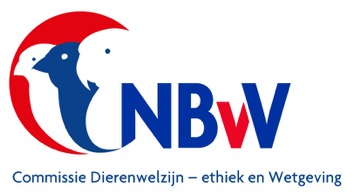 Houderijrichtlijnen Cluster 3 eZaadetende uitheemse vogelsoorten.Familie Estrildidae (4)     Geslacht Lonchura2020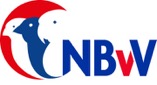 Document  2020 DE&W 21© 2020 Nederlandse Bond van VogelliefhebbersDe NBvV aanvaardt geen aansprakelijkheid voor eventuele schade voortvloeiend uit het gebruik van de teksten van deze monografie of de toepassing van de adviezen. Printed  on demand: Bondsbureau Nederlandse Bond van VogelliefhebbersBergen op Zoom	Op het voorblad: FotoInleidingEén van de pijlers van de Missie van de Nederlandse Bond van Vogelliefhebbers is:Het bevorderen van een kennis- en informatieoverdracht naar haar leden toe, waardoor zij in staat kunnen zijn hun vogels hobbymatig en duurzaam te houden, met in achtneming van de normen en waarden op het gebied van de gezondheid en het welzijn van hun vogels.De basiskennis die nodig is op een verantwoorde wijze kooi- en volièrevogels te houden is verwoord in het “Handboek Vogelverzorging” geschreven door de Commissie Dierenwelzijn, –ethiek & Wetgeving van de Nederlandse Bond van Vogelliefhebbers.ISBN 978-90-582129-5-5.Aanvullend op het Handboek Vogelverzorging zijn en worden voor veel vogelsoorten “Houderijrichtlijnen” geschreven.Op basis van de praktijkervaringen van fokkers wordt extra aandacht besteed aan de huisvesting- en verzorgingsnormen die specifiek van toepassing zijn voor de beschreven vogelsoort.Ook het verloop van het broedseizoen wordt beschreven.De beschreven vogelsoorten zijn opgedeeld in clusters.Deze indeling is afgeleid van de indeling in groepen zoals die in de avicultuur gebruikt worden.Iedere cluster is ingericht in een vermelding van de orde, familie, geslacht en soort in een alfabetische volgorde van de wetenschappelijke namen.In de praktijk is het vaak gewenst dat een vogelliefhebber bij het aanschaffen van een nog niet eerder gehouden vogelsoort, vooraf zo volledig mogelijk wordt geïnformeerd over de specifieke kennis die nodig is om op een verantwoorde wijze de vogelsoort te houden en of er mee te fokken.Een houderijrichtlijn is hiervoor een goede informatiebron.Alle verschenen houderijrichtlijnen komen, opgedeeld in clusters, beschikbaar op de website van de Nederlandse Bond van Vogelliefhebbers. www.nbvv.nl Voorjaar 2020Commissie Dierenwelzijn,-ethiek & Wetgeving NBvVAfdeling Educatie en kennisoverdracht.Henk van der WalJan de BruineInhoudsopgave cluster 3eZaadetende uitheemse vogelsOrde PasseriformesAlgemene houderijrichtlijn voor zaadetende uitheemse			5Vogelsoorten.Familie: Estrildidae = prachtvinken 4Geslacht LonchuraLonchura cartaneothorax assomillis		Bruinborst rietvink		11Lonchura c. sharpei				Dwerg rietvink			17Lonchura flaviprymna				Gele rietvink			23Lonchura fuscans				Borneo bronzeman		29Lonchura leucogastriiides			Java bronzeman		35Lonchura maja				Witkop non			41Lonchura malacca atricapilla			Zwartkop non			48Lonchura molucca				Molukken bronzeman		54Lonchura neuermanni			Witschedel non		61Lonchura punctualata nisoria			Javaanse muskaatvink	68Ponchura punctualata			Indische muskaatvink		74Lonchura quinticolor				Vijfkleuren non		81Lonchura spectabilis mayri			Pracht non			87Lonchura striata domestica			Japanse meeuw		93Lonchura striata swinhoei			Spitsstaart bronzeman	99Lonchura stygia				Hades non			105Lonchura tristisima leucosticta		Geparelde bronzeman	112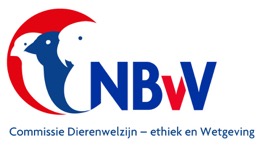 Algemene Houderijrichtlijn Zaadetende uitheemse vogelsoortenCluster 3eDoel van de algemene houderijrichtlijn voor  zaadetende inheemse vogelsoorten.Het doel van deze algemene houderijrichtlijn is het hobbymatig en duurzaam houden van en of fokken met deze groep vogel dat wordt gerekend tot de volière- en kooivogels.Dit vindt plaats op basis van het schriftelijk vastgelegd beleid van de Nederlandse Bond van Vogelliefhebbers en met in achtneming van de bepalingen zoals die zijn opgenomen in de CODEX welke voor het houden van en fokken met volière- en kooivogels is opgesteld.De basis van deze houderijrichtlijn is het scheppen van zodanige voorwaarden dat het welzijn en de gezondheid van deze groep vogels gewaarborgd is als zij in een beschermde omgeving en een gecontroleerd milieu worden gehouden.Deze borging richt zich op het kunnen uitoefenen van het soort eigen gedrag, het in stand houden van een goede welzijn en gezondheid, het bieden van een goede huisvesting en een goede voeding.Soortspecifieke houderijrichtlijnen.Naast deze algemene houderijrichtlijn zijn voor meerdere soorten afzonderlijke houderijrichtlijnen geschreven.Deze zijn verzameld in de documenten Houderijrichtlijnen Cluster 3a t/m 3k	Documentnummers 2020 DE&W 17 t/m 2020 DE&W 27TaxonomieIn cluster 3a t/m 3 zijn alleen de families en geslachten opgenomen van aantoonbaar in Nederland gehouden vogels waarvoor houderijrichtlijnen beschikbaar zijn en die behoren tot de Orde Passeriformes.Cluser 3eFamilie		Geslacht		SoortEstrildidae		Lonchura		17 soorten	Land van herkomstZaadetende uitheemse soorten komen voor in verschillende werelddelenDit wordt in de afzonderlijke houderijrichtlijnen aangegeven.Status in relatie tot relevante wetgevingHet houden van deze vogelsoorten is toegelaten:a) onder wet- en regelgeving omtrent gevaar voor de volksgezondheid (besmetting en     zoönosen) onder referentie: Wet dieren, artikel 2.1, derde lid; artikel 5.3, derde lid en     artikel 8.4 eerste lid;b) onder gestelde regelen Gevaarlijke dieren:      onder referentie: Advies RDA 2005/04: Houden van  potentieel gevaarlijke diersoorten als     gezelschapsdier, blz. 43;c)  onder de in de Wet natuurbescherming gestelde regelen (o.a. m.b.t. invasieve soorten                                   onder referentie: § 3.8, art. 3.38 en de EU verordening 1143/2014);d)  onder de CITES reglementen, EU Richtlijnen m.b.t. soortbescherming, onder referentie:      Verordening (EU) Nr. 2019/2117 van 29 november 2019.e)  met in achtneming van de bepalingen zoals die zijn opgenomen in de Europese      Verordening 2009/147/EG, de zogenaamde “Vogelrichtlijn”.	Status IUCN Red List.De status op de IUCN Red List of Threatened Species geeft de mate van bedreiging op het voortbestaan van een vogelsoort aan. De gradaties die daarbij worden onderscheiden zijn uitgestorven (EX), uitgestorven in het wild (EW), kritiek = ernstig bedreigd (CR), bedreigd (EN), kwetsbaar (VU), gevoelig (NT), van bescherming afhankelijk (CD) , niet bedreigd = veilig (LC).Het is sterk afhankelijk van de soort welke gradatie van toepassing is.De van toepassing zijnde status moet per soort vastgesteld worden en staat vermeld op de houderijrichtlijn van een beschreven soort.Natuurlijk en normaal gedrag in relatie tot het houden in de avicultuur.De aantoonbaar in Nederland gehouden en gefokte volière- en kooivogels kunnen op basis van de daarvoor geldende (niet eensluidende) definities worden gerekend tot de groep gedomesticeerde dieren. Ze leven niet meer in hun natuurlijke omgeving, maar in een houderij omgeving en zijn afhankelijk van de omgevingscondities die de houder hen aanbiedt.Toch behouden gedomesticeerde vogelsoorten een aantal van hun natuurlijke gedragingen.Vormen van natuurlijk gedrag beschouwen we de voortbeweging, voedselopname en foerageer gedrag, de voortplanting, territoriaal gedrag, de onderlinge socialisatie, verzorging en hygiëne.De houder en fokker van volière- en kooivogels zal een meer dan minimaal kennisniveau moeten hebben van de normale gedragingen van de vogels. De manier waarop met deze kennis wordt omgegaan in de relatie tussen houder en vogel heeft veel invloed op de emoties en stressfactoren die de vogel ervaart. Een goede positieve relatie tussen houder en vogel heeft tot resultaat dat de vogel minder angst voor mensen ontwikkelt. Dit verlaagt niet alleen de invloed van veel stressfactoren, maar maakt het omgaan met vogels gemakkelijker.Gezondheid.Bij het in acht nemen van goede hygiënische maatregelen en het aanbieden van een uitgebalanceerd voer en voedingssupplementen zal een zaadetende uitheemse vogelsoort lang in een goede gezondheid verkeren.Door insleep van buiten af of door het overbrengen door stekende insecten kunnen de vogels in aanraking komen met alle ziekten die bij zangvogels bekend zijn.Veel voorkomen ziekten kunnen ingedeeld worden in onderstaande groepen:Virale aandoeningenBacteriële en mycotische aandoeningenParasitaire aandoeningenMetabole en erfelijke aandoeningenTraumatische aandoeningen	Huisvesting.Algemeen.De algemene richtlijnen met betrekking tot de huisvesting van volière- en kooivogels is opgenomen in het “Handboek Vogelverzorging”zoals deze wordt uitgegeven door de NBvV.Specifieke huisvestingseisen voor zaadetende uitheemse vogelsDeze vogels kunnen ondergebracht worden in met struiken en heester, riet, bamboe en hoog gras beplante buitenvolières, maar ook in grote binnenvluchten en kooien.Als de vogels in kooien worden gehuisvest dan verdient het de voorkeur per koppel een kooi te gebruiken met de minimale afmetingen van 100x100x50 cm. De zitstokken worden dan aan de uiterste zijden aangebracht.Op deze manier hebben de vogels ook in een kooi voldoende vliegruimte.Als vogels binnen worden gehouden moet de luchtvochtigheid schommelen tussen 60 tot 70%. De luchtkwaliteit in de vogelverblijven moet goed zijn; schoon en voldoende geventileerd.De temperatuur binnen moet niet lager zijn dan 10º C terwijl de maximale temperatuur niet hoger dan 30º C moet bedragen.Vogels die in een buitenvolière zijn ondergebracht moeten bij vorst bij voorkeur naar binnen worden gebracht.De vogels blijven vrijwillig buiten vliegen bij temperaturen minder dan 15º C.Vogels zijn gevoelig voor mist/vocht. In de herfst met nachten met kans op nevel, mist, koude en regen worden de vogels binnen gehouden.Uitheemse vogelsoorten hebben daglicht nodig. Alleen dan krijgen ze voldoende tijd voor voedselopname en de opbouw van een algemene conditie.Uitgangspunt is dat de vogels tenminste 15 uren daglicht krijgen. Tijdens de rustperiode is een minimum van 12 uur voldoende.Licht is belangrijk, daarom moeten binnenverblijven voorzien worden van kunstmatige verlichting door middel van verlichtingsarmaturen. De voorkeur gaat uit naar het gebruik van lichtbronnen die ook een hoeveelheid UV straling uitzenden.Sociaal en soortspecifiek gedrag.De basis principes ten aanzien van een passend respons op sociale interacties en het tonen van soortspecifiek gedrag en het vermijden van stressfactoren is beschreven in het “Handboek Vogelverzorging” zoals deze is uitgegeven door de NBvV.Voor de uitheemse zaadetende vogels is aanvullend onderstaand van toepassing:Het zijn als regel sociale vogels die in een ruime volière goed samengehouden kunnen worden met tropische vogels. Voorbeelden daarvan zijn zebravinken, andere gorzen soorten, spitsstaartamadines, Chinese dwergkwartels, Forbes papegaaiamadines.Indien het gedrag van een uitheemse vogelsoort hiervan afwijkt, wordt dit vermeld in de afzonderlijk geschreven houderijrichtlijn.Het fokken met de zaadetende uitheemse vogelsoortenUitheemse vogelsoorten zijn in het tweede jaar broedrijp.Het broedseizoen begint in algemeen in het voorjaar zo tussen maart en april.Sommige soorten hebben een broedperiode dat meer verschoven is naar het najaar.Dit wordt in de betreffende houderijrichtlijnen aangegeven.Ze maken zelf een nestje op de grond, in een rietpol of  tussen de beplanting. Per broedseizoen worden niet meer dan twee broedrondes mogelijk gemaakt. Afhankelijk van de omstandigheden kan een derde  broedronde ingelast worden.In iedere broedronde worden 3 tot 5 eitjes gelegd. Na het leggen van het laatste eitje begint de pop te broeden.De broedtijd bedraagt zo’n 13 - 14 dagen.Het gemiddelde uitkomstpercentage is 90 – 100%.Hoewel de vogelsoorten worden aangemerkt als zaadetende vogels worden in vele gevallen de jonge vogels bijna uitsluitend gevoerd met insecten. Als de pop al weer zit te broeden in een door de man nieuw gemaakt nest worden de jonge vogels gevoerd door de man.In de periode tot aan de jeugdrui is er geen opvallend sterftecijfer.De jongen komen goed door de jeugdrui.Domesticatie.Het domesticatietraject heeft zich zodanig ontwikkeld dat er succesvol met de nominaatvorm van deze vogelsoorten wordt gefokt. Door de NBvV zijn voor veel uitheemse vogelsoorten standaardeisen opgesteld.Voeding, drinken en badwater.Zoals de aanduiding die al vermeld zijn de vogelsoorten zaadeters.Fabrieksmatig worden voor deze vogelsoorten hoogwaardige zaadmengsels aangeboden.Specifieke voedingsbehoeften zijn opgenomen in de afzonderlijke houderijrichtlijnen.De samenstelling kan ook variëren afhankelijk van de verschillende seizoenen die de vogels doormaken zoals het broedseizoen, de ruiperiode, het tentoonstellingsseizoen en de rustperiode.Naast zaden hebben de vogels ook behoefte aan dierlijke eiwitten. Deze kunnen in de vorm van zachtvoer of eivoer aan de vogels worden verstrekt. Dit type voer wordt ook fabriekmatig aangeboden maar er zijn ook veel vogelliefhebbers die hun eigen eivoer op kundige wijze maken.Kiemzaden, groenten en fruit kunnen een aanvulling vormen op de voeding van de vogels. Hierbij moet wel rekening worden gehouden met de hoge vochtwaarden die geen echte voedingswaarde hebben.Gespecialiseerde fokkers geven hun vogels in het broedseizoen als voedingssupplement ook diepvries pinkies en buffalowormen. Dit vanwege een hoog eiwit gehalte, goed voor de groei van de jonge vogeltjes en het in broedstemming brengen van volwassen vogels. Voorkomen moet worden dat er een overdosering van dierlijk eiwit optreedt. Soms zal de pop dan vroegtijdig de jongen verlaten en opnieuw beginnen te nestelen.Voor een goede spijsvertering is het nodig dat de vogels over kiezel en grit kunnen beschikken.Vogels hebben ook mineralen nodig. Deze zitten onvoldoende in de zaadmengsels. Tekorten aan mineralen kunnen ernstige gezondheidsproblemen geven. Om dit te voorkomen zijn diverse zachtvoeders en zelfs voedingssupplementen beschikbaar. Dagelijks dient schoon drinkwater in drinkfonteintjes of drinkflesjes te worden aangeboden waarbij deze fonteintjes of flesjes ook dagelijks schoongemaakt worden.Dagelijks hebben vogels ook schoon badwater nodig voor het onderhoud van de bevedering.Badwater moet slechts een beperkte tijd per dag worden verstrekt om vervuiling tegen te gaan. In volières en vluchten moet een voorziening worden getroffen dat vervuiling van de bodembedekking tegen gaat. In kooien kan badwater verstrekt worden door middel van kunststof badjes die tijdelijk voor de kooi worden gehangen. In volières kan badwater worden vertrekt in open schalen.Overigen.Deelname aan een tijdelijke tentoonstelling.Uitheemse vogelsoorten die gaan deelnemen aan een tijdelijke tentoonstelling moeten vroegtijdig gewend raken aan de tentoonstellingskooi. Deze gewenning kost tijd maar voorkomt stress bij de vogel tijdens de keuring en tentoonstelling.Identificatie en registratie. Het beleid van de NBvV is er op gericht dat iedere vogel die bij haar leden in kooien, vluchten of volières worden gehouden tijdig voorzien wordt van een naadloos gesloten pootring. Deze ringen worden door de bond in eigen beheer vervaardigd.  In de ring zijn gegevens gegraveerd die verwijzen naar het geboortejaar, het kweeknummer van de eerste eigenaar, de aanduiding van de bond en een volgnummer.De geadviseerde ringmaat is aangegeven in de houderijrichtlijn die voor de vogelsoort is opgesteld. Daarnaast heeft de NBvV onder - Vogelindex.nl - een lijst met ringmaten van vele vogelsoorten beschikbaar via haar website.De registratie van de geringde vogels kan plaats vinden door middel van een fokregister dat o.a. digitaal verkrijgbaar is.Aanschaf.De aanschaf van uitheemse vogels als volièrevogel kan bij voorkeur plaats vinden bij een fokker die vanuit zijn vogelverblijf zijn eigen gefokte vogels te koop aanbiedt.Op die wijze kan de koper geïnformeerd worden over de achtergronden van de aan te schaffen vogels. Het verdient aanbeveling dat de verkoper aan de koper niet alleen een overdrachtsverklaring afgeeft , maar ook een kopie van de bijbehorende houderijrichtlijn.Na aankoop van een vogel bij een fokker moet deze tenminste gedurende een periode van vier weken in quarantaine worden gehouden. Nauwkeurige observatie is nodig om vast te stellen of de vogel geen ziekteverschijnselen laat zien en of in de bevedering geen ongewenste mijten bij zich draagt.Risico Inventarisatie en Evaluatie RIE.Bij de uitheemse zangvogels is geen natuurlijk gedrag of een gedragstoornis bekend dat aanleiding zal geven tot ongewenst fysiek gevaar voor de mens. Voorwaarde daarbij is wel dat de vogel op de juiste manier wordt behandeld o.a. door de wijze waarop deze door de houder b.v. wordt vastgehouden en geen onnodige stressfactoren worden versterkt door het op de onjuiste manier vangen van de vogel.Mate van invasiviteit (overlevingskans bij ontsnapping) en schade.In geval van ontsnapping is het twijfelachtig of uitheemse zaadetende zangvogels enige kans van overleving hebben. De aanwezigheid van predatoren zal de ontwikkeling tot een invasieve soort tegen gaan.Deze vogelsoorten zullen zich niet explosief in de natuur ontwikkelen noch schadelijk zijn voor de Nederlandse natuur en het Nederlands ecosysteem. Bij ontsnapping uit de volière of vogelkooi zal deze vogelsoort geen gezondheidsproblemen bij mensen of economische schade veroorzaken.Het opstellen van deze houderijrichtlijn.Onder redactie van de Commissie Dierenwelzijn, –ethiek & Wetgeving van de Nederlandse Bond van Vogelliefhebbers is deze algemene houderijrichtlijn opgesteld.Literatuur.Handboek Vogelverzorging, onder auspiciën van de NBvV uitgegeven door Welzo Media Productions bv, eerste druk 2016, ISBN 978 90 5821 2955Brochure Algemene Informatie m.b.t. de geldende regels die van toepassing zijn op het ringen van volière- en kooivogels, uitgegeven door de NBvV.CODEX voor het hobbymatig houden van en fokken met volière- en kooivogels door leden van de NBvV.Standaardeisen voor Europese Cultuurvogels, deel 1, opgesteld door de TC Tropische Vogels en Parkieten, uitgave van de NBvV 2012 – 2019, blz. 51 - 5260 jaar Diergeneeskundig Memorandum, Bijzondere Gezelschapsdieren 2013.Josep de Hoy, Andrew Elkott, Jordi Sargatal & David A. Christie,Handbook of the Birds of the World.,uitg.: Lynx Edicions, Spanje, 2011, deel 16, ISBN 9788496553781Arnoud B. van den Berg, Lijst van Nederlandse vogelsoorten, 2014Lou Megens, ’t Jaar rond, over natuur, vogels, biotoopvolières en cultuurvogels” ,Uitgave Welzo bv,serie Over Dieren. ISBN 978 90 5821 632 8Lou Megens, Europese cultuurvogels in opmars”, Uitgave Free Musketeers, ISBN 978 90 484 0873 3Herman Kremers, Beschermd of niet…uw vogels en de wet, uitgeverij Ornis, 2006.ISBN 9789073217119Links.www.ibc.lynxeds.comwww.vogelindex.nl	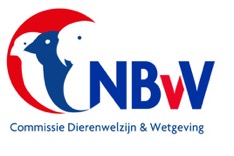 Specifieke Houderijrichtlijn  Bruinborst rietvink2014, versie 1.1NBvV code  F1. 12.020.001Taxonomische indeling				Klasse:	Aves = vogels	Orde:		Passeriformes = zangvogels	Familie:	Estrildidae = prachtvinken	Geslacht:	LonchuraSoort:		Lonchura castaneothorax c. domesticaSoorten/ondersoorten:Doordat in het verleden ondersoorten niet altijd werden herkend en niet selectief is gefokt is de huidige Bruinborst rietvink zodanig dieper van kleur en tekening geworden dat aan de naam  de aanduiding domestica is toegevoegd.Afhankelijk van het oorspronkelijke gebied waarin de soort voorkomt onderscheiden we  6 ondersoorten:Lonchura c. castaneothoraxLonchura c. assimilisLonchura c. uropygialisLonchura c. ramsayiLonchura c. boschmaiLonchura c. sharpei.Land van herkomst: De Lonchura castaneothorax castaneothorax komt voor in Oost-Australie.Oorspronkelijk biotoop:Oevers van rivieren en waterlopen vormen het oorspronkelijke biotoop waarbij de voorkeur uitgaat naar rietkragen en hoog gras.Beschrijving vogel:De Bruinborst rietvink is nu een gedomesticeerde uitheemse vogelsoort die in verschillende kleurslagen wordt gefokt.De vogel is 11 cm. groot.De snavel is blauwgrijs. De bevedering vanaf de snavelbasis, over de kop naar de nek is beige grijs geschubd op een bruinzwarte ondergrond. De schubtekening ontstaat door bruinzwarte veerhartjes met een brede beige-grijze omzoming. Vanaf de kop naar de nek worden ze steeds grover en zijn dan prominenter aanwezig. Het masker en de keel zijn donker bruinzwart met rond het oog en op de wangen een zwakke donkerbeige streeptekening. de keel mis egaal zwartbruin.De rug is egaal kastanjebruin. De borst is dieprood. De borst wordt begrensd door een zwarte borstband. Het onderlichaam is licht-crème.  Op de stuit gaat de kastanjebruine rugkleur over in een glanzende strogele bovenstaart dekkleur.De vleugelpennen zijn donkerbruin.Status in relatie tot relevante wetgeving.Het houden van deze vogelsoort is toegelaten:a) onder wet- en regelgeving omtrent gevaar voor de volksgezondheid (besmetting en     zoönosen) onder referentie: Wet dieren, artikel 2.1, derde lid; artikel 5.3, derde lid en     artikel 8.4 eerste lid;b) onder gestelde regelen Gevaarlijke dieren:      onder referentie: Advies RDA 2005/04: Houden van  potentieel gevaarlijke diersoorten als     gezelschapsdier, blz. 43;c)  onder de in de Wet natuurbescherming gestelde regelen (o.a. m.b.t. invasieve soorten                                   onder referentie: § 3.8, art. 3.38 en de EU verordening 1143/2014);d)  onder de CITES reglementen, EU Richtlijnen m.b.t. soortbescherming, onder referentie:      Verordening (EU) Nr. 2019/2117 van 29 november 2019.Status IUCN Red List:De beschreven vogelsoort heeft de status Least Concern ver 3.1, 2012 = niet bedreigd.Doelstelling houderijrichtlijn.Het hobbymatig en duurzaam houden van en of fokken met een vogelsoort dat wordt gerekend tot de volière- en kooivogels, vindt plaats op basis van het schriftelijk vastgelegd beleid van de Nederlandse Bond van Vogelliefhebbers en met in achtneming van de bepalingen zoals die zijn opgenomen in de CODEX welke voor het houden van en fokken met volière- en kooivogels is opgesteld.De basis van deze houderijrichtlijn voor de Bruinborst rietvinkis het scheppen van zodanige voorwaarden dat het welzijn en de gezondheid van deze vogelsoort gewaarborgd is. Deze borging richt zich op het kunnen uitoefenen van het natuurlijk gedrag, het in stand houden van een goede gezondheid, het bieden van een goede huisvesting en een goede voeding.Natuurlijk en normaal gedrag in relatie tot het houden in de avicultuur.De aantoonbaar in Nederland gehouden en gefokte volière- en kooivogels kunnen op basis van de daarvoor geldende (niet eensluidende) definities worden gerekend tot de groep gedomesticeerde dieren. Ze leven niet meer in hun natuurlijke omgeving, maar in een houderij omgeving en zijn afhankelijk van de omgevingscondities die de houder hen aanbiedt.Toch behouden gedomesticeerde vogelsoorten een aantal van hun natuurlijke gedragingen.Vormen van natuurlijk gedrag beschouwen we de voortbeweging, voedselopname en foerageer gedrag, de voortplanting, territoriaal gedrag, de onderlinge socialisatie, verzorging en hygiëne.De houder en fokker van volière- en kooivogels zal een meer dan minimaal kennisniveau moeten hebben van de normale gedragingen van de vogels. De manier waarop met deze kennis wordt omgegaan in de relatie tussen houder en vogel heeft veel invloed op de emoties en stressfactoren die de vogel ervaart. Een goede positieve relatie tussen houder en vogel heeft tot resultaat dat de vogel minder angst voor mensen ontwikkelt. Dit verlaagt niet alleen de invloed van veel stressfactoren, maar maakt het omgaan met vogels gemakkelijker.Gezondheid.Bij het in acht nemen van goede hygiënische maatregelen en het aanbieden van een uitgebalanceerd voer en voedingssupplementen zal een Bruinborst rietvink lang in een goede gezondheid verkeren.Door insleep van buiten af of door het overbrengen door stekende insecten kunnen de vogels in aanraking komen met alle ziekten die bij zangvogels bekend zijn.Veel voorkomen ziekten bij zangvogels kunnen ingedeeld worden in onderstaande groepen:Virale aandoeningenBacteriële en mycotische aandoeningenParasitaire aandoeningenMetabole en erfelijke aandoeningenTraumatische aandoeningen	Huisvesting.Algemeen.De algemene richtlijnen met betrekking tot de huisvesting van volière- en kooivogels is opgenomen in het “Handboek Vogelverzorging”zoals deze is uitgegeven door de NBvV.Specifieke huisvestingseisen voor de Bruinborst rietvink.Bruinborst rietvinken kunnen ondergebracht worden in beplante buitenvolières, maar ook in grote binnenvluchten en kooien.Als de vogels in kooien worden gehuisvest dan verdient het de voorkeur per koppel een kooi te gebruiken met de minimale afmetingen van 50x40x30 cm. De zitstokken worden dan aan de uiterste zijden aangebracht.Op deze manier hebben de vogels ook in een kooi voldoende vliegruimte.Als vogels binnen worden gehouden moet de luchtvochtigheid schommelen tussen 60 tot 70%. De luchtkwaliteit in de vogelverblijven moet goed zijn; schoon en voldoende geventileerd.De temperatuur binnen moet niet lager zijn dan 15º C terwijl de maximale temperatuur niet hoger dan 30º C moet bedragen.Vogels die in een buitenvolière zijn ondergebracht moeten bij vorst naar binnen worden gebracht.Vogels zijn gevoelig voor mist/vocht. In de herfst met nachten met kans op nevel, mist, koude en regen worden de vogels binnen gehouden.Sociaal en soortspecifiek gedrag.De basis principes ten aanzien van een passend respons op sociale interacties en het tonen van soortspecifiek gedrag en het vermijden van stressfactoren is beschreven in het “Handboek Vogelverzorging” zoals deze is uitgegeven door de NBvV.Voor de Bruinborst rietvink is aanvullend onderstaand van toepassing:Bruinborst rietvinken zijn vrij verdraagzame vogels. Vooral als ze geplaatst worden in ruime volières met gras- en rietpollen. Vooral een groepje bestaande uit tenminste drie koppels draagt bij aan het sociale gedrag van de vogeltjes.Het fokken met de Bruinborst rietvink.Bruinborst rietvinken zijn in hun tweede jaar broedrijp.Het broedseizoen kan dan eind februari beginnen.De vogels broeden in een houten halfopen nestkastje waarin ze zelf gedeeltelijk een nestje maken.Per seizoen worden niet meer dan twee broedrondes gehouden. Iedere broedronde worden vier tot zes eitjes gelegd.Beide ouders broeden deze uit. De broedtijd beloopt 14 dagen.Gelet op het aantal gelegde eitjes kan worden gesteld dat het uitkomstpercentage zo’n 70% is.De jongen worden door de ouders zelf groot gebracht.In de periode tot aan de jeugdrui is er geen sprake van een opvallend sterftecijfer.Inventarisatie fokverslagenMaandblad Onze Vogels, uig. NBvV, juni 1977, blz. 248Maandblad Onze Vogels, uitg. NBvV, aug. 1983, blz. 342Maandblad Onze Vogels, uitg. NBVV, juni 1994, blz. 199 en 420Domesticatie.Het domesticatietraject heeft zich zodanig ontwikkeld dat er succesvol met de nominaatvorm van deze vogelsoort wordt gefokt. Daarnaast zijn  er meerdere kleurmutaties bij de fokkers ontstaan en erfelijk vastgelegd.Door de NBvV zijn voor de soorten uit het geslacht Lonchura standaardeisen opgesteld.Voeding, drinken en badwater.Bruinborst rietvinken  zijn zaadeters.Fabrieksmatig worden voor deze vogelsoort hoogwaardige zaadmengsels aangeboden.De samenstelling kan variëren afhankelijk van de verschillende seizoenen die de vogels doormaken zoals het broedseizoen, de ruiperiode, het tentoonstellingsseizoen en de rustperiode.Naast zaden hebben de vogels ook behoefte aan dierlijke eiwitten. Deze kunnen in de vorm van zachtvoer of eivoer aan de vogels worden verstrekt. Dit type voer wordt ook fabriekmatig aangeboden maar er zijn ook veel vogelliefhebbers die hun eigen eivoer op kundige wijze maken.Kiemzaden, groenten en fruit kunnen een aanvulling vormen op de voeding van de vogels. Hierbij moet wel rekening worden gehouden met de hoge vochtwaarden die geen echte voedingswaarde hebben.Gespecialiseerde fokkers geven hun vogels als voedingssupplement ook diepvries pinkies. Dit vanwege een hoog eiwit gehalte, goed voor de groei van de jonge vogeltjes en het in broedstemming brengen van volwassen vogels.Voor een goede spijsvertering is het nodig dat de vogels over kiezel en grit kunnen beschikken.Vogels hebben ook mineralen nodig. Deze zitten onvoldoende in de zaadmengsels. Tekorten aan mineralen kunnen ernstige gezondheidsproblemen geven. Om dit te voorkomen zijn diverse zachtvoeders en zelfs voedingssupplementen beschikbaar. Dagelijks dient schoon drinkwater in drinkfonteintjes of drinkflesjes te worden aangeboden waarbij deze fonteintjes of flesjes ook dagelijks schoongemaakt worden.Dagelijks hebben vogels ook schoon badwater nodig voor het onderhoud van de bevedering.Badwater moet slechts een beperkte tijd per dag worden verstrekt om vervuiling tegen te gaan. In volières en vluchten moet een voorziening worden getroffen dat vervuiling van de bodembedekking tegen gaat. In kooien kan badwater verstrekt worden door middel van kunststof badjes die tijdelijk voor de kooi worden gehangen. In volières kan badwater worden vertrekt in open schalen.Overigen.Deelname aan een tijdelijke tentoonstelling.Bruinborst rietvinken die gaan deelnemen aan een tijdelijke tentoonstelling moeten vroegtijdig gewend raken aan de tentoonstellingskooi. Deze gewenning kost tijd, zeker een periode van drie weken,  maar voorkomt stress bij de vogel tijdens de keuring en tentoonstelling.De vogels kunnen gedurende twee jaar ingezonden worden als Eigen Kweek en worden ondergebracht in een universeelkooi.Identificatie en registratie. Het beleid van de NBvV is er op gericht dat iedere vogel die bij haar leden in kooien, vluchten of volières worden gehouden tijdig voorzien wordt van een naadloos gesloten pootring. Deze ringen worden door de bond in eigen beheer vervaardigd.  In de ring zijn gegevens gegraveerd die verwijzen naar het geboortejaar, het kweeknummer van de eerste eigenaar, de aanduiding van de bond en een volgnummer.De geadviseerde ringmaat voor de Bruinborst rietvink is 2,7 mm.De registratie van de geringde vogels kan plaats vinden door middel van een fokregister dat o.a. digitaal verkrijgbaar is. Deze registratie is voor de Bruinborst rietvink niet verplicht.Aanschaf.De aanschaf van Bruinborst rietvinken als kooi- of volièrevogel kan bij voorkeur plaats vinden bij een fokker die vanuit zijn vogelverblijf, vogelmarkt of vogelbeurs zijn eigen gefokte vogels te koop aanbiedt.Op die wijze kan de koper geïnformeerd worden over de achtergronden van de aan te schaffen vogels. Het verdient aanbeveling dat de verkoper een kopie van deze houderijrichtlijn meegeeft aan de koper.Na aankoop van een vogel bij een fokker, op een vogelmarkt of op een vogelbeurs moet deze tenminste gedurende een periode van zes weken in quarantaine worden gehouden. Nauwkeurige observatie is nodig om vast te stellen of de vogel geen ziekteverschijnselen laat zien en of in de bevedering geen ongewenste mijten bij zich draagt.Risico Inventarisatie en Evaluatie RIE.Bij de Bruinborst rietvink is geen natuurlijk gedrag of een gedragstoornis bekend dat aanleiding zal geven tot ongewenst fysiek gevaar voor de mens. Voorwaarde daarbij is wel dat de vogel op de juiste manier wordt behandeld o.a. door de wijze waarop deze door de houder b.v. wordt vastgehouden en onnodige stressfactoren worden versterkt door het op de onjuiste manier vangen van de vogel.Mate van invasiviteit (overlevingskans bij ontsnapping) en schade.In geval van ontsnapping is het twijfelachtig of Bruinborst rietvinken enige kans van overleving hebben. De aanwezigheid van predatoren zal de ontwikkeling tot een invasieve soort tegen gaan.Deze vogelsoort zal zich niet explosief in de natuur ontwikkelen noch schadelijk zijn voor de Nederlandse natuur en het Nederlands ecosysteem. Bij ontsnapping uit de volière of vogelkooi zal deze vogelsoort geen gezondheidsproblemen bij mensen of economische schade veroorzaken.Het opstellen van deze houderijrichtlijn.Onder redactie van de Commissie Dierenwelzijn -ethiek & Wetgeving van de Nederlandse Bond van Vogelliefhebbers is deze houderijrichtlijn opgesteld.Daarbij werd de praktijkervaring ingebracht door G.H. ter Welle, B. Timmer, J. Groenouwe, fokkers van Bruinborst rietvinken.Literatuur Handboek Vogelverzorging, onder auspiciën van de NBvV uitgegeven door Welzo Media Productions bv, eerste druk 2016, ISBN 978 90 5821 2955Brochure Algemene Informatie m.b.t. de geldende regels die van toepassing zijn op het ringen van volière- en kooivogels, uitgegeven door de NBvV.CODEX voor het hobbymatig houden van en fokken met volière- en kooivogels door leden van de NBvV.Standaardeisen Lonchura’s deel 1, opgesteld door de TC Tropische vogels en parkieten, uitgave van de NBvV, 2012 – 2018, blz. 67 -70.Diergeneeskundig  Memorandum, Gezelschapsdieren 2013Derek Goodwin, Estrilded finches of the WorldPeter Clement, Finches and SparrowsTony Jochems, Prachtvinken in beeld, eigen uitgave t.jochems@avitoon.nl Tony Jochems, De praktische handleiding voor het Kweken van Prachtvinken,eigen uitgave.Josep de Hoy, Andrew Elkott, Jordi Sargatal & David A. Christie,Handbook of the Birds of the World.,uitg.: Lynx Edicions, Spanje, 2010, deel 15, ISBN 9788496553682.LinksBirdLife International 2012. Lonchura castaneothorax. The IUCN Red List of Threatened Species. Version 2015.2. <www.iucnredlist.org>.www.prachtvinken.nl website van de Speciaalclub Australische Prachtvinkenwww.ibc.lynxeds.comwww.vogelindex.nlSpecifieke houderijrichtlijn  Dwergrietvink	2014, versie 1.1NBvV code  F1, 12,020,002Taxonomische indeling			Klasse:	Aves = vogels			Orde:		Passeriformes = zangvogels	Familie:	EstrildidaeGeslacht:	LonchuraSoort:		Lonchura casteneothrax sharpiiSoorten/ondersoorten:De nominaat vorm is de Lonchura casteneothrax casteneothraxEr zijn meerdere ondersoorten:Lonchura c. assimilisLonchura c. uropygialisLonchura c. ramsayiLonchura c. boschmaiLonchura c. sharpiiLand van herkomst: Noordelijk Nieuw Guinea en het eiland Manam.Oorspronkelijk biotoop:De met bomen en struiken begroeide graslanden. Beschrijving vogel:De Dwergrietvink heeft een lengte van 10 cm.Er is geen kleurverschil tussen de man en de pop.De snavel is blauwgrijs. De ogen en de pupil zijn zwartbruin. De kopbevedering is vanaf het voorhoofd crèmewit, deze kleur  loopt door tot in de nek. Op het achterhoofd en nek is een lichte grijze schubtekening aanwezig. Het masker op de kop is zwart en loopt vanaf de snavelbasis over het oog langs de oorstreek en vervolgens over in de zwarte keelvlek.De rug is lichtbruin. De onderrug, stuit en bovenstaart dekveren zijn roodbruin. De borst is lichtbruin. Tussen de borst en de buik loopt een zwarte band van schouderboog naar schouderboog. Midden op de buik loopt deze band iets in een punt omhoog. Op de flanken ligt een zwart/wit tekeningpatroon in de vorm van een dwars tekening. De buik en onderlichaam zijn helder wit. De onderstaart dekveren zijn zwart.De vleugeldekveren zijn bruin. De vleugelpennen zijn iets donkerder bruin. De staartpennen zijn roodbruin.De poten en nagels zijn donkergrijs.Status in relatie tot relevante wetgeving.Het houden van deze vogelsoort is toegelaten:a) onder wet- en regelgeving omtrent gevaar voor de volksgezondheid (besmetting en     zoönosen) onder referentie: Wet dieren, artikel 2.1, derde lid; artikel 5.3, derde lid en     artikel 8.4 eerste lid;b) onder gestelde regelen Gevaarlijke dieren:      onder referentie: Advies RDA 2005/04: Houden van  potentieel gevaarlijke diersoorten als     gezelschapsdier, blz. 43;c)  onder de in de Wet natuurbescherming gestelde regelen (o.a. m.b.t. invasieve soorten                                   onder referentie: § 3.8, art. 3.38 en de EU verordening 1143/2014);d)  onder de CITES reglementen, EU Richtlijnen m.b.t. soortbescherming, onder referentie:      Verordening (EU) Nr. 2019/2117 van 29 november 2019.	Status IUCN Red List:De beschreven vogelsoort heeft de status Least Concern ver 3.1, 2012 = niet bedreigd.Doelstelling houderijrichtlijn.Het hobbymatig en duurzaam houden van en of fokken met een vogelsoort dat wordt gerekend tot de volière- en kooivogels, vindt plaats op basis van het schriftelijk vastgelegd beleid van de Nederlandse Bond van Vogelliefhebbers en met in achtneming van de bepalingen zoals die zijn opgenomen in de CODEX welke voor het houden van en fokken met volière- en kooivogels is opgesteld.De basis van deze houderijrichtlijn voor de Dwergrietvinkis het scheppen van zodanige voorwaarden dat het welzijn en de gezondheid van deze vogelsoort gewaarborgd is. Deze borging richt zich op het kunnen uitoefenen van het natuurlijk gedrag, het in stand houden van een goede gezondheid, het bieden van een goede huisvesting en een goede voeding.Natuurlijk en normaal gedrag in relatie tot het houden in de avicultuur.De aantoonbaar in Nederland gehouden en gefokte volière- en kooivogels kunnen op basis van de daarvoor geldende (niet eensluidende) definities worden gerekend tot de groep gedomesticeerde dieren. Ze leven niet meer in hun natuurlijke omgeving, maar in een houderij omgeving en zijn afhankelijk van de omgevingscondities die de houder hen aanbiedt.Toch behouden gedomesticeerde vogelsoorten een aantal van hun natuurlijke gedragingen.Vormen van natuurlijk gedrag beschouwen we de voortbeweging, voedselopname en foerageer gedrag, de voortplanting, territoriaal gedrag, de onderlinge socialisatie, verzorging en hygiëne.De houder en fokker van volière- en kooivogels zal een meer dan minimaal kennisniveau moeten hebben van de normale gedragingen van de vogels. De manier waarop met deze kennis wordt omgegaan in de relatie tussen houder en vogel heeft veel invloed op de emoties en stressfactoren die de vogel ervaart. Een goede positieve relatie tussen houder en vogel heeft tot resultaat dat de vogel minder angst voor mensen ontwikkelt. Dit verlaagt niet alleen de invloed van veel stressfactoren, maar maakt het omgaan met vogels gemakkelijker.Gezondheid.Bij het in acht nemen van goede hygiënische maatregelen en het aanbieden van een uitgebalanceerd voer en voedingssupplementen zal een Dwergrietvink lang in een goede gezondheid verkeren.Door insleep van buiten af of door het overbrengen door stekende insecten kunnen de vogels in aanraking komen met alle ziekten die bij zangvogels bekend zijn.Veel voorkomen ziekten bij zangvogels kunnen ingedeeld worden in onderstaande groepen:Virale aandoeningenBacteriële en mycotische aandoeningenParasitaire aandoeningenMetabole en erfelijke aandoeningenTraumatische aandoeningen	Huisvesting.Algemeen.De algemene richtlijnen met betrekking tot de huisvesting van volière- en kooivogels is opgenomen in het “Handboek Vogelverzorging”zoals deze is uitgegeven door de NBvV.Specifieke huisvestingseisen voor de Dwergrietvink.Gele rietvinken kunnen ondergebracht worden in beplante buitenvolières, maar ook in grote binnenvluchten en kooien.Als de vogels in kooien worden gehuisvest dan verdient het de voorkeur per koppel een kooi te gebruiken met de minimale afmetingen van 80x40x40 cm. De zitstokken worden dan aan de uiterste zijden aangebracht.Op deze manier hebben de vogels ook in een kooi voldoende vliegruimte.Een broedkooi kan 40x40x40 zijn.Als vogels binnen worden gehouden moet de luchtvochtigheid schommelen tussen 60 tot 70%. De luchtkwaliteit in de vogelverblijven moet goed zijn; schoon en voldoende geventileerd.De temperatuur binnen moet niet lager zijn dan 15º C terwijl de maximale temperatuur niet hoger dan 30º C moet bedragen.Vogels die in een buitenvolière zijn ondergebracht moeten bij vorst naar binnen worden gebracht.De vogels blijven vrijwillig buiten vliegen bij temperaturen minder dan 15º C.Vogels zijn gevoelig voor mist/vocht. In de herfst met nachten met kans op nevel, mist, koude en regen worden de vogels binnen gehouden.Omdat het broedseizoen soms samenvalt met de koudste maanden van het jaar verdient het aanbeveling de vogels dan binnen te laten broeden.Dwergrietvinken hebben daglicht nodig. Alleen dan krijgen ze voldoende tijd voor voedselopname en de opbouw van een algemene conditie.Uitgangspunt is dat de vogels tenminste 15 uren daglicht krijgen. Tijdens de rustperiode is een minimum van 12 uur voldoende.Licht is belangrijk, daarom moeten binnenverblijven voorzien worden van kunstmatige verlichting door middel van verlichtingsarmaturen. De voorkeur gaat uit naar het gebruik van lichtbronnen die ook een hoeveelheid UV straling uitzenden. De normale TL buis voldoet hieraan.Sociaal en soortspecifiek gedrag.De basis principes ten aanzien van een passend respons op sociale interacties en het tonen van soortspecifiek gedrag en het vermijden van stressfactoren is beschreven in het “Handboek Vogelverzorging” zoals deze is uitgegeven door de NBvV.Voor de Dwergrietvinken is aanvullend onderstaand van toepassing:Het zijn levendige, verdraagzame en vreedzame vogeltjes.Ze kunnen in een goed beplante gezelschapsvolière gehouden worden met andere Lochura’s . Op voorwaarde dat in die volière een goede onderlinge harmonie heerst.Het fokken met de Dwergrietvink.De Dwergrietvink is in het eerste jaar broedrijp.Het broedseizoen begint in de maand oktober.De vogels maken zelf een nestje in een half open nestkasje of tralienestje zoals die ook wel bij kanaries wordt gebruikt.Het aantal broedronden is twee. Afhankelijk van de conditie van de vogels is soms drie ronden mogelijk.Per broedronde worden 4 tot 5 eieren gelegd. Deze worden door de pop bebroed.De broedtijd is 17 tot 18 dagen, met een uitkomstpercentage van ca. 80%.De jongen worden door de ouders groot gebracht en komen vlot door de jeugdrui.Er is geen opvallend sterftecijfer voor en tijdens de ruiperiode.Inventarisatie fokverslagen.Maandblad Onze Vogels, uitg. NBvV, aug. 1983, blz. 343Domesticatie.Het domesticatietraject heeft zich zodanig ontwikkeld dat er succesvol met de nominaatvorm van deze vogelsoort wordt gefokt. Door de NBvV zijn voor de soorten uit het geslacht Lonchura standaardeisen opgesteld.Voeding, drinken en badwater.De Dwergrietvink is een zaadetende tropische vogel.Het is dan ook een eerste vereiste dat de vogels kunnen beschikken over een rijk zaadmengsel geschikt voor tropische vogels. Hierin zit een grote variatie aan zaden zoals kanariezaad, gele en rode panis, witte millet, Japanse millet, perilla. Dit mengsel is veelal compleet samengesteld door voerfabrikanten.Aanvullend kunnen andere zaden zoals “tuin- en onkruidzaden” worden toegevoegd.Naast zaadmengsels krijgen deze vogels ook zachtvoer voor tropische vogels toegediend.Dit kan fabrieksmatig samengesteld zijn, maar sommige vogelliefhebbers geven de voorkeur aan het zelf maken van zachtvoer. Ook kan zo nu en dan groente en fruit worden gegeven.Ook groenvoer zoals appels, muur, sla, andijvie en witlof nemen de vogels graag tot zich.In het totale voedsel aanbod mag grit, kalk en kiezel niet ontbreken.Ook kunnen ter bevordering van de algehele conditie voedingssupplementen worden verstrekt in de vorm van vitamines, mineralen en aminozuren, maar ook kruiden..Dwergrietvinken hebben naast zaadmengsels ook schoon en vers drinkwater nodig.Het is ook wenselijk dat regelmatig schoon en vers badwater, buiten bij voorkeur in schalen en binnen in een deels gesloten badhuisje die buiten de kooien aan tralies kunnen worden opgehangen,tot hun beschikking staat.Drinkwater dient continue ter beschikking te zijn.Dagelijks dient schoon drinkwater in drinkfonteintjes of drinkflesjes te worden aangeboden waarbij deze fonteintjes of flesjes ook dagelijks schoongemaakt worden.Dagelijks hebben vogels schoon badwater nodig voor het onderhoud van de bevedering.Badwater moet slechts een beperkte tijd per dag worden verstrekt om vervuiling tegen te gaan. In volières en vluchten moet een voorziening worden getroffen dat vervuiling van de bodembedekking tegen gaat. In kooien kan badwater verstrekt worden door middel van kunststof badjes die tijdelijk voor de kooi worden gehangen. In volières kan badwater worden vertrekt in open schalen.Overigen.Deelname aan een tijdelijke tentoonstelling.Dwergrietvinken die gaan deelnemen aan een tijdelijke tentoonstelling moeten vroegtijdig gewend raken aan de tentoonstellingskooi. Deze gewenning kost tijd maar voorkomt stress bij de vogel tijdens de keuring en tentoonstelling.Dwergrietvinken kunnen gedurende twee jaar als Eigen Kweek worden ingezonden en worden ondergebracht in een universeelkooi.Identificatie en registratie. Het beleid van de NBvV is er op gericht dat iedere vogel die bij haar leden in kooien, vluchten of volières worden gehouden tijdig voorzien wordt van een naadloos gesloten pootring. Deze ringen worden door de bond in eigen beheer vervaardigd.  In de ring zijn gegevens gegraveerd die verwijzen naar het geboortejaar, het kweeknummer van de eerste eigenaar, de aanduiding van de bond en een volgnummer.De geadviseerde ringmaat voor de Dwergrietvink is 2,7 mm.De registratie van de geringde vogels kan plaats vinden door middel van een fokregister dat o.a. digitaal verkrijgbaar is. Deze registratie is voor de Dwergrietvinken niet verplicht. Aanschaf.De aanschaf van Dwergrietvinken als kooi- of volièrevogel kan bij voorkeur plaats vinden bij een fokker die vanuit zijn vogelverblijf, vogelmarkt of vogelbeurs zijn eigen gefokte vogels te koop aanbiedt.Op die wijze kan de koper geïnformeerd worden over de achtergronden van de aan te schaffen vogels. Het verdient aanbeveling dat de verkoper een kopie van deze houderijrichtlijn meegeeft aan de koper.Na aankoop van een vogel bij een fokker, op een vogelmarkt of op een vogelbeurs moet deze tenminste gedurende een periode van vier weken in quarantaine worden gehouden. Nauwkeurige observatie is nodig om vast te stellen of de vogel geen ziekteverschijnselen laat zien en of in de bevedering geen ongewenste mijten bij zich draagt.Risico Inventarisatie en Evaluatie RIE.Bij de Dwergrietvink is geen natuurlijk gedrag of een gedragstoornis bekend dat aanleiding zal geven tot ongewenst fysiek gevaar voor de mens. Voorwaarde daarbij is wel dat de vogel op de juiste manier wordt behandeld o.a. door de wijze waarop deze door de houder b.v. wordt vastgehouden en geen onnodige stressfactoren worden versterkt door het op de onjuiste manier vangen van de vogel.Mate van invasiviteit (overlevingskans bij ontsnapping) en schade.In geval van ontsnapping is het twijfelachtig of Dwergrietvinken  enige kans van overleving hebben. De aanwezigheid van predatoren zal de ontwikkeling tot een invasieve soort tegen gaan.Deze vogelsoort zal zich niet explosief in de natuur ontwikkelen noch schadelijk zijn voor de Nederlandse natuur en het Nederlands ecosysteem. Bij ontsnapping uit de volière of vogelkooi zal deze vogelsoort geen gezondheidsproblemen bij mensen of economische schade veroorzaken.Het opstellen van deze houderijrichtlijn.Onder redactie van de Commissie Dierenwelzijn,-ethiek &  Wetgeving van de Nederlandse Bond van Vogelliefhebbers is deze houderijrichtlijn opgesteld.Daarbij werd de praktijkervaring ingebracht door G. Metselaar fokker van Dwergrietvinken.    Literatuur.Handboek Vogelverzorging, onder auspiciën van de NBvV uitgegeven door Welzo Media Productions bv, eerste druk 2016, ISBN 978 90 5821 2955Brochure Algemene Informatie m.b.t. de geldende regels die van toepassing zijn op het ringen van volière- en kooivogels, uitgegeven door de NBvV.CODEX voor het hobbymatig houden van en fokken met volière- en kooivogels door leden van de NBvV.Standaardeisen Lonchura deel 1, opgesteld door de TC Tropische vogels en parkieten, uitgegeven door de NBvV, 2012 – 2018, blz. 72 – 73.60 jaar Diergeneeskundig Memorandum, Gezelschapsdieren, 2013.Josep de Hoy, Andrew Elkott, Jordi Sargatal & David A. Christie,Handbook of the Birds of the World.,uitg.: Lynx Edicions, Spanje, 2010, deel 15, ISBN 9788496553682.Tony Jochems, Prachtvinken in beeld, eigen uitgave t.jochems@avitoon.nl Tony Jochems, De praktische handleiding voor het Kweken van Prachtvinken,eigen uitgave.Links.BirdLife International 2012. Lonchura castaneothorax. The IUCN Red List of Threatened Species. Version 2014.3. <www.iucnredlist.org>.www.ibc.lynxeds.comwww.vogelindex.nlSpecifieke houderijrichtlijn  Gele rietvink2014, versie 1.1NBvV code  F1. 12.020.005	Taxonomische indeling				Klasse:	Aves = vogels			Orde:		Passeriformes = zangvogels	Familie:	EstrildidaeGeslacht:	LonchuraSoort:		Lonchura flaviprymnaSoorten/ondersoorten:Er zijn geen ondersoorten beschreven.Land van herkomst: Noordelijk Australië.Oorspronkelijk biotoop:De met bomen en struiken begroeide graslanden. Beschrijving vogel:De Gele rietvink heeft een lengte van 10,5 cm.Er is geen kleurverschil tussen de man en de pop.De snavel is blauwgrijs. De ogen en de pupil zijn zwartbruin, een lichtere kleur is toegestaan.De bevedering van de kop, keel en nek heeft en egaal licht beige kleur met een gele waas.De wangen en de keel hebben een iets donkerder kleur. Op de kop ligt een licht crème schubtekening.De rug en het vleugeldek zijn kastanjebruin. Op de stuit gaat de kastanjebruine rugdek kleur over in de goudgele bovenstaart dekkleur. Deze overgang is vrij abrupt maar niet scherp afgelijnd.De borst is licht okerbruin. De buik en flanken zijn ook licht okergeel, waarbij de borst iets donkerder van kleur is en de kleur naar het onderlichaam toe geleidelijk lichter wordt.De vleugelpenen en duimveren zijn kastanjebruin van kleur. Door de donkerbruine binnenvlaggen zijn de vleugelpennen wat donkerder kastanjebruin van kleur. De middelste staartpennen zijn gepunt, maar nauwelijks uitstekend, goudgeel met donkere schachten.De overige staartpennen zijn donkerbruin met goudgele randen aan de buitenvlaggen.De bovenstaart dekveren zijn goudgeel. De onderstaart dekveren zijn zwart.De poten en nagels zijn donkergrijs.Status in relatie tot relevante wetgevingHet houden van deze vogelsoort is toegelaten:a) onder wet- en regelgeving omtrent gevaar voor de volksgezondheid (besmetting en     zoönosen) onder referentie: Wet dieren, artikel 2.1, derde lid; artikel 5.3, derde lid en     artikel 8.4 eerste lid;b) onder gestelde regelen Gevaarlijke dieren:      onder referentie: Advies RDA 2005/04: Houden van  potentieel gevaarlijke diersoorten als     gezelschapsdier, blz. 43;c)  onder de in de Wet natuurbescherming gestelde regelen (o.a. m.b.t. invasieve soorten                                   onder referentie: § 3.8, art. 3.38 en de EU verordening 1143/2014);d)  onder de CITES reglementen, EU Richtlijnen m.b.t. soortbescherming, onder referentie:      Verordening (EU) Nr. 2019/2117 van 29 november 2019.	Status IUCN Red List:De beschreven vogelsoort heeft de status Least Concern ver 3.1, 2012 = niet bedreigd.Doelstelling houderijrichtlijn.Het hobbymatig en duurzaam houden van en of fokken met een vogelsoort dat wordt gerekend tot de volière- en kooivogels, vindt plaats op basis van het schriftelijk vastgelegd beleid van de Nederlandse Bond van Vogelliefhebbers en met in achtneming van de bepalingen zoals die zijn opgenomen in de CODEX welke voor het houden van en fokken met volière- en kooivogels is opgesteld.De basis van deze houderijrichtlijn voor de Gele rietvinkis het scheppen van zodanige voorwaarden dat het welzijn en de gezondheid van deze vogelsoort gewaarborgd is. Deze borging richt zich op het kunnen uitoefenen van het natuurlijk gedrag, het in stand houden van een goede gezondheid, het bieden van een goede huisvesting en een goede voeding.Natuurlijk en normaal gedrag in relatie tot het houden in de avicultuur.De aantoonbaar in Nederland gehouden en gefokte volière- en kooivogels kunnen op basis van de daarvoor geldende (niet eensluidende) definities worden gerekend tot de groep gedomesticeerde dieren. Ze leven niet meer in hun natuurlijke omgeving, maar in een houderij omgeving en zijn afhankelijk van de omgevingscondities die de houder hen aanbiedt.Toch behouden gedomesticeerde vogelsoorten een aantal van hun natuurlijke gedragingen.Vormen van natuurlijk gedrag beschouwen we de voortbeweging, voedselopname en foerageer gedrag, de voortplanting, territoriaal gedrag, de onderlinge socialisatie, verzorging en hygiëne.De houder en fokker van volière- en kooivogels zal een meer dan minimaal kennisniveau moeten hebben van de normale gedragingen van de vogels. De manier waarop met deze kennis wordt omgegaan in de relatie tussen houder en vogel heeft veel invloed op de emoties en stressfactoren die de vogel ervaart. Een goede positieve relatie tussen houder en vogel heeft tot resultaat dat de vogel minder angst voor mensen ontwikkelt. Dit verlaagt niet alleen de invloed van veel stressfactoren, maar maakt het omgaan met vogels gemakkelijker.GezondheidBij het in acht nemen van goede hygiënische maatregelen en het aanbieden van een uitgebalanceerd voer en voedingssupplementen zal een Gele rietvink lang in een goede gezondheid verkeren.Door insleep van buiten af of door het overbrengen door stekende insecten kunnen de vogels in aanraking komen met alle ziekten die bij zangvogels bekend zijn.Veel voorkomen ziekten bij zangvogels kunnen ingedeeld worden in onderstaande groepen:Virale aandoeningen, Bacteriële en mycotische aandoeningen, Parasitaire aandoeningen,Metabole en erfelijke aandoeningen, Traumatische aandoeningenHuisvestingAlgemeen.De algemene richtlijnen met betrekking tot de huisvesting van volière- en kooivogels is opgenomen in het “Handboek Vogelverzorging”zoals deze is uitgegeven door de NBvV.Specifieke huisvestingseisen voor de Gele rietvink.Gele rietvinken kunnen ondergebracht worden in beplante buitenvolières, maar ook in grote binnenvluchten en kooien.Als de vogels in kooien worden gehuisvest dan verdient het de voorkeur per koppel een kooi te gebruiken met de minimale afmetingen van 80x40x40 cm. De zitstokken worden dan aan de uiterste zijden aangebracht.Op deze manier hebben de vogels ook in een kooi voldoende vliegruimte.Een broedkooi kan 40x40x40 zijn.Als vogels binnen worden gehouden moet de luchtvochtigheid schommelen tussen 60 tot 70%. De luchtkwaliteit in de vogelverblijven moet goed zijn; schoon en voldoende geventileerd.De temperatuur binnen moet niet lager zijn dan 15º C terwijl de maximale temperatuur niet hoger dan 30º C moet bedragen.Vogels die in een buitenvolière zijn ondergebracht moeten bij vorst naar binnen worden gebracht.De vogels blijven vrijwillig buiten vliegen bij temperaturen minder dan 15º C.Vogels zijn gevoelig voor mist/vocht. In de herfst met nachten met kans op nevel, mist, koude en regen worden de vogels binnen gehouden.Omdat het broedseizoen soms samenvalt met de koudste maanden van het jaar verdient het aanbeveling de vogels dan binnen te laten broeden.Gele rietvinken hebben daglicht nodig. Alleen dan krijgen ze voldoende tijd voor voedselopname en de opbouw van een algemene conditie.Uitgangspunt is dat de vogels tenminste 15 uren daglicht krijgen. Tijdens de rustperiode is een minimum van 12 uur voldoende.Licht is belangrijk, daarom moeten binnenverblijven voorzien worden van kunstmatige verlichting door middel van verlichtingsarmaturen. De voorkeur gaat uit naar het gebruik van lichtbronnen die ook een hoeveelheid UV straling uitzenden. De normale TL buis voldoet hieraan.Sociaal en soortspecifiek gedragDe basis principes ten aanzien van een passend respons op sociale interacties en het tonen van soortspecifiek gedrag en het vermijden van stressfactoren is beschreven in het “Handboek Vogelverzorging” zoals deze is uitgegeven door de NBvV.Voor de Gele rietvinken is aanvullend onderstaand van toepassing:Het zijn levendige, verdraagzame en vreedzame vogeltjes.Ze kunnen in een goed beplante gezelschapsvolière gehouden worden met andere Lochura’s . Op voorwaarde dat in die volière een goede onderlinge harmonie heerst.Het fokken met de Gele rietvink.De Gele rietvink is in het eerste jaar broedrijp.Het broedseizoen begint in de maand oktober.De vogels maken zelf een nestje in een half open nestkasje of tralienestje zoals die ook wel bij kanaries wordt gebruikt.Het aantal broedronden is twee. Afhankelijk van de conditie van de vogels is soms drie ronden mogelijk.Per broedronde worden 4 tot 5 eieren gelegd. Deze worden door de pop bebroed.De broedtijd is 17 tot 18 dagen, met een uitkomstpercentage van ca. 80%.De jongen worden door de ouders groot gebracht en komen vlot door de jeugdrui.Er is geen opvallend sterftecijfer voor en tijdens de ruiperiode.Inventarisatie fokverslagen.Er zijn geen fokverslagen aangetroffen.Domesticatie.Het domesticatietraject heeft zich zodanig ontwikkeld dat er succesvol met de nominaatvorm van deze vogelsoort wordt gefokt.Voeding, drinken en badwater.De Gele rietvink is een zaadetende tropische vogel.Het is dan ook een eerste vereiste dat de vogels kunnen beschikken over een rijk zaadmengsel geschikt voor tropische vogels. Hierin zit een grote variatie aan zaden zoals kanariezaad, gele en rode panis, witte millet, Japanse millet, perilla. Dit mengsel is veelal compleet samengesteld door voerfabrikanten.Aanvullend kunnen andere zaden zoals “tuin- en onkruidzaden” worden toegevoegd.Naast zaadmengsels krijgen deze vogels ook zachtvoer voor tropische vogels toegediend.Dit kan fabrieksmatig samengesteld zijn, maar sommige vogelliefhebbers geven de voorkeur aan het zelf maken van zachtvoer. Ook kan zo nu en dan groente en fruit worden gegeven.In het totale voedsel aanbod mag grit, kalk en kiezel niet ontbreken.Ook kunnen ter bevordering van de algehele conditie voedingssupplementen worden verstrekt in de vorm van vitamines, mineralen en aminozuren, maar ook kruiden..Gele rietvinken hebben naast zaadmengsels ook schoon en vers drinkwater nodig.Het is ook wenselijk dat regelmatig schoon en vers badwater, buiten bij voorkeur in schalen en binnen in een deels gesloten badhuisje die buiten de kooien aan tralies kunnen worden opgehangen,tot hun beschikking staat.Drinkwater dient continue ter beschikking te zijn.Dagelijks dient schoon drinkwater in drinkfonteintjes of drinkflesjes te worden aangeboden waarbij deze fonteintjes of flesjes ook dagelijks schoongemaakt worden.Dagelijks hebben vogels schoon badwater nodig voor het onderhoud van de bevedering.Badwater moet slechts een beperkte tijd per dag worden verstrekt om vervuiling tegen te gaan. In volières en vluchten moet een voorziening worden getroffen dat vervuiling van de bodembedekking tegen gaat. In kooien kan badwater verstrekt worden door middel van kunststof badjes die tijdelijk voor de kooi worden gehangen. In volières kan badwater worden vertrekt in open schalen.Overigen.Deelname aan een tijdelijke tentoonstelling.Gele rietvinken die gaan deelnemen aan een tijdelijke tentoonstelling moeten vroegtijdig gewend raken aan de tentoonstellingskooi. Deze gewenning kost tijd maar voorkomt stress bij de vogel tijdens de keuring en tentoonstelling.Gele rietvinken kunnen gedurende twee jaar als Eigen Kweek worden ingezonden en worden ondergebracht in een universeelkooi.Identificatie en registratie. Het beleid van de NBvV is er op gericht dat iedere vogel die bij haar leden in kooien, vluchten of volières worden gehouden tijdig voorzien wordt van een naadloos gesloten pootring. Deze ringen worden door de bond in eigen beheer vervaardigd.  In de ring zijn gegevens gegraveerd die verwijzen naar het geboortejaar, het kweeknummer van de eerste eigenaar, de aanduiding van de bond en een volgnummer.De geadviseerde ringmaat voor de Gele rietvink is 2,7 mm.De registratie van de geringde vogels kan plaats vinden door middel van een fokregister dat o.a. digitaal verkrijgbaar is. Deze registratie is voor de Gele rietvinken niet verplicht.Aanschaf.De aanschaf van Gele rietvinken als kooi- of volièrevogel kan bij voorkeur plaats vinden bij een fokker die vanuit zijn vogelverblijf, vogelmarkt of vogelbeurs zijn eigen gefokte vogels te koop aanbiedt.Op die wijze kan de koper geïnformeerd worden over de achtergronden van de aan te schaffen vogels. Het verdient aanbeveling dat de verkoper een kopie van deze houderijrichtlijn meegeeft aan de koper.Na aankoop van een vogel bij een fokker, op een vogelmarkt of op een vogelbeurs moet deze tenminste gedurende een periode van vier weken in quarantaine worden gehouden. Nauwkeurige observatie is nodig om vast te stellen of de vogel geen ziekteverschijnselen laat zien en of in de bevedering geen ongewenste mijten bij zich draagt.Risico Inventarisatie en Evaluatie RIE.Bij de Gele rietvink is geen natuurlijk gedrag of een gedragstoornis bekend dat aanleiding zal geven tot ongewenst fysiek gevaar voor de mens. Voorwaarde daarbij is wel dat de vogel op de juiste manier wordt behandeld o.a. door de wijze waarop deze door de houder b.v. wordt vastgehouden en geen onnodige stressfactoren worden versterkt door het op de onjuiste manier vangen van de vogel.Mate van invasiviteit (overlevingskans bij ontsnapping) en schade.In geval van ontsnapping is het twijfelachtig of Gele rietvinken  enige kans van overleving hebben. De aanwezigheid van predatoren zal de ontwikkeling tot een invasieve soort tegen gaan.Deze vogelsoort zal zich niet explosief in de natuur ontwikkelen noch schadelijk zijn voor de Nederlandse natuur en het Nederlands ecosysteem. Bij ontsnapping uit de volière of vogelkooi zal deze vogelsoort geen gezondheidsproblemen bij mensen of economische schade veroorzaken.Het opstellen van deze houderijrichtlijn.Onder redactie van de Commissie Dierenwelzijn,-ethiek & Wetgeving van de Nederlandse Bond van Vogelliefhebbers is deze houderijrichtlijn opgesteld.Daarbij werd de praktijkervaring ingebracht door J. Schoutene, fokker van Gele rietvinken.Literatuur.Handboek Vogelverzorging, onder auspiciën van de NBvV uitgegeven door Welzo Media Productions bv, eerste druk 2016, ISBN 978 90 5821 2955Brochure Algemene Informatie m.b.t. de geldende regels die van toepassing zijn op het ringen van volière- en kooivogels, uitgegeven door de NBvV.CODEX voor het hobbymatig houden van en fokken met volière- en kooivogels door leden van de NBvV.Standaardeisen Lonchura deel 1, opgesteld door de TC Tropische vogels en parkieten, uitgegeven door de NBvV, 2012 – 2018, blz. 55 – 58.60 jaar Diergeneeskundig Memorandum, Gezelschapsdieren, 2013Josep de Hoy, Andrew Elkott, Jordi Sargatal & David A. Christie,Handbook of the Birds of the World.,uitg.: Lynx Edicions, Spanje, 2010, deel 15, ISBN 9788496553682.Tony Jochems, Prachtvinken in beeld, eigen uitgave t.jochems@avitoon.nl Tony Jochems, De praktische handleiding voor het Kweken van Prachtvinken,eigen uitgave.Derek Goodwin, Estrilded finches of the WorldPeter Clement, Finches and SparrowsLinks.BirdLife International 2012. Lonchura flaviprymna. The IUCN Red List of Threatened Species. Version 2015.2. <www.iucnredlist.org>.www.ibc.lynxeds.comwww.vogelindex.nlSpecifieke houderijrichtlijn  Borneo bronzeman2015, versie 1.1NBvV code  F1. 12. 024.004Taxonomische indeling	Klasse:	Aves = vogels				Orde:		Passeriformes = zangvogels	Familie:	EstrildidaeGeslacht:	LonchuraSoort:		Lonchura fuscansSoorten/ondersoorten:Er zijn binnen deze soort geen ondersoorten.Land van herkomst: Het land van herkomst is Brunei, Rarusalam, Indonesia, Malaysia, Phillipines.Oorspronkelijk biotoop:Ze leven daar hoofdzakelijk in gecultiveerde gebieden in de nabijheid van dorpen en steden.Beschrijving vogel:De Borneo bronzeman heeft een lengte van 11 cm.Er is geen kleurverschil tussen de man en de pop.De bovensnavel is zwart, de ondersnavel is blauwgrijs.De kop, keel en nek zijn zwartbruin van kleur waarbij deze kleur in de nek overgaat in iets lichter, zeer diep donkerbruin.De rug is zeer donkerbruin. De borst, buik en flanken zijn diep donkerbruin.De stuit is zwartbruin. De poten zijn donkergrijs met zwarte nagels.De vleugeldekveren  en duimveren zijn zwart. De staart is zwartbruin.Het rug- en vleugeldek, de borst, buik en onderstaart dekveren tonen aan de randen van de veren een donker gekleurde veerzoom, waardoor een gezoomde indruk ontstaat.Status in relatie tot relevante wetgevingHet houden van deze vogelsoort is toegelaten:a) onder wet- en regelgeving omtrent gevaar voor de volksgezondheid (besmetting en     zoönosen) onder referentie: Wet dieren, artikel 2.1, derde lid; artikel 5.3, derde lid en     artikel 8.4 eerste lid;b) onder gestelde regelen Gevaarlijke dieren:      onder referentie: Advies RDA 2005/04: Houden van  potentieel gevaarlijke diersoorten als     gezelschapsdier, blz. 43;c)  onder de in de Wet natuurbescherming gestelde regelen (o.a. m.b.t. invasieve soorten                                   onder referentie: § 3.8, art. 3.38 en de EU verordening 1143/2014);d)  onder de CITES reglementen, EU Richtlijnen m.b.t. soortbescherming, onder referentie:      Verordening (EU) Nr. 2019/2117 van 29 november 2019.Status IUCN Red List:De beschreven vogelsoort heeft de status Least Concern ver 3.1, 2012 = niet bedreigd.Doelstelling houderijrichtlijn.Het hobbymatig en duurzaam houden van en of fokken met een vogelsoort dat wordt gerekend tot de volière- en kooivogels, vindt plaats op basis van het schriftelijk vastgelegd beleid van de Nederlandse Bond van Vogelliefhebbers en met in achtneming van de bepalingen zoals die zijn opgenomen in de CODEX welke voor het houden van en fokken met volière- en kooivogels is opgesteld.De basis van deze houderijrichtlijn voor de Borneo bronzemanis het scheppen van zodanige voorwaarden dat het welzijn en de gezondheid van deze vogelsoort gewaarborgd is. Deze borging richt zich op het kunnen uitoefenen van het natuurlijk gedrag, het in stand houden van een goede gezondheid, het bieden van een goede huisvesting en een goede voeding.Natuurlijk en normaal gedrag in relatie tot het houden in de avicultuur.De aantoonbaar in Nederland gehouden en gefokte volière- en kooivogels kunnen op basis van de daarvoor geldende (niet eensluidende) definities worden gerekend tot de groep gedomesticeerde dieren. Ze leven niet meer in hun natuurlijke omgeving, maar in een houderij omgeving en zijn afhankelijk van de omgevingscondities die de houder hen aanbiedt.Toch behouden gedomesticeerde vogelsoorten een aantal van hun natuurlijke gedragingen.Vormen van natuurlijk gedrag beschouwen we de voortbeweging, voedselopname en foerageer gedrag, de voortplanting, territoriaal gedrag, de onderlinge socialisatie, verzorging en hygiëne.De houder en fokker van volière- en kooivogels zal een meer dan minimaal kennisniveau moeten hebben van de normale gedragingen van de vogels. De manier waarop met deze kennis wordt omgegaan in de relatie tussen houder en vogel heeft veel invloed op de emoties en stressfactoren die de vogel ervaart. Een goede positieve relatie tussen houder en vogel heeft tot resultaat dat de vogel minder angst voor mensen ontwikkelt. Dit verlaagt niet alleen de invloed van veel stressfactoren, maar maakt het omgaan met vogels gemakkelijker.GezondheidBij het in acht nemen van goede hygiënische maatregelen en het aanbieden van een uitgebalanceerd voer en voedingssupplementen zal een Borneo bronzeman lang in een goede gezondheid verkeren.Door insleep van buiten af of door het overbrengen door stekende insecten kunnen de vogels in aanraking komen met alle ziekten die bij zangvogels bekend zijn.Veel voorkomen ziekten bij zangvogels kunnen ingedeeld worden in onderstaande groepen:Virale aandoeningen, Bacteriële en mycotische aandoeningen, Parasitaire aandoeningen,Metabole en erfelijke aandoeningen, Traumatische aandoeningenHuisvestingAlgemeen.De algemene richtlijnen met betrekking tot de huisvesting van volière- en kooivogels is opgenomen in het “Handboek Vogelverzorging”zoals deze is uitgegeven door de NBvV.Specifieke huisvestingseisen voor de Borneo bronzeman.Borneo bronzemannen  kunnen ondergebracht worden in beplante buitenvolières, maar ook in grote binnenvluchten en kooien.Als de vogels in kooien worden gehuisvest dan verdient het de voorkeur per koppel een broedkooi te gebruiken met de minimale afmetingen van 80 – 120x40x40 cm. De zitstokken worden dan aan de uiterste zijden aangebracht.Op deze manier hebben de vogels ook in een kooi voldoende vliegruimte.Als vogels binnen worden gehouden moet de luchtvochtigheid schommelen tussen 60 tot 70%. De luchtkwaliteit in de vogelverblijven moet goed zijn; schoon en voldoende geventileerd.De temperatuur binnen moet niet lager zijn dan 10º C terwijl de maximale temperatuur niet hoger dan 20º C moet bedragen.Vogels die in een buitenvolière zijn ondergebracht moeten bij vorst naar binnen worden gebracht.De vogels blijven vrijwillig buiten vliegen bij temperaturen minder dan 15º C.Vogels zijn gevoelig voor mist/vocht. In de herfst met nachten met kans op nevel, mist, koude en regen worden de vogels binnen gehouden.Omdat het broedseizoen soms samenvalt met de koudste maanden van het jaar verdient het aanbeveling de vogels dan binnen te laten broeden.Borneo bronzemannen hebben daglicht nodig. Alleen dan krijgen ze voldoende tijd voor voedselopname en de opbouw van een algemene conditie.Uitgangspunt is dat de vogels tenminste 15 uren daglicht krijgen. Tijdens de rustperiode is een minimum van 12 uur voldoende.Licht is belangrijk, daarom moeten binnenverblijven voorzien worden van kunstmatige verlichting door middel van verlichtingsarmaturen. De voorkeur gaat uit naar het gebruik van lichtbronnen die ook een hoeveelheid UV straling uitzenden.Sociaal en soortspecifiek gedragDe basis principes ten aanzien van een passend respons op sociale interacties en het tonen van soortspecifiek gedrag en het vermijden van stressfactoren is beschreven in het “Handboek Vogelverzorging” zoals deze is uitgegeven door de NBvV.Voor de Borneo bronzemannen is aanvullend onderstaand van toepassing:Het zijn levendige, verdraagzame en vreedzame vogeltjes.Ze kunnen in een goed beplante gezelschapsvolière gehouden worden met andere tropische vogels. Op voorwaarde dat in die volière een goede onderlinge harmonie heerst.Het fokken met de Borneo bronzemanDe Borneo bronzeman is in het tweede jaar broedrijp.Het broedseizoen begint in de maand novemberDe vogels maken zelf een nestje in een half open nestkasje of tralienestje zoals die ook wel bij kanaries wordt gebruikt.Het aantal broedronden is twee.Per broedronde worden 5 tot 6 eieren gelegd. Deze worden afwisselend door de man en pop bebroed.De broedtijd is 13 tot 14 dagen, met een uitkomstpercentage van ca. 80%.De jongen worden door de ouders groot gebracht en komen vlot door de jeugdrui.Er is geen opvallend sterftecijfer voor en tijdens de ruiperiode.Inventarisatie fokverslagenEr zijn geen fokverslagen aangetroffen.DomesticatieHet domesticatietraject heeft zich zodanig ontwikkeld dat er succesvol met de nominaatvorm van deze vogelsoort wordt gefokt. Ook worden met succes al kleurmutaties gefokt. Door de NBvV zijn voor de soorten uit het geslacht Lonchura standaardeisen opgesteld.Voeding, drinken en badwaterDe Borneo bronzeman is een zaadetende tropische vogel.Het is dan ook een eerste vereiste dat de vogels kunnen beschikken over een rijk zaadmengsel geschikt voor tropische vogels. Hierin zit een grote variatie aan zaden zoals kanariezaad, gele en rode panis, witte millet, Japanse millet, perilla. Dit mengsel is veelal compleet samengesteld door voerfabrikanten.Aanvullend kunnen andere zaden zoals “tuin- en onkruidzaden” worden toegevoegd.Naast zaadmengsels krijgen deze vogels ook zachtvoer voor tropische vogels toegediend.Dit kan fabrieksmatig samengesteld zijn, maar sommige vogelliefhebbers geven de voorkeur aan het zelf maken van zachtvoer. Ook kan zo nu en dan groente en fruit worden gegeven.In het totale voedsel aanbod mag grit, kalk en kiezel niet ontbreken.Ook kunnen ter bevordering van de algehele conditie voedingssupplementen worden verstrekt in de vorm van vitamines, mineralen en aminozuren, maar ook kruiden. Daarnaast kan met behulp van b.v. Avi d’Or aromabiotic aanzuring van het drinkwater worden toegepast.Wanneer de Borneo bronzemannen jongen hebben kan men (diepvries) pinkies en buffalo wormpjes verstrekken. Om de vogels hieraan te laten wennen geeft men deze het gehele jaar door, maar in het rustseizoen krijgen ze maar een kleine hoeveelheid (2 á 3 wormpjes). In het broedseizoen totdat het eerste eitje is gelegd verhoog men de hoeveelheid wormpjes (4 á 6 wormpjes). Wanneer het eerste eitje is gelegd stop ik met het verstrekken van pinkies en buffalo’s. Wanneer dan het eerste jong is uitgekomen wordt weer begonnen met het verstrekken van de wormpjes (5 á 10, hangt af van het aantal jongen).  Borneo bronzemannen hebben naast zaadmengsels ook schoon en vers drinkwater nodig.Het is ook wenselijk dat regelmatig schoon en vers badwater, buiten bij voorkeur in schalen en binnen in een deels gesloten badhuisje die buiten de kooien aan tralies kunnen worden opgehangen,tot hun beschikking staat.Drinkwater dient continue ter beschikking te zijn.Dagelijks dient schoon drinkwater in drinkfonteintjes of drinkflesjes te worden aangeboden waarbij deze fonteintjes of flesjes ook dagelijks schoongemaakt worden.Dagelijks hebben vogels schoon badwater nodig voor het onderhoud van de bevedering.Badwater moet slechts een beperkte tijd per dag worden verstrekt om vervuiling tegen te gaan. In volières en vluchten moet een voorziening worden getroffen dat vervuiling van de bodembedekking tegen gaat. In kooien kan badwater verstrekt worden door middel van kunststof badjes die tijdelijk voor de kooi worden gehangen. In volières kan badwater worden vertrekt in open schalen.OverigenDeelname aan een tijdelijke tentoonstellingBorne bronzemannen die gaan deelnemen aan een tijdelijke tentoonstelling moeten vroegtijdig gewend raken aan de tentoonstellingskooi. Deze gewenning kost tijd maar voorkomt stress bij de vogel tijdens de keuring en tentoonstelling.Borneo bronzemannen kunnen gedurende twee jaar als Eigen Kweek worden ingezonden en worden ondergebracht ineen universeelkooi.Identificatie en registratie Het beleid van de NBvV is er op gericht dat iedere vogel die bij haar leden in kooien, vluchten of volières worden gehouden tijdig voorzien wordt van een naadloos gesloten pootring. Deze ringen worden door de bond in eigen beheer vervaardigd.  In de ring zijn gegevens gegraveerd die verwijzen naar het geboortejaar, het kweeknummer van de eerste eigenaar, de aanduiding van de bond en een volgnummer.De geadviseerde ringmaat voor de Borneo bronzeman is 2,5 mm.De registratie van de geringde vogels kan plaats vinden door middel van een fokregister dat o.a. digitaal verkrijgbaar is. Deze registratie is voor de Borneo bronzemannen niet verplicht.AanschafDe aanschaf van Borneo bronzemannen als kooi- of volièrevogel kan bij voorkeur plaats vinden bij een fokker die vanuit zijn vogelverblijf, vogelmarkt of vogelbeurs zijn eigen gefokte vogels te koop aanbiedt.Op die wijze kan de koper geïnformeerd worden over de achtergronden van de aan te schaffen vogels. Het verdient aanbeveling dat de verkoper een kopie van deze houderijrichtlijn meegeeft aan de koper.Na aankoop van een vogel bij een fokker, op een vogelmarkt of op een vogelbeurs moet deze tenminste gedurende een periode van vier weken in quarantaine worden gehouden. Nauwkeurige observatie is nodig om vast te stellen of de vogel geen ziekteverschijnselen laat zien en of in de bevedering geen ongewenste mijten bij zich draagt.Risico Inventarisatie en Evaluatie RIEBij de Borneo bronzeman is geen natuurlijk gedrag of een gedragstoornis bekend dat aanleiding zal geven tot ongewenst fysiek gevaar voor de mens. Voorwaarde daarbij is wel dat de vogel op de juiste manier wordt behandeld o.a. door de wijze waarop deze door de houder b.v. wordt vastgehouden en geen onnodige stressfactoren worden versterkt door het op de onjuiste manier vangen van de vogel.Mate van invasiviteit (overlevingskans bij ontsnapping) en schadeIn geval van ontsnapping is het twijfelachtig of Borneo bronzemannen  enige kans van overleving hebben. De aanwezigheid van predatoren zal de ontwikkeling tot een invasieve soort tegen gaan.Deze vogelsoort zal zich niet explosief in de natuur ontwikkelen noch schadelijk zijn voor de Nederlandse natuur en het Nederlands ecosysteem. Bij ontsnapping uit de volière of vogelkooi zal deze vogelsoort geen gezondheidsproblemen bij mensen of economische schade veroorzaken.Het opstellen van deze houderijrichtlijn.Onder redactie van de Commissie Dierenwelzijn,-ethiek &  Wetgeving van de Nederlandse Bond van Vogelliefhebbers is deze houderijrichtlijn opgesteld.Daarbij werd de praktijkervaring ingebracht door Julian Loomans, F.J.M. Kreijveld, fokkers van Borneo Bronzemannen.Literatuur Handboek Vogelverzorging, onder auspiciën van de NBvV uitgegeven door Welzo Media Productions bv, eerste druk 2016, ISBN 978 90 5821 2955Brochure Algemene Informatie m.b.t. de geldende regels die van toepassing zijn op het ringen van volière- en kooivogels, uitgegeven door de NBvV.CODEX voor het hobbymatig houden van en fokken met volière- en kooivogels door leden van de NBvV.Standaardeisen Lonchura deel 1, opgesteld door de TC Tropische vogels en parkieten, uitgegeven door de NBvV, 2012-2018, blz. 22 -23.60 jaar Diergeneeskundig Memorandum, Gezelschapsdieren, 2013Josep de Hoy, Andrew Elkott, Jordi Sargatal & David A. Christie,Handbook of the Birds of the World.,uitg.: Lynx Edicions, Spanje, 2010, deel 15, ISBN 9788496553682.Tony Jochems, Prachtvinken in beeld, eigen uitgave t.jochems@avitoon.nl Tony Jochems, De praktische handleiding voor het Kweken van Prachtvinken,eigen uitgave.LinksBirdLife International 2012. Lonchura fuscans. The IUCN Red List of Threatened Species. Version 2014.3. <www.iucnredlist.org>.www.ibc.lynxeds.comwww.vogelindex.nl	Specifieke houderijrichtlijn  Javaanse bronzeman2015, versie 1.1NBvV code  F1. 12. 024. 002Taxonomische indeling				Klasse:	Aves = vogels			Orde:		Passeriformes = zangvogels	Familie:	EstrildidaeGeslacht:	LonchuraSoort:		Lonchura leucogastroidesSoorten/ondersoorten:Er zijn binnen deze soort geen ondersoorten.Land van herkomst: Indonesische eilanden Java, Bali en Lombok en een deel van Sumatra.Oorspronkelijk biotoop:De met bomen en struiken begroeide graslanden. Ook op rijstvelden en in de nabijheid van menselijke bewoning.Beschrijving vogel:De Java bronzeman heeft een lengte van 11 cm.Er is geen kleurverschil tussen de man en de pop.De bovensnavel is zwart, de ondersnavel is blauwgrijs.De kop, keel en nek zijn zwartbruin van kleur waarbij deze kleur in de nek overgaat in iets lichter, zeer diep donkerbruin. Deze kleurscheiding loopt vanaf de kop,keel en borst tot een lijn juist achter de ogen en loopt door in lijn langs de keel, om dan weg te buigen richting vleugelbochten. Aan de onderkant wodt dit masker strak afgescheiden  door een lijn, welke loopt van vleugelbocht tot vleugelbocht. De kleurscheiding van borst en buik is scherp. De kleurafscheiding tussen wangen en masker is scherp. De wangen zijn donkerbruin.De rug is donkerbruin. De borst, buik en flanken zijn zo helder mogelijk crèmewit van kleur.De stuit is donkerbruin. De poten zijn donkergrijs met zwarte nagels.De vleugeldekveren  en duimveren zijn zwart. De staart is zwartbruin.Het rug- en vleugeldek, de borst, buik en onderstaart dekveren tonen aan de randen van de veren een donker gekleurde veerzoom, waardoor een gezoomde indruk ontstaat.Door de kleurloze schachten is op het rug- en vleugeldek een fijne crème bruine lengte bestreping zichtbaar.Status in relatie tot relevante wetgeving.Het houden van deze vogelsoort is toegelaten :Het houden van deze vogelsoort is toegelaten:a) onder wet- en regelgeving omtrent gevaar voor de volksgezondheid (besmetting en     zoönosen) onder referentie: Wet dieren, artikel 2.1, derde lid; artikel 5.3, derde lid en     artikel 8.4 eerste lid;b) onder gestelde regelen Gevaarlijke dieren:      onder referentie: Advies RDA 2005/04: Houden van  potentieel gevaarlijke diersoorten als     gezelschapsdier, blz. 43;c)  onder de in de Wet natuurbescherming gestelde regelen (o.a. m.b.t. invasieve soorten                                   onder referentie: § 3.8, art. 3.38 en de EU verordening 1143/2014);d)  onder de CITES reglementen, EU Richtlijnen m.b.t. soortbescherming, onder referentie:      Verordening (EU) Nr. 2019/2117 van 29 november 2019.	Status IUCN Red List:De beschreven vogelsoort heeft de status Least Concern ver 3.1, 2012 = niet bedreigd.Doelstelling houderijrichtlijn.Het hobbymatig en duurzaam houden van en of fokken met een vogelsoort dat wordt gerekend tot de volière- en kooivogels, vindt plaats op basis van het schriftelijk vastgelegd beleid van de Nederlandse Bond van Vogelliefhebbers en met in achtneming van de bepalingen zoals die zijn opgenomen in de CODEX welke voor het houden van en fokken met volière- en kooivogels is opgesteld.De basis van deze houderijrichtlijn voor de Java bronzemanis het scheppen van zodanige voorwaarden dat het welzijn en de gezondheid van deze vogelsoort gewaarborgd is. Deze borging richt zich op het kunnen uitoefenen van het natuurlijk gedrag, het in stand houden van een goede gezondheid, het bieden van een goede huisvesting en een goede voeding.Natuurlijk en normaal gedrag in relatie tot het houden in de avicultuur.De aantoonbaar in Nederland gehouden en gefokte volière- en kooivogels kunnen op basis van de daarvoor geldende (niet eensluidende) definities worden gerekend tot de groep gedomesticeerde dieren. Ze leven niet meer in hun natuurlijke omgeving, maar in een houderij omgeving en zijn afhankelijk van de omgevingscondities die de houder hen aanbiedt.Toch behouden gedomesticeerde vogelsoorten een aantal van hun natuurlijke gedragingen.Vormen van natuurlijk gedrag beschouwen we de voortbeweging, voedselopname en foerageer gedrag, de voortplanting, territoriaal gedrag, de onderlinge socialisatie, verzorging en hygiëne.De houder en fokker van volière- en kooivogels zal een meer dan minimaal kennisniveau moeten hebben van de normale gedragingen van de vogels. De manier waarop met deze kennis wordt omgegaan in de relatie tussen houder en vogel heeft veel invloed op de emoties en stressfactoren die de vogel ervaart. Een goede positieve relatie tussen houder en vogel heeft tot resultaat dat de vogel minder angst voor mensen ontwikkelt. Dit verlaagt niet alleen de invloed van veel stressfactoren, maar maakt het omgaan met vogels gemakkelijker.Gezondheid.Bij het in acht nemen van goede hygiënische maatregelen en het aanbieden van een uitgebalanceerd voer en voedingssupplementen zal een Java bronzeman lang in een goede gezondheid verkeren.Door insleep van buiten af of door het overbrengen door stekende insecten kunnen de vogels in aanraking komen met alle ziekten die bij zangvogels bekend zijn.Veel voorkomen ziekten bij zangvogels kunnen ingedeeld worden in onderstaande groepen:Virale aandoeningenBacteriële en mycotische aandoeningenParasitaire aandoeningenMetabole en erfelijke aandoeningenTraumatische aandoeningen	Huisvesting.Algemeen.De algemene richtlijnen met betrekking tot de huisvesting van volière- en kooivogels is opgenomen in het “Handboek Vogelverzorging”zoals deze is uitgegeven door de NBvV.Specifieke huisvestingseisen voor de Java bronzeman.Java bronzemannen  kunnen ondergebracht worden in beplante buitenvolières, maar ook in grote binnenvluchten en kooien.Als de vogels in kooien worden gehuisvest dan verdient het de voorkeur per koppel een broedkooi te gebruiken met de minimale afmetingen van 80 - 120x40x40 cm. De zitstokken worden dan aan de uiterste zijden aangebracht.Op deze manier hebben de vogels ook in een kooi voldoende vliegruimte.Als vogels binnen worden gehouden moet de luchtvochtigheid schommelen tussen 60 tot 70%. De luchtkwaliteit in de vogelverblijven moet goed zijn; schoon en voldoende geventileerd.De temperatuur binnen moet niet lager zijn dan 10º C terwijl de maximale temperatuur niet hoger dan 20º C moet bedragen.Vogels die in een buitenvolière zijn ondergebracht moeten bij vorst naar binnen worden gebracht.De vogels blijven vrijwillig buiten vliegen bij temperaturen minder dan 15º C.Vogels zijn gevoelig voor mist/vocht. In de herfst met nachten met kans op nevel, mist, koude en regen worden de vogels binnen gehouden.Omdat het broedseizoen soms samenvalt met de koudste maanden van het jaar verdient het aanbeveling de vogels dan binnen te laten broeden.Java bronzemannen hebben daglicht nodig. Alleen dan krijgen ze voldoende tijd voor voedselopname en de opbouw van een algemene conditie.Uitgangspunt is dat de vogels tenminste 15 uren daglicht krijgen. Tijdens de rustperiode is een minimum van 12 uur voldoende.Licht is belangrijk, daarom moeten binnenverblijven voorzien worden van kunstmatige verlichting door middel van verlichtingsarmaturen. De voorkeur gaat uit naar het gebruik van lichtbronnen die ook een hoeveelheid UV straling uitzenden.Sociaal en soortspecifiek gedrag.De basis principes ten aanzien van een passend respons op sociale interacties en het tonen van soortspecifiek gedrag en het vermijden van stressfactoren is beschreven in het “Handboek Vogelverzorging” zoals deze is uitgegeven door de NBvV.Voor de Java bronzemannen is aanvullend onderstaand van toepassing:Het zijn levendige, verdraagzame en vreedzame vogeltjes.Ze kunnen in een goed beplante gezelschapsvolière gehouden worden met andere tropische vogels. Op voorwaarde dat in die volière een goede onderlinge harmonie heerst.Het fokken met de Java bronzeman.De Java bronzeman is in het tweede jaar broedrijp.Het broedseizoen begint in de maand novemberDe vogels maken zelf een nestje in een half open nestkasje of tralienestje zoals die ook wel bij kanaries wordt gebruikt.Het aantal broedronden is twee.Per broedronde worden 5 tot 6 eieren gelegd. Deze worden afwisselend door man en de pop bebroed.De broedtijd is 13 tot 14 dagen, met een uitkomstpercentage van ca. 80%.De jongen worden door de ouders groot gebracht en komen vlot door de jeugdrui.Er is geen opvallend sterftecijfer voor en tijdens de ruiperiode.Inventarisatie fokverslagen.Er zijn geen fokverslagen aangetroffen.Domesticatie.Het domesticatietraject heeft zich zodanig ontwikkeld dat er succesvol met de nominaatvorm van deze vogelsoort wordt gefokt. Ook worden met succes al kleurmutaties gefokt.Door de NBvV zijn voor de soorten uit het geslacht Lonchura standaardeisen opgesteld.Voeding, drinken en badwater.De Java bronzeman is een zaadetende tropische vogel.Het is dan ook een eerste vereiste dat de vogels kunnen beschikken over een rijk zaadmengsel geschikt voor tropische vogels. Hierin zit een grote variatie aan zaden zoals kanariezaad, gele en rode panis, witte millet, Japanse millet, perilla. Dit mengsel is veelal compleet samengesteld door voerfabrikanten.Aanvullend kunnen andere zaden zoals “tuin- en onkruidzaden” worden toegevoegd.Naast zaadmengsels krijgen deze vogels ook zachtvoer voor tropische vogels toegediend.Dit kan fabrieksmatig samengesteld zijn, maar sommige vogelliefhebbers geven de voorkeur aan het zelf maken van zachtvoer. Ook kan zo nu en dan groente en fruit worden gegeven.Wanneer de Java bronzemannen jongen hebben kan men (diepvries) pinkies en buffalo wormpjes verstrekken. Om de vogels hieraan te laten wennen geeft men deze het gehele jaar door, maar in het rustseizoen krijgen ze maar een kleine hoeveelheid (2 á 3 wormpjes). In het broedseizoen totdat het eerste eitje is gelegd verhoogt men de hoeveelheid wormpjes (4 á 6 wormpjes). Wanneer het eerste eitje is gelegd wordt gestopt met het verstrekken van pinkies en buffalo’s. Wanneer dan het eerste jong is uitgekomen begint men weer met het verstrekken van de wormpjes (5 á 10, hangt af van het aantal jongen).  In het totale voedsel aanbod mag grit, kalk en kiezel niet ontbreken.Ook kunnen ter bevordering van de algehele conditie voedingssupplementen worden verstrekt in de vorm van vitamines, mineralen en aminozuren, maar ook kruiden. Daarnaast kan b.v. via  Avi d’Or  een aromatbiotic aanzuring van het drinkwater wordt toegepast.Java bronzemannen hebben naast zaadmengsels ook schoon en vers drinkwater nodig.Het is ook wenselijk dat regelmatig schoon en vers badwater, buiten bij voorkeur in schalen en binnen in een deels gesloten badhuisje die buiten de kooien aan tralies kunnen worden opgehangen,tot hun beschikking staat.Drinkwater dient continue ter beschikking te zijn.Dagelijks dient schoon drinkwater in drinkfonteintjes of drinkflesjes te worden aangeboden waarbij deze fonteintjes of flesjes ook dagelijks schoongemaakt worden.Dagelijks hebben vogels schoon badwater nodig voor het onderhoud van de bevedering.Badwater moet slechts een beperkte tijd per dag worden verstrekt om vervuiling tegen te gaan. In volières en vluchten moet een voorziening worden getroffen dat vervuiling van de bodembedekking tegen gaat. In kooien kan badwater verstrekt worden door middel van kunststof badjes die tijdelijk voor de kooi worden gehangen. In volières kan badwater worden vertrekt in open schalen.Overigen.Deelname aan een tijdelijke tentoonstelling.Java bronzemannen die gaan deelnemen aan een tijdelijke tentoonstelling moeten vroegtijdig gewend raken aan de tentoonstellingskooi. Deze gewenning kost tijd maar voorkomt stress bij de vogel tijdens de keuring en tentoonstelling.Java bronzemannen kunnen gedurende twee jaar als Eigen Kweek worden ingezonden en worden ondergebracht ineen universeelkooi.Identificatie en registratie.Het beleid van de NBvV is er op gericht dat iedere vogel die bij haar leden in kooien, vluchten of volières worden gehouden tijdig voorzien wordt van een naadloos gesloten pootring. Deze ringen worden door de bond in eigen beheer vervaardigd.  In de ring zijn gegevens gegraveerd die verwijzen naar het geboortejaar, het kweeknummer van de eerste eigenaar, de aanduiding van de bond en een volgnummer.De geadviseerde ringmaat voor de Java bronzeman is 2,5 mm.De registratie van de geringde vogels kan plaats vinden door middel van een fokregister dat o.a. digitaal verkrijgbaar is. Deze registratie is voor de Java bronzemannen niet verplicht.Aanschaf.De aanschaf van Java bronzemannen als kooi- of volièrevogel kan bij voorkeur plaats vinden bij een fokker die vanuit zijn vogelverblijf, vogelmarkt of vogelbeurs zijn eigen gefokte vogels te koop aanbiedt.Op die wijze kan de koper geïnformeerd worden over de achtergronden van de aan te schaffen vogels. Het verdient aanbeveling dat de verkoper een kopie van deze houderijrichtlijn meegeeft aan de koper.Na aankoop van een vogel bij een fokker, op een vogelmarkt of op een vogelbeurs moet deze tenminste gedurende een periode van vier weken in quarantaine worden gehouden. Nauwkeurige observatie is nodig om vast te stellen of de vogel geen ziekteverschijnselen laat zien en of in de bevedering geen ongewenste mijten bij zich draagt.Risico Inventarisatie en Evaluatie RIE.Bij de Java bronzeman is geen natuurlijk gedrag of een gedragstoornis bekend dat aanleiding zal geven tot ongewenst fysiek gevaar voor de mens. Voorwaarde daarbij is wel dat de vogel op de juiste manier wordt behandeld o.a. door de wijze waarop deze door de houder b.v. wordt vastgehouden en geen onnodige stressfactoren worden versterkt door het op de onjuiste manier vangen van de vogel.Mate van invasiviteit (overlevingskans bij ontsnapping) en schade.In geval van ontsnapping is het twijfelachtig of Java bronzemannen  enige kans van overleving hebben. De aanwezigheid van predatoren zal de ontwikkeling tot een invasieve soort tegen gaan.Deze vogelsoort zal zich niet explosief in de natuur ontwikkelen noch schadelijk zijn voor de Nederlandse natuur en het Nederlands ecosysteem. Bij ontsnapping uit de volière of vogelkooi zal deze vogelsoort geen gezondheidsproblemen bij mensen of economische schade veroorzaken.Het opstellen van deze houderijrichtlijn.Onder redactie van de Commissie Dierenwelzijn,-ethiek &  Wetgeving van de Nederlandse Bond van Vogelliefhebbers is deze houderijrichtlijn opgesteld.Daarbij werd de praktijkervaring ingebracht door Julian Loomans,  F.J.M. Kreijveld, fokkers  van Java bronzemannen. Literatuur.Handboek Vogelverzorging, onder auspiciën van de NBvV uitgegeven door Welzo Media Productions bv, eerste druk 2016, ISBN 978 90 5821 2955Brochure Algemene Informatie m.b.t. de geldende regels die van toepassing zijn op het ringen van volière- en kooivogels, uitgegeven door de NBvV.CODEX voor het hobbymatig houden van en fokken met volière- en kooivogels door leden van de NBvV.Standaardeisen Lonchura deel 1, opgesteld door de TC Tropische vogels en parkieten, uitgegeven door de NBvV, 2012 – 2018, blz. 14 -15.60 jaar Diergeneeskundig Memorandum, Gezelschapsdieren, 2013Josep de Hoy, Andrew Elkott, Jordi Sargatal & David A. Christie,Handbook of the Birds of the World.,uitg.: Lynx Edicions, Spanje, 2010, deel 15, ISBN 9788496553682.Tony Jochems, Prachtvinken in beeld, eigen uitgave t.jochems@avitoon.nl Tony Jochems, De praktische handleiding voor het Kweken van Prachtvinken,eigen uitgave.Links.BirdLife International 2012. Lonchura leucogastroides.  The IUCN Red List of Threatened Species. Version 2014.3. <www.iucnredlist.org>.www.ibc.lynxeds.comwww.vogelindex.nlSpecifieke houderijrichtlijn  Witkopnon2015, versie 1.1NBvV code  F1. 12. 022.006Taxonomische indeling			Klasse:	Aves = vogels			Orde:		Passeriformes = zangvogels	Familie:	EstrildidaeGeslacht:	LonchuraSoort:		Lonchura majaSoorten/ondersoorten:Er zijn geen ondersoortenLand van herkomst: Zuid Thailand, Maleisië, Sumatra, Java en Bali.Oorspronkelijk biotoop:Ze leven daar hoofdzakelijk op graslanden, rijstvelden en in bergachtige gebieden tot een hoogte van 2000 m.Beschrijving vogel:De Witkopnon heeft een lengte van 11 cm.Er is geen kleurverschil tussen de man en de pop.De snavel is helder blauwgrijs. De iris en pupil zijn zwart. De  bovenschedel is vanaf de snavelinplant helder wit. Bovenop de kop gaat deze kleur geleidelijk aan over in de grauwbruin bewaasde nek. Teugel en wangstreek zijn wit. Ter hoogte van de oorstreek en onder de keel eveneens geleidelijk overgaand in de grauwbruin bewaasde nek, halszijden en borst.De overgang van de grauwbruin bewaasde nek naar het donker grauw kastanjebruine rugdek is scherp en regelmatig afgetekend, maar weinig opvallend. Ter hoogte van de oorstreek en onder de keel gaat de kleur geleidelijk aan over in grauw bewaasde nek, halszijden en borst. De stuit is kastanjebruin, de bovenstaart dekveren zijn glanzend donker kastanjebruin.De keel is wit,  De afscheiding van de witte keel en halszijden met de verder witte kop, wordt gevormd door een lijn lopend vanaf de onderkant van de snavel,schuin naar beneden, tot aan de nek. Via de witte keel loopt de kleur via een grauwbruine waas, geleidelijk over in de grauwbruine borst. De afscheiding van de grauwbruine borst met de grauw kastanjebruine buik en flanken verloopt via een regelmatige gebogen lijn van vleugelbocht naar vleugelbocht. Op de buik bevindt zich een zwart veerveld, welke één geheel vormt met het zwarte onderstaart dekveren. De afscheiding van de zwarte buikvlek loopt in een vloeiende lijn vanaf de staartinplant over de flanken, ruim om de pootinplant heen, naar de onderzijde van de borst. De afscheiding van de zwarte buik met de smalle flanken en borst is regelmatig maar niet scherp. Tussen de grauwbruine borst en zwarte buik is een minimale grauw kastanje bruine band aanwezig. De vleugeldekveren, duimveren en vleugelpennen zijn donker grauw kastanjebruin en vormen een egaal rugdek.De middelste staartpennen zijn iets gepunt, glanzend donker kastanjebruin van kleur met donkerder veerkernen. De overige staartpennen zijn zwartbruin, met meer donker kastanjebruine buitenvlaggen.De poten en nagels zijn donkergrijs.Status in relatie tot relevante wetgevingHet houden van deze vogelsoort is toegelaten:a) onder wet- en regelgeving omtrent gevaar voor de volksgezondheid (besmetting en     zoönosen) onder referentie: Wet dieren, artikel 2.1, derde lid; artikel 5.3, derde lid en     artikel 8.4 eerste lid;b) onder gestelde regelen Gevaarlijke dieren:      onder referentie: Advies RDA 2005/04: Houden van  potentieel gevaarlijke diersoorten als     gezelschapsdier, blz. 43;c)  onder de in de Wet natuurbescherming gestelde regelen (o.a. m.b.t. invasieve soorten                                   onder referentie: § 3.8, art. 3.38 en de EU verordening 1143/2014);d)  onder de CITES reglementen, EU Richtlijnen m.b.t. soortbescherming, onder referentie:      Verordening (EU) Nr. 2019/2117 van 29 november 2019.Status IUCN Red List:De beschreven vogelsoort heeft de status Least Concern ver 3.1, 2012 = niet bedreigd.Doelstelling houderijrichtlijn.Het hobbymatig en duurzaam houden van en of fokken met een vogelsoort dat wordt gerekend tot de volière- en kooivogels, vindt plaats op basis van het schriftelijk vastgelegd beleid van de Nederlandse Bond van Vogelliefhebbers en met in achtneming van de bepalingen zoals die zijn opgenomen in de CODEX welke voor het houden van en fokken met volière- en kooivogels is opgesteld.De basis van deze houderijrichtlijn voor de Witkopnonis het scheppen van zodanige voorwaarden dat het welzijn en de gezondheid van deze vogelsoort gewaarborgd is. Deze borging richt zich op het kunnen uitoefenen van het natuurlijk gedrag, het in stand houden van een goede gezondheid, het bieden van een goede huisvesting en een goede voeding.Natuurlijk en normaal gedrag in relatie tot het houden in de avicultuur.De aantoonbaar in Nederland gehouden en gefokte volière- en kooivogels kunnen op basis van de daarvoor geldende (niet eensluidende) definities worden gerekend tot de groep gedomesticeerde dieren. Ze leven niet meer in hun natuurlijke omgeving, maar in een houderij omgeving en zijn afhankelijk van de omgevingscondities die de houder hen aanbiedt.Toch behouden gedomesticeerde vogelsoorten een aantal van hun natuurlijke gedragingen.Vormen van natuurlijk gedrag beschouwen we de voortbeweging, voedselopname en foerageer gedrag, de voortplanting, territoriaal gedrag, de onderlinge socialisatie, verzorging en hygiëne.De houder en fokker van volière- en kooivogels zal een meer dan minimaal kennisniveau moeten hebben van de normale gedragingen van de vogels. De manier waarop met deze kennis wordt omgegaan in de relatie tussen houder en vogel heeft veel invloed op de emoties en stressfactoren die de vogel ervaart. Een goede positieve relatie tussen houder en vogel heeft tot resultaat dat de vogel minder angst voor mensen ontwikkelt. Dit verlaagt niet alleen de invloed van veel stressfactoren, maar maakt het omgaan met vogels gemakkelijker.GezondheidBij het in acht nemen van goede hygiënische maatregelen en het aanbieden van een uitgebalanceerd voer en voedingssupplementen zal een Witkopnon lang in een goede gezondheid verkeren.Door insleep van buiten af of door het overbrengen door stekende insecten kunnen de vogels in aanraking komen met alle ziekten die bij zangvogels bekend zijn.Veel voorkomen ziekten bij zangvogels kunnen ingedeeld worden in onderstaande groepen:Virale aandoeningen, Bacteriële en mycotische aandoeningen, Parasitaire aandoeningen,Metabole en erfelijke aandoeningen, Traumatische aandoeningenHuisvestingAlgemeen.De algemene richtlijnen met betrekking tot de huisvesting van volière- en kooivogels is opgenomen in het “Handboek Vogelverzorging”zoals deze is uitgegeven door de NBvV.Specifieke huisvestingseisen voor de WitkopnonWitkopnonnen  kunnen ondergebracht worden in beplante buitenvolières, maar ook in grote binnenvluchten en kooien. Wel dienen dan een aantal slaapnesten aangebracht te worden.Als de vogels in kooien worden gehuisvest dan verdient het de voorkeur per koppel een kooi te gebruiken met de minimale afmetingen van 80x40x50 cm. Ideaal is een kooi met de afmetingen 60 x 120 x 60 cm. De hoogte is dan voldoende omdat de balts zich op de zitstokken afspeelt en geen vlieg caperiolen omvat.De zitstokken worden dan aan de uiterste zijden aangebracht.Op deze manier hebben de vogels ook in een kooi voldoende vliegruimte.Als vogels binnen worden gehouden moet de luchtvochtigheid schommelen tussen 60 tot 70%. De luchtkwaliteit in de vogelverblijven moet goed zijn; schoon en voldoende geventileerd.De temperatuur binnen moet niet lager zijn dan 15º C terwijl de maximale temperatuur niet hoger dan 30º C moet bedragen.Vogels die in een buitenvolière zijn ondergebracht moeten bij vorst naar binnen worden gebracht.De vogels blijven vrijwillig buiten vliegen bij temperaturen minder dan 15º C.Vogels zijn gevoelig voor mist/vocht. In de herfst met nachten met kans op nevel, mist, koude en regen worden de vogels binnen gehouden.Omdat het broedseizoen soms samenvalt met de koudste maanden van het jaar verdient het aanbeveling de vogels dan binnen te laten broeden.Witkopnonnen hebben daglicht nodig. Alleen dan krijgen ze voldoende tijd voor voedselopname en de opbouw van een algemene conditie.Uitgangspunt is dat de vogels tenminste 15 uren daglicht krijgen. Tijdens de rustperiode is een minimum van 12 uur voldoende.Licht is belangrijk, daarom moeten binnenverblijven voorzien worden van kunstmatige verlichting door middel van verlichtingsarmaturen. De voorkeur gaat uit naar het gebruik van lichtbronnen die ook een hoeveelheid UV straling uitzenden.Sociaal en soortspecifiek gedragDe basis principes ten aanzien van een passend respons op sociale interacties en het tonen van soortspecifiek gedrag en het vermijden van stressfactoren is beschreven in het “Handboek Vogelverzorging” zoals deze is uitgegeven door de NBvV.Voor de Witkopnonnen is aanvullend onderstaand van toepassing:Het zijn sterke, levendige, verdraagzame en vreedzame vogeltjes.Ze kunnen in een goed beplante gezelschapsvolière gehouden worden met andere tropische vogels zoals zebravinken, spitsstaartamadines, Chinese dwergkwartels, Japanse nachtegalen, Japanse meeuwtjes, Afrikaanse prachtvinken en diverse Lonchura soorten.Op voorwaarde dat in die volière een goede onderlinge harmonie heerst.Voorkom met name bij het fokken in volières het ontstaan van ongewenste bastaarden. Mannen van diverse nonnensoorten en rietvinken nemen het qua partner niet altijd zo nauw.Het fokken met de Witkopnon.De Witkopnon is in het tweede jaar broedrijp.Het broedseizoen is niet precies aan te geven.Afhankelijk van de conditie van de vogels kan dit in elke maand of periode vallen, als ze maar niet in de rui zijn.De vogels maken zelf een nestje in een half open nestkasje of tralienestje zoals die ook wel bij kanaries wordt gebruikt.Het aantal broedronden is twee.Per broedronde worden 4 tot 6 eieren gelegd. Deze worden door de pop bebroed.De broedtijd is 13 tot 14 dagen, met een uitkomstpercentage van ca. 80 - 100%.De jongen worden door de ouders groot gebracht en komen vlot door de jeugdrui.Er is geen opvallend sterftecijfer voor en tijdens de ruiperiode. Ondanks hun relatieve zeldzaamheid in de avicultuur is de Witkopnon een sterke vogel. De ruitijd duurt lang; 6 tot 9 maanden en verloopt zeer geleidelijk.Inventarisatie fokverslagenMaandblad Onze Vogels, uitg. NBvV, maart 1984, blz. 120 e.v.Domesticatie.Het domesticatietraject heeft zich zodanig ontwikkeld dat er succesvol met de nominaatvorm van deze vogelsoort wordt gefokt. Daarnaast zijn  er meerdere kleurmutaties bij de fokkers ontstaan en erfelijk vastgelegd. Door de NBvV zijn voor de soorten uit het geslacht Lonchura standaardeisen opgesteld.Voeding, drinken en badwaterDe Witkopnon is een zaadetende tropische vogel.Het is dan ook een eerste vereiste dat de vogels kunnen beschikken over een rijk zaadmengsel geschikt voor tropische vogels. Hierin zit een grote variatie aan zaden zoals kanariezaad, gele en rode panis, witte millet, Japanse millet, perilla. Dit mengsel is veelal compleet samengesteld door voerfabrikanten. Ook kan paddy, ongepelde rijst, worden opgenomen in het zaadmengsel.Aanvullend kunnen andere zaden zoals “tuin- en onkruidzaden” worden toegevoegd.Naast zaadmengsels krijgen deze vogels ook zachtvoer voor tropische vogels toegediend.Dit kan fabrieksmatig samengesteld zijn, maar sommige vogelliefhebbers geven de voorkeur aan het zelf maken van zachtvoer. Ook kan zo nu en dan groente en fruit worden gegeven.Tijdens het broedseizoen kunnen ter verhoging van het aanbod aan dierlijk eiwit ook gerantsoeneerd insecten worden gegeven en een combinatie van universeelvoer en eivoer.Voorkomen moet worden dat het aanbod van dierlijk eiwit te groot wordt. De pop zal dan vaak de jongen verlaten en een nieuw nest bouwen.In het totale voedsel aanbod mag grit en kiezel niet ontbreken.Ook kunnen ter bevordering van de algehele conditie voedingssupplementen worden verstrekt in de vorm van vitamines, mineralen en aminozuren, maar ook kruiden..Witkopnonnen hebben naast zaadmengsels ook schoon en vers drinkwater nodig.Het is ook wenselijk dat regelmatig schoon en vers badwater, buiten bij voorkeur in schalen en binnen in een deels gesloten badhuisje die buiten de kooien aan tralies kunnen worden opgehangen,tot hun beschikking staat.Drinkwater dient continue ter beschikking te zijn.Dagelijks dient schoon drinkwater in drinkfonteintjes of drinkflesjes te worden aangeboden waarbij deze fonteintjes of flesjes ook dagelijks schoongemaakt worden.Dagelijks hebben vogels schoon badwater nodig voor het onderhoud van de bevedering.Badwater moet slechts een beperkte tijd per dag worden verstrekt om vervuiling tegen te gaan. In volières en vluchten moet een voorziening worden getroffen dat vervuiling van de bodembedekking tegen gaat. In kooien kan badwater verstrekt worden door middel van kunststof badjes die tijdelijk voor de kooi worden gehangen. In volières kan badwater worden vertrekt in open schalen.OverigenDeelname aan een tijdelijke tentoonstellingWitkopnonnen die gaan deelnemen aan een tijdelijke tentoonstelling moeten vroegtijdig gewend raken aan de tentoonstellingskooi. Deze gewenning kost tijd maar voorkomt stress bij de vogel tijdens de keuring en tentoonstelling.Witkopnonnen kunnen gedurende twee jaar als Eigen Kweek worden ingezonden en worden ondergebracht in een universeelkooi.Identificatie en registratie Het beleid van de NBvV is er op gericht dat iedere vogel die bij haar leden in kooien, vluchten of volières worden gehouden tijdig voorzien wordt van een naadloos gesloten pootring. Deze ringen worden door de bond in eigen beheer vervaardigd.  In de ring zijn gegevens gegraveerd die verwijzen naar het geboortejaar, het kweeknummer van de eerste eigenaar, de aanduiding van de bond en een volgnummer.De geadviseerde ringmaat voor de Witkopnon is 2,7 mm.De registratie van de geringde vogels kan plaats vinden door middel van een fokregister dat o.a. digitaal verkrijgbaar is. Deze registratie is voor de Witkopnon niet verplicht.AanschafDe aanschaf van Witkopnonnen als kooi- of volièrevogel kan bij voorkeur plaats vinden bij een fokker die vanuit zijn vogelverblijf, vogelmarkt of vogelbeurs zijn eigen gefokte vogels te koop aanbiedt.Op die wijze kan de koper geïnformeerd worden over de achtergronden van de aan te schaffen vogels. Het verdient aanbeveling dat de verkoper een kopie van deze houderijrichtlijn meegeeft aan de koper.Na aankoop van een vogel bij een fokker, op een vogelmarkt of op een vogelbeurs moet deze tenminste gedurende een periode van vier weken in quarantaine worden gehouden. Nauwkeurige observatie is nodig om vast te stellen of de vogel geen ziekteverschijnselen laat zien en of in de bevedering geen ongewenste mijten bij zich draagt.Risico Inventarisatie en Evaluatie RIEBij de Witkopnon is geen natuurlijk gedrag of een gedragstoornis bekend dat aanleiding zal geven tot ongewenst fysiek gevaar voor de mens. Voorwaarde daarbij is wel dat de vogel op de juiste manier wordt behandeld o.a. door de wijze waarop deze door de houder b.v. wordt vastgehouden en geen onnodige stressfactoren worden versterkt door het op de onjuiste manier vangen van de vogel.Mate van invasiviteit (overlevingskans bij ontsnapping) en schadeIn geval van ontsnapping is het twijfelachtig of Witkopnonnen  enige kans van overleving hebben. De aanwezigheid van predatoren zal de ontwikkeling tot een invasieve soort tegen gaan.Deze vogelsoort zal zich niet explosief in de natuur ontwikkelen noch schadelijk zijn voor de Nederlandse natuur en het Nederlands ecosysteem. Bij ontsnapping uit de volière of vogelkooi zal deze vogelsoort geen gezondheidsproblemen bij mensen of economische schade veroorzaken.Het opstellen van deze houderijrichtlijn.Onder redactie van de Commissie Dierenwelzijn,-ethiek &  Wetgeving van de Nederlandse Bond van Vogelliefhebbers is deze houderijrichtlijn opgesteld.Medewerking is verleend door de leden en het bestuur van de Speciaalclub Afrikaanse Prachtvinken, ScAP, aangesloten bij de NBvV.Daarnaast werd de praktijkervaring ingebracht door P.J. Bredenbeek, C. Bonte, fokkers van Witkopnonnen.Literatuur Handboek Vogelverzorging, onder auspiciën van de NBvV uitgegeven door Welzo Media Productions bv, eerste druk 2016, ISBN 978 90 5821 2955Brochure Algemene Informatie m.b.t. de geldende regels die van toepassing zijn op het ringen van volière- en kooivogels, uitgegeven door de NBvV.CODEX voor het hobbymatig houden van en fokken met volière- en kooivogels door leden van de NBvV.Standaardeisen Lonchura deel 1, opgesteld door de TC Tropische vogels en parkieten, uitgegeven door de NBvV, 2012 – 2018, blz. 47 – 49.60 jaar Diergeneeskundig Memorandum, Gezelschapsdieren, 2013Josep de Hoy, Andrew Elkott, Jordi Sargatal & David A. Christie,Handbook of the Birds of the World.,uitg.: Lynx Edicions, Spanje, 2010, deel 15, ISBN 9788496553682.Tony Jochems, Prachtvinken in beeld, eigen uitgave t.jochems@avitoon.nl Tony Jochems, De praktische handleiding voor het Kweken van Prachtvinken,eigen uitgave.Derek Goodwin, Estrilded finches of the WorldPeter Clement, Finches and SparrowsMatthew Vriends, Encyclopedie of Estrild Finches, Hancock House, 2002, 264 pLinksBirdLife International 2014. Lonchura maja. The IUCN Red List of Threatened Species.Version 2015.2. <www.iucnredlist.org>.www.ibc.lynxeds.comwww.vogelindex.nlSpecifieke houderijrichtlijn  Zwartkopnon2014, versie 1.1NBvV code  F1. 12.022.002	Taxonomische indeling				Klasse:	Aves = vogels		Orde:		Passeriformes = zangvogels	Familie:	EstrildidaeGeslacht:	LonchuraSoort:		Lonchura mallacca atricapillaSoorten/ondersoorten:De nominaatvorm is deze soort is de Driekleurnon,Lonchura mallacca mallaccaDe Zwartkopnon is een ondersoort.Andere ondersoorten zijn:Lonchura m. brunnicepsLonchura m. ferruginosaLonchura m. sinensisLand van herkomst: Het land van herkomst van de Zwartkopnon is Zuid-oost Azië,de landen India, Singapore en Sri Lanka.Oorspronkelijk biotoop:Ze leven daar hoofdzakelijk op graslanden, rijstvelden en in bergachtige gebieden tot een hoogte van 2000 m.Beschrijving vogel:De Zwartkopnon heeft als synoniem:  Kastanjenon.De Zwartkopnon heeft een lengte van 11 cm.Er is geen kleurverschil tussen de man en de pop.De snavel is helder blauwgrijs. De kop, de keel en de nek zijn egaal glanzend zwart.De rug en het vleugeldek zijn kastanjebruin. De overgang van de zwarte nek naar de rug is scherp en regelmatig afgetekend.De stuit is aan de rugzijde kastanjebruin en gaat richting staart over in de glanzend diep  kastanjebruine kleur van de staartdekveren. De staartpennen zijn donkerbruin, de middelste startpennen zijn iets gepunt.De borst is zwart en gaat over in een kastanjebruine buik en flanken. Op de buik bevindt zich een zwart veerveld dat een geheel vormt met de zwarte onderdekveren van de staart. Tussen de zwarte borst en buikvlek blijft een zwarte band over van 1 a 1,5 cm. Deze loopt vanaf de vleugelbochten door in de flanken tot aan de broek.Status in relatie tot relevante wetgevingHet houden van deze vogelsoort is toegelaten:a) onder wet- en regelgeving omtrent gevaar voor de volksgezondheid (besmetting en     zoönosen) onder referentie: Wet dieren, artikel 2.1, derde lid; artikel 5.3, derde lid en     artikel 8.4 eerste lid;b) onder gestelde regelen Gevaarlijke dieren:      onder referentie: Advies RDA 2005/04: Houden van  potentieel gevaarlijke diersoorten als     gezelschapsdier, blz. 43;c)  onder de in de Wet natuurbescherming gestelde regelen (o.a. m.b.t. invasieve soorten                                   onder referentie: § 3.8, art. 3.38 en de EU verordening 1143/2014);d)  onder de CITES reglementen, EU Richtlijnen m.b.t. soortbescherming, onder referentie:      Verordening (EU) Nr. 2019/2117 van 29 november 2019.	Status IUCN Red List:De beschreven vogelsoort heeft de status Least Concern ver 3.1, 2012 = niet bedreigd.Doelstelling houderijrichtlijn.Het hobbymatig en duurzaam houden van en of fokken met een vogelsoort dat wordt gerekend tot de volière- en kooivogels, vindt plaats op basis van het schriftelijk vastgelegd beleid van de Nederlandse Bond van Vogelliefhebbers en met in achtneming van de bepalingen zoals die zijn opgenomen in de CODEX welke voor het houden van en fokken met volière- en kooivogels is opgesteld.De basis van deze houderijrichtlijn voor de Zwartkopnonis het scheppen van zodanige voorwaarden dat het welzijn en de gezondheid van deze vogelsoort gewaarborgd is. Deze borging richt zich op het kunnen uitoefenen van het natuurlijk gedrag, het in stand houden van een goede gezondheid, het bieden van een goede huisvesting en een goede voeding.Natuurlijk en normaal gedrag in relatie tot het houden in de avicultuur.De aantoonbaar in Nederland gehouden en gefokte volière- en kooivogels kunnen op basis van de daarvoor geldende (niet eensluidende) definities worden gerekend tot de groep gedomesticeerde dieren. Ze leven niet meer in hun natuurlijke omgeving, maar in een houderijom geving en zijn afhankelijk van de omgevingscondities die de houder hen aanbiedt.Toch behouden gedomesticeerde vogelsoorten een aantal van hun natuurlijke gedragingen.Vormen van natuurlijk gedrag beschouwen we de voortbeweging, voedselopname en foerageer gedrag, de voortplanting, territoriaal gedrag, de onderlinge socialisatie, verzorging en hygiëne.De houder en fokker van volière- en kooivogels zal een meer dan minimaal kennisniveau moeten hebben van de normale gedragingen van de vogels. De manier waarop met deze kennis wordt omgegaan in de relatie tussen houder en vogel heeft veel invloed op de emoties en stressfactoren die de vogel ervaart. Een goede positieve relatie tussen houder en vogel heeft tot resultaat dat de vogel minder angst voor mensen ontwikkelt. Dit verlaagt niet alleen de invloed van veel stressfactoren, maar maakt het omgaan met vogels gemakkelijkerGezondheidBij het in acht nemen van goede hygiënische maatregelen en het aanbieden van een uitgebalanceerd voer en voedingssupplementen zal een Zwartkopnon lang in een goede gezondheid verkeren.Door insleep van buiten af of door het overbrengen door stekende insecten kunnen de vogels in aanraking komen met alle ziekten die bij zangvogels bekend zijn.Veel voorkomen ziekten bij zangvogels kunnen ingedeeld worden in onderstaande groepen:Virale aandoeningenBacteriële en mycotische aandoeningenParasitaire aandoeningenMetabole en erfelijke aandoeningenTraumatische aandoeningen	HuisvestingAlgemeen.De algemene richtlijnen met betrekking tot de huisvesting van volière- en kooivogels is opgenomen in het “Handboek Vogelverzorging”zoals is uitgegeven door de NBvV.Specifieke huisvestingseisen voor de ZwartkopnonZwartkopnonnen  kunnen ondergebracht worden in beplante buitenvolières, maar ook in grote binnenvluchten en kooien.Als de vogels in kooien worden gehuisvest dan verdient het de voorkeur per koppel een kooi te gebruiken met de minimale afmetingen van 80x40x40 cm. De zitstokken worden dan aan de uiterste zijden aangebracht.Op deze manier hebben de vogels ook in een kooi voldoende vliegruimte.Als vogels binnen worden gehouden moet de luchtvochtigheid schommelen tussen 60 tot 70%. De luchtkwaliteit in de vogelverblijven moet goed zijn; schoon en voldoende geventileerd.De temperatuur binnen moet niet lager zijn dan 15º C terwijl de maximale temperatuur niet hoger dan 30º C moet bedragen.Vogels die in een buitenvolière zijn ondergebracht moeten bij vorst naar binnen worden gebracht.De vogels blijven vrijwillig buiten vliegen bij temperaturen minder dan 15º C.Vogels zijn gevoelig voor mist/vocht. In de herfst met nachten met kans op nevel, mist, koude en regen worden de vogels binnen gehouden.Omdat het broedseizoen soms samenvalt met de koudste maanden van het jaar verdient het aanbeveling de vogels dan binnen te laten broeden.Zwartkopnonnen hebben daglicht nodig. Alleen dan krijgen ze voldoende tijd voor voedselopname en de opbouw van een algemene conditie.Uitgangspunt is dat de vogels tenminste 15 uren daglicht krijgen. Tijdens de rustperiode is een minimum van 12 uur voldoende.Licht is belangrijk, daarom moeten binnenverblijven voorzien worden van kunstmatige verlichting door middel van verlichtingsarmaturen. De voorkeur gaat uit naar het gebruik van lichtbronnen die ook een hoeveelheid UV straling uitzenden.Sociaal en soortspecifiek gedragDe basis principes ten aanzien van een passend respons op sociale interacties en het tonen van soortspecifiek gedrag en het vermijden van stressfactoren is beschreven in het “Handboek Vogelverzorging” zoals deze is uitgegeven door de NBvV.Voor de Zwartkopnonnen is aanvullend onderstaand van toepassing:Het zijn levendige, verdraagzame en vreedzame vogeltjes.Ze kunnen in een goed beplante gezelschapsvolière gehouden worden met andere tropische vogels. Op voorwaarde dat in die volière een goede onderlinge harmonie heerst.Het fokken met de Zwartkopnon.De Zwartkopnon is in het tweede jaar broedrijp.Het broedseizoen is niet precies aan te geven.Afhankelijk van de conditie van de vogels kan dit in elke maand of periode vallen.De vogels maken zelf een nestje in een half open nestkasje of tralienestje zoals die ook wel bij kanaries wordt gebruikt.Het aantal broedronden is twee.Per broedronde worden 4 tot 5 eieren gelegd. Deze worden door de pop bebroed.De broedtijd is 13 tot 14 dagen, met een uitkomstpercentage van ca. 80%.De jongen worden door de ouders groot gebracht en komen vlot door de jeugdrui.Er is geen opvallend sterftecijfer voor en tijdens de ruiperiode.Inventarisatie fokverslagenEr zijn geen fokverslagen aangetroffen.Domesticatie.Het domesticatietraject heeft zich zodanig ontwikkeld dat er succesvol met de nominaatvorm van deze vogelsoort wordt gefokt.Voeding, drinken en badwaterDe Zwartkopnon is een zaadetende tropische vogel.Het is dan ook een eerste vereiste dat de vogels kunnen beschikken over een rijk zaadmengsel geschikt voor tropische vogels. Hierin zit een grote variatie aan zaden zoals kanariezaad, gele en rode panis, witte millet, Japanse millet, perilla. Dit mengsel is veelal compleet samengesteld door voerfabrikanten.Aanvullend kunnen andere zaden zoals “tuin- en onkruidzaden” worden toegevoegd.Naast zaadmengsels krijgen deze vogels ook zachtvoer voor tropische vogels toegediend.Dit kan fabrieksmatig samengesteld zijn, maar sommige vogelliefhebbers geven de voorkeur aan het zelf maken van zachtvoer. Ook kan zo nu en dan groente en fruit worden gegeven.Tijdens het broedseizoen kunnen ter verhoging van het aanbod aan dierlijk eiwit ook gerantsoeneerd insecten worden gegeven en een combinatie van universeelvoer en eivoer.Voorkomen moet worden dat het aanbod van dierlijk eiwit te groot wordt. De pop zal dan vaak de jongen verlaten en een nieuw nest bouwen.In het totale voedsel aanbod mag grit en kiezel niet ontbreken.Ook kunnen ter bevordering van de algehele conditie voedingssupplementen worden verstrekt in de vorm van vitamines, mineralen en aminozuren, maar ook kruiden..Zwartkopnonnen hebben naast zaadmengsels ook schoon en vers drinkwater nodig.Het is ook wenselijk dat regelmatig schoon en vers badwater, buiten bij voorkeur in schalen en binnen in een deels gesloten badhuisje die buiten de kooien aan tralies kunnen worden opgehangen,tot hun beschikking staat.Drinkwater dient continue ter beschikking te zijn.Dagelijks dient schoon drinkwater in drinkfonteintjes of drinkflesjes te worden aangeboden waarbij deze fonteintjes of flesjes ook dagelijks schoongemaakt worden.Dagelijks hebben vogels schoon badwater nodig voor het onderhoud van de bevedering.Badwater moet slechts een beperkte tijd per dag worden verstrekt om vervuiling tegen te gaan. In volières en vluchten moet een voorziening worden getroffen dat vervuiling van de bodembedekking tegen gaat. In kooien kan badwater verstrekt worden door middel van kunststof badjes die tijdelijk voor de kooi worden gehangen. In volières kan badwater worden vertrekt in open schalen.OverigenDeelname aan een tijdelijke tentoonstellingZwartkopnonnen die gaan deelnemen aan een tijdelijke tentoonstelling moeten vroegtijdig gewend raken aan de tentoonstellingskooi. Deze gewenning kost tijd maar voorkomt stress bij de vogel tijdens de keuring en tentoonstelling.Zwartkopnonnen kunnen gedurende twee jaar als Eigen Kweek worden ingezonden en worden ondergebracht ineen universeelkooi.Identificatie en registratie Het beleid van de NBvV is er op gericht dat iedere vogel die bij haar leden in kooien, vluchten of volières worden gehouden tijdig voorzien wordt van een naadloos gesloten pootring. Deze ringen worden door de bond in eigen beheer vervaardigd.  In de ring zijn gegevens gegraveerd die verwijzen naar het geboortejaar, het kweeknummer van de eerste eigenaar, de aanduiding van de bond en een volgnummer.De geadviseerde ringmaat voor de Zwartkopnon is 2,7 mm.De registratie van de geringde vogels kan plaats vinden door middel van een fokregister dat o.a. digitaal verkrijgbaar is. Deze registratie is voor de Zwartkopnon niet verplicht.AanschafDe aanschaf van Zwartkopnonnen als kooi- of volièrevogel kan bij voorkeur plaats vinden bij een fokker die vanuit zijn vogelverblijf, vogelmarkt of vogelbeurs zijn eigen gefokte vogels te koop aanbiedt.Op die wijze kan de koper geïnformeerd worden over de achtergronden van de aan te schaffen vogels. Het verdient aanbeveling dat de verkoper een kopie van deze houderijrichtlijn meegeeft aan de koper.Na aankoop van een vogel bij een fokker, op een vogelmarkt of op een vogelbeurs moet deze tenminste gedurende een periode van vier weken in quarantaine worden gehouden. Nauwkeurige observatie is nodig om vast te stellen of de vogel geen ziekteverschijnselen laat zien en of in de bevedering geen ongewenste mijten bij zich draagt.Risico Inventarisatie en Evaluatie RIEBij de Zwartkopnon is geen natuurlijk gedrag of een gedragstoornis bekend dat aanleiding zal geven tot ongewenst fysiek gevaar voor de mens. Voorwaarde daarbij is wel dat de vogel op de juiste manier wordt behandeld o.a. door de wijze waarop deze door de houder b.v. wordt vastgehouden en geen onnodige stressfactoren worden versterkt door het op de onjuiste manier vangen van de vogel.Mate van invasiviteit (overlevingskans bij ontsnapping) en schadeIn geval van ontsnapping is het twijfelachtig of Zwartkopnonnen  enige kans van overleving hebben. De aanwezigheid van predatoren zal de ontwikkeling tot een invasieve soort tegen gaan.Deze vogelsoort zal zich niet explosief in de natuur ontwikkelen noch schadelijk zijn voor de Nederlandse natuur en het Nederlands ecosysteem. Bij ontsnapping uit de volière of vogelkooi zal deze vogelsoort geen gezondheidsproblemen bij mensen of economische schade veroorzaken.Het opstellen van deze houderijrichtlijn.Onder redactie van de Commissie Dierenwelzijn,-ethiek &  Wetgeving van de Nederlandse Bond van Vogelliefhebbers is deze houderijrichtlijn opgesteld.Daarbij werd de praktijkervaring ingebracht door A. de Rond, fokker van Zwartkopnonnen .Literatuur Handboek Vogelverzorging, onder auspiciën van de NBvV uitgegeven door Welzo Media Productions bv, eerste druk 2016, ISBN 978 90 5821 2955Brochure Algemene Informatie m.b.t. de geldende regels die van toepassing zijn op het ringen van volière- en kooivogels, uitgegeven door de NBvV.CODEX voor het hobbymatig houden van en fokken met volière- en kooivogels door leden van de NBvV.Standaardeisen Lonchura deel 1, opgesteld door de TC Tropische vogels en parkieten, uitgegeven door de NBvV, 2012-2018, blz. 39 – 40.60 jaar Diergeneeskundig Memorandum, Gezelschapsdieren, 2013Josep de Hoy, Andrew Elkott, Jordi Sargatal & David A. Christie,Handbook of the Birds of the World.,uitg.: Lynx Edicions, Spanje, 2010, deel 15, ISBN 9788496553682.Tony Jochems, Prachtvinken in beeld, eigen uitgave t.jochems@avitoon.nl Tony Jochems, De praktische handleiding voor het Kweken van Prachtvinken,eigen uitgave.Derek Goodwin, Estrilded finches of the WorldPeter Clement, Finches and SparrowsMatthew Vriends, Encyclopedie of Estrild Finches, Hancock House, 2002, 264 pLinksBirdLife International 2014. Lonchura malacca. The IUCN Red List of Threatened Species.Version 2015.2. <www.iucnredlist.org>.www.ibc.lynxeds.comwww.vogelindex.nlSpecifieke houderijrichtlijn  Molukken bronzeman2015, versie 1.1NBvV code  F1. 12. 024.013Taxonomische indeling				Klasse:	Aves = vogels				Orde:		Passeriformes = zangvogels	Familie:	EstrildidaeGeslacht:	LonchuraSoort:		Lonchura molucca moluccaSoorten/ondersoorten:Er zijn binnen deze soort twee ondersoorten:Lonchura m. propinguaLonchura m. vagansLand van herkomst: Indonesische eilanden Sulwesi, Halmahera, de Moluks eilanden en de Soenda eilanden van Lombok tot TanimbasOorspronkelijk biotoop:De met bomen en struiken begroeide graslanden. Beschrijving vogel:De Molukken bronzeman heeft een lengte van 11 cm.Er is geen kleurverschil tussen de man en de pop.De bovensnavel is zwart, de ondersnavel is blauwgrijs.De kop, en keel zijn zwart van kleur . Op het achterhoofd en de oorstreek gaat de zwarte kleur  over in het bruin van de nek en het rugdek.  De rug is voorzien van een zeer vage golftekening. De kleurscheiding van borst en buik is scherp. De kleurscheiding tussen wangen en masker is vrij scherp. De afscheiding van de keel met de witte buik met golftekening loopt vanaf de achterkant van de wang in een gebogen regelmatige lijn over de borst.De borst, buik en flanken zijn zo helder mogelijk crème-wit van kleur.De stuit is wit.  Op de stuit is een fijne regelmatige golftekening aanwezig en de buik is afgezien van een smalle crème-witte ongetekende band langs de borst, eveneens voorzien van een fijne regelmatige golftekening. De poten zijn donkergrijs met donker grijze nagels.De vleugeldekveren  en duimveren zijn zwart. De staart is zwart. De onderstaart dekveren zijn zo helder mogelijke crème-wit van kleur.Het rug- en vleugeldek, de borst, buik en onderstaart dekveren tonen aan de randen van de veren een donker gekleurde veerzoom, waardoor een gezoomde indruk ontstaat. Op de onderstaart dekveren gaat de golftekening over in een regelmatige fijne V-tekening.Door de kleurloze schachten is op het rug- en vleugeldek een fijne crème bruine lengte bestreping zichtbaar.Status in relatie tot relevante wetgevingHet houden van deze vogelsoort is toegelaten:a) onder wet- en regelgeving omtrent gevaar voor de volksgezondheid (besmetting en     zoönosen) onder referentie: Wet dieren, artikel 2.1, derde lid; artikel 5.3, derde lid en     artikel 8.4 eerste lid;b) onder gestelde regelen Gevaarlijke dieren:      onder referentie: Advies RDA 2005/04: Houden van  potentieel gevaarlijke diersoorten als     gezelschapsdier, blz. 43;c)  onder de in de Wet natuurbescherming gestelde regelen (o.a. m.b.t. invasieve soorten                                   onder referentie: § 3.8, art. 3.38 en de EU verordening 1143/2014);d)  onder de CITES reglementen, EU Richtlijnen m.b.t. soortbescherming, onder referentie:      Verordening (EU) Nr. 2019/2117 van 29 november 2019,	Status IUCN Red List:De beschreven vogelsoort heeft de status Least Concern ver 3.1, 2012 = niet bedreigd.Doelstelling houderijrichtlijn.Het hobbymatig en duurzaam houden van en of fokken met een vogelsoort dat wordt gerekend tot de volière- en kooivogels, vindt plaats op basis van het schriftelijk vastgelegd beleid van de Nederlandse Bond van Vogelliefhebbers en met in achtneming van de bepalingen zoals die zijn opgenomen in de CODEX welke voor het houden van en fokken met volière- en kooivogels is opgesteld.De basis van deze houderijrichtlijn voor de Molukken bronzemanis het scheppen van zodanige voorwaarden dat het welzijn en de gezondheid van deze vogelsoort gewaarborgd is. Deze borging richt zich op het kunnen uitoefenen van het natuurlijk gedrag, het in stand houden van een goede gezondheid, het bieden van een goede huisvesting en een goede voeding.Natuurlijk en normaal gedrag in relatie tot het houden in de avicultuur.De aantoonbaar in Nederland gehouden en gefokte volière- en kooivogels kunnen op basis van de daarvoor geldende (niet eensluidende) definities worden gerekend tot de groep gedomesticeerde dieren. Ze leven niet meer in hun natuurlijke omgeving, maar in een houderij omgeving en zijn afhankelijk van de omgevingscondities die de houder hen aanbiedt.Toch behouden gedomesticeerde vogelsoorten een aantal van hun natuurlijke gedragingen.Vormen van natuurlijk gedrag beschouwen we de voortbeweging, voedselopname en foerageer gedrag, de voortplanting, territoriaal gedrag, de onderlinge socialisatie, verzorging en hygiëne.De houder en fokker van volière- en kooivogels zal een meer dan minimaal kennisniveau moeten hebben van de normale gedragingen van de vogels. De manier waarop met deze kennis wordt omgegaan in de relatie tussen houder en vogel heeft veel invloed op de emoties en stressfactoren die de vogel ervaart. Een goede positieve relatie tussen houder en vogel heeft tot resultaat dat de vogel minder angst voor mensen ontwikkelt. Dit verlaagt niet alleen de invloed van veel stressfactoren, maar maakt het omgaan met vogels gemakkelijker.GezondheidBij het in acht nemen van goede hygiënische maatregelen en het aanbieden van een uitgebalanceerd voer en voedingssupplementen zal een Molukken bronzeman lang in een goede gezondheid verkeren.Door insleep van buiten af of door het overbrengen door stekende insecten kunnen de vogels in aanraking komen met alle ziekten die bij zangvogels bekend zijn.Veel voorkomen ziekten bij zangvogels kunnen ingedeeld worden in onderstaande groepen:Virale aandoeningenBacteriële en mycotische aandoeningenParasitaire aandoeningenMetabole en erfelijke aandoeningenTraumatische aandoeningen	Huisvesting.Algemeen.De algemene richtlijnen met betrekking tot de huisvesting van volière- en kooivogels is opgenomen in het “Handboek Vogelverzorging”zoals deze is uitgegeven door de NBvV.Specifieke huisvestingseisen voor de Molukken bronzeman.Molukken bronzemannen  kunnen ondergebracht worden in beplante buitenvolières, maar ook in grote binnenvluchten en kooien.Als de vogels in kooien worden gehuisvest dan verdient het de voorkeur per koppel een broedkooi te gebruiken met de minimale afmetingen van 80 - 120x40x40 cm. De zitstokken worden dan aan de uiterste zijden aangebracht.Op deze manier hebben de vogels ook in een kooi voldoende vliegruimte.Als vogels binnen worden gehouden moet de luchtvochtigheid schommelen tussen 60 tot 70%. De luchtkwaliteit in de vogelverblijven moet goed zijn; schoon en voldoende geventileerd.De temperatuur binnen moet niet lager zijn dan 10º C terwijl de maximale temperatuur niet hoger dan 30º C moet bedragen.Vogels die in een buitenvolière zijn ondergebracht moeten bij vorst naar binnen worden gebracht.De vogels blijven vrijwillig buiten vliegen bij temperaturen minder dan 15º C.Vogels zijn gevoelig voor mist/vocht. In de herfst met nachten met kans op nevel, mist, koude en regen worden de vogels binnen gehouden.Omdat het broedseizoen soms samenvalt met de koudste maanden van het jaar verdient het aanbeveling de vogels dan binnen te laten broeden.Molukken bronzemannen hebben daglicht nodig. Alleen dan krijgen ze voldoende tijd voor voedselopname en de opbouw van een algemene conditie.Uitgangspunt is dat de vogels tenminste 15 uren daglicht krijgen. Tijdens de rustperiode is een minimum van 12 uur voldoende.Licht is belangrijk, daarom moeten binnenverblijven voorzien worden van kunstmatige verlichting door middel van verlichtingsarmaturen. De voorkeur gaat uit naar het gebruik van lichtbronnen die ook een hoeveelheid UV straling uitzenden.Sociaal en soortspecifiek gedrag.De basis principes ten aanzien van een passend respons op sociale interacties en het tonen van soortspecifiek gedrag en het vermijden van stressfactoren is beschreven in het “Handboek Vogelverzorging” zoals deze is uitgegeven door de NBvV.Voor de Molukken bronzemannen is aanvullend onderstaand van toepassing:Het zijn levendige, verdraagzame en vreedzame vogeltjes.Ze kunnen in een goed beplante gezelschapsvolière gehouden worden met andere tropische vogels. Op voorwaarde dat in die volière een goede onderlinge harmonie heerst.Het fokken met de Molukken bronzeman.De Molukken bronzeman is in het tweede jaar broedrijp.Het broedseizoen begint in de maand februari.De vogels maken zelf een nestje in een half open nestkasje of tralienestje zoals die ook wel bij kanaries wordt gebruikt.Het aantal broedronden is twee.Per broedronde worden 6 tot 8 eieren gelegd. Deze worden afwisselend door de man en door de pop bebroed.De broedtijd is 13 tot 14 dagen, met een uitkomstpercentage van ca. 95%.De jongen worden door de ouders groot gebracht en komen vlot door de jeugdrui.Voor de jeugdrui laten ze al een minimale tekening zien.Er is geen opvallend sterftecijfer voor en tijdens de ruiperiode.Inventarisatie fokverslagen.Maandblad Onze Vogels, uitg. NBvV, maart 1983, blz. 112Domesticatie.Het domesticatietraject heeft zich zodanig ontwikkeld dat er succesvol met de nominaatvorm van deze vogelsoort wordt gefokt. Ook wordt succesvol gefokt met kleurmutaties. Door de NBvV zijn voor de soorten uit het geslacht Lonchura standaardeisen opgesteld.Voeding, drinken en badwater.De Molukken bronzeman is een zaadetende tropische vogel.Het is dan ook een eerste vereiste dat de vogels kunnen beschikken over een rijk zaadmengsel geschikt voor tropische vogels. Hierin zit een grote variatie aan zaden zoals kanariezaad, gele en rode panis, witte millet, Japanse millet, perilla. Dit mengsel is veelal compleet samengesteld door voerfabrikanten.Aanvullend kunnen andere zaden zoals “tuin- en onkruidzaden” worden toegevoegd.Naast zaadmengsels krijgen deze vogels ook zachtvoer voor tropische vogels toegediend.Dit kan fabrieksmatig samengesteld zijn, maar sommige vogelliefhebbers geven de voorkeur aan het zelf maken van zachtvoer. Ook kan zo nu en dan groente en fruit worden gegeven.In het totale voedsel aanbod mag grit, kalk en kiezel niet ontbreken.Ook kunnen ter bevordering van de algehele conditie voedingssupplementen worden verstrekt in de vorm van vitamines, mineralen en aminozuren, maar ook kruiden. Ook kan met behulp van Avi d’Or een aromabiotic aanzuring van het drinkwater worden toegepast.Wanneer de Molukse bronzemannen jongen hebben kan men (diepvries) pinkies en buffalo wormpjes verstrekken. Om de vogels hieraan te laten wennen geeft men deze het gehele jaar door, maar in het rustseizoen krijgen ze maar een kleine hoeveelheid (2 á 3 wormpjes). In het broedseizoen totdat het eerste eitje is gelegd verhoogt men de hoeveelheid wormpjes (4 á 6 wormpjes). Wanneer het eerste eitje is gelegd wordt gestopt met het verstrekken van pinkies en buffalo’s. Wanneer dan het eerste jong is uitgekomen wordt  weer begonnen met het verstrekken van de wormpjes (5 á 10, hangt af van het aantal jongen).  Molukken bronzemannen hebben naast zaadmengsels ook schoon en vers drinkwater nodig.Het is ook wenselijk dat regelmatig schoon en vers badwater, buiten bij voorkeur in schalen en binnen in een deels gesloten badhuisje die buiten de kooien aan tralies kunnen worden opgehangen,tot hun beschikking staat.Drinkwater dient continue ter beschikking te zijn.Dagelijks dient schoon drinkwater in drinkfonteintjes of drinkflesjes te worden aangeboden waarbij deze fonteintjes of flesjes ook dagelijks schoongemaakt worden.Dagelijks hebben vogels schoon badwater nodig voor het onderhoud van de bevedering.Badwater moet slechts een beperkte tijd per dag worden verstrekt om vervuiling tegen te gaan. In volières en vluchten moet een voorziening worden getroffen dat vervuiling van de bodembedekking tegen gaat. In kooien kan badwater verstrekt worden door middel van kunststof badjes die tijdelijk voor de kooi worden gehangen. In volières kan badwater worden vertrekt in open schalen.Overigen.Deelname aan een tijdelijke tentoonstelling.Molukken bronzemannen die gaan deelnemen aan een tijdelijke tentoonstelling moeten vroegtijdig gewend raken aan de tentoonstellingskooi. Deze gewenning kost tijd maar voorkomt stress bij de vogel tijdens de keuring en tentoonstelling.Molukken bronzemannen kunnen gedurende twee jaar als Eigen Kweek worden ingezonden en worden ondergebracht ineen universeelkooi.Identificatie en registratie. Het beleid van de NBvV is er op gericht dat iedere vogel die bij haar leden in kooien, vluchten of volières worden gehouden tijdig voorzien wordt van een naadloos gesloten pootring. Deze ringen worden door de bond in eigen beheer vervaardigd.  In de ring zijn gegevens gegraveerd die verwijzen naar het geboortejaar, het kweeknummer van de eerste eigenaar, de aanduiding van de bond en een volgnummer.De geadviseerde ringmaat voor de Molukken bronzeman is 2,5 mm.De registratie van de geringde vogels kan plaats vinden door middel van een fokregister dat o.a. digitaal verkrijgbaar is. Deze registratie is voor de Molukken bronzemannen niet verplicht.Aanschaf.De aanschaf van Molukken bronzemannen als kooi- of volièrevogel kan bij voorkeur plaats vinden bij een fokker die vanuit zijn vogelverblijf, vogelmarkt of vogelbeurs zijn eigen gefokte vogels te koop aanbiedt.Op die wijze kan de koper geïnformeerd worden over de achtergronden van de aan te schaffen vogels. Het verdient aanbeveling dat de verkoper een kopie van deze houderijrichtlijn meegeeft aan de koper.Na aankoop van een vogel bij een fokker, op een vogelmarkt of op een vogelbeurs moet deze tenminste gedurende een periode van vier weken in quarantaine worden gehouden. Nauwkeurige observatie is nodig om vast te stellen of de vogel geen ziekteverschijnselen laat zien en of in de bevedering geen ongewenste mijten bij zich draagt.Risico Inventarisatie en Evaluatie RIE.Bij de Molukken bronzeman is geen natuurlijk gedrag of een gedragstoornis bekend dat aanleiding zal geven tot ongewenst fysiek gevaar voor de mens. Voorwaarde daarbij is wel dat de vogel op de juiste manier wordt behandeld o.a. door de wijze waarop deze door de houder b.v. wordt vastgehouden en onnodige stressfactoren worden versterkt door het op de onjuiste manier vangen van de vogel.Mate van invasiviteit (overlevingskans bij ontsnapping) en schade.In geval van ontsnapping is het twijfelachtig of Molukken bronzemannen  enige kans van overleving hebben. De aanwezigheid van predatoren zal de ontwikkeling tot een invasieve soort tegen gaan.Deze vogelsoort zal zich niet explosief in de natuur ontwikkelen noch schadelijk zijn voor de Nederlandse natuur en het Nederlands ecosysteem. Bij ontsnapping uit de volière of vogelkooi zal deze vogelsoort geen gezondheidsproblemen bij mensen of economische schade veroorzaken.Het opstellen van deze houderijrichtlijn.Onder redactie van de Commissie Dierenwelzijn, –ethiek & Wetgeving van de Nederlandse Bond van Vogelliefhebbers is deze houderijrichtlijn opgesteld.Daarbij werd de praktijkervaring ingebracht door Julian Loomans, F.J.M. Kreijveld, fokkers van Molukken bronzemannen.Literatuur.Handboek Vogelverzorging, onder auspiciën van de NBvV uitgegeven door Welzo Media Productions bv, eerste druk 2016, ISBN 978 90 5821 2955Brochure Algemene Informatie m.b.t. de geldende regels die van toepassing zijn op het ringen van volière- en kooivogels, uitgegeven door de NBvV.CODEX voor het hobbymatig houden van en fokken met volière- en kooivogels door leden van de NBvV.Standaardeisen Lonchura deel 1, opgesteld door de TC Tropische vogels en parkieten, uitgegeven door de NBvV, 2012 – 2018, blz. 17 – 20.60 jaar Diergeneeskundig Memorandum, Gezelschapsdieren, 2013Josep de Hoy, Andrew Elkott, Jordi Sargatal & David A. Christie,Handbook of the Birds of the World.,uitg.: Lynx Edicions, Spanje, 2010, deel 15, ISBN 9788496553682.Tony Jochems, Prachtvinken in beeld, eigen uitgave t.jochems@avitoon.nl Tony Jochems, De praktische handleiding voor het Kweken van Prachtvinken,eigen uitgave.Links.BirdLife International 2012. Lonchura molucca. The IUCN Red List of Threatened Species. Version 2014.3. <www.iucnredlist.org>.www.ibc.lynxeds.comwww.vogelindex.nlSpecifieke houderijrichtlijn  Witschedelnon2014, versie 1.1NBvV code  F1. 12. 022.008Taxonomische indeling				Klasse:	Aves = vogels				Orde:		Passeriformes = zangvogels	Familie:	EstrildidaeGeslacht:	LonchuraSoort:		Lonchura nevermanniSoorten/ondersoorten:Er zijn geen ondersoortenLand van herkomst: Het centrale zuiden van Nieuw Guinea.Oorspronkelijk biotoop:De met bomen en struiken begroeide graslanden. Beschrijving vogel:De Witschedelnon heeft een lengte van 11 cm.Er is geen kleurverschil tussen de man en de pop.De snavel is blauwgrijs. De ogen en de pupil zijn zwartbruin, een lichtere kleur is toegestaan.Het voorhoofd en de oogteugel zijn grauwwit. Boven op de kop krijgt de bevedering een steeds meer uitgebreidere donkerbruine bases, welk richting nek steeds meer de overhand krijgt. Hierdoor ontstaat boven op de kop een zwakke hamertekening, welke op het achterhoofd geleidelijk overgaat in een duidelijke grauwwitte schubtekening op een donkerbruine ondergrond van de nek.De wangen zijn grauwwit, ter hoogte van de oorstreek gaat de kleur over in dezelfde schubtekening van de kop welke aansluit op die van de nek.De keel is zwart. Dit zwart loopt zijwaarts uit tot aan de nek. De afscheiding van deze zwarte tekening wordt gevormd door een lijn, lopende vanaf de onderkant van de snavel, schuin naar beneden, tot aan de nek. De onderste afscheiding wordt gevormd door een lijn lopende vanaf de onderkant van de keelvlek zijwaarts tot aan de nek. De zwarte keel-hals aftekening loopt in de nek min of meer in een punt uit. De rug en vleugeldek zijn kastanjebruin en op de stuit gaat deze kleur over in een glanzende strogele kleur welke doorloopt in  de bovenstaart dekveren.De borst, buik en flanken zijn oranjebruin.De staart heeft iets puntige middelste pennen die diep strogeel van kleur zin. De veerschachten zijn wat donkerder. De overige staartpennen zijn donkerbruin met brede strogele buitenvlaggen.De onderstaart dekveren zijn zwart.De poten en nagels zijn donkergrijs.Status in relatie tot relevante wetgevingHet houden van deze vogelsoort is toegelaten:a) onder wet- en regelgeving omtrent gevaar voor de volksgezondheid (besmetting en zoönosen)    onder referentie: Wet dieren, artikel 2.1, derde lid; artikel 5.3, derde lid en artikel 8.4 eerste lid;b) onder gestelde regelen Gevaarlijke dieren:      onder referentie: Advies RDA 2005/04: Houden van  potentieel gevaarlijke diersoorten als     gezelschapsdier, blz. 43;c)  onder de in de Wet natuurbescherming gestelde regelen (o.a. m.b.t. invasieve soorten                                   onder referentie: § 3.8, art. 3.38 en de EU verordening 1143/2014);d)  onder de CITES reglementen, EU Richtlijnen m.b.t. soortbescherming, onder referentie:      Verordening (EU) Nr. 2019/2117 van 29 november 2019.Status IUCN Red List:De beschreven vogelsoort heeft de status Least Concern ver 3.1, 2012 = niet bedreigd..Doelstelling houderijrichtlijn.Het hobbymatig en duurzaam houden van en of fokken met een vogelsoort dat wordt gerekend tot de volière- en kooivogels, vindt plaats op basis van het schriftelijk vastgelegd beleid van de Nederlandse Bond van Vogelliefhebbers en met in achtneming van de bepalingen zoals die zijn opgenomen in de CODEX welke voor het houden van en fokken met volière- en kooivogels is opgesteld.De basis van deze houderijrichtlijn voor de Witschedelnonis het scheppen van zodanige voorwaarden dat het welzijn en de gezondheid van deze vogelsoort gewaarborgd is. Deze borging richt zich op het kunnen uitoefenen van het natuurlijk gedrag, het in stand houden van een goede gezondheid, het bieden van een goede huisvesting en een goede voeding.Natuurlijk en normaal gedrag in relatie tot het houden in de avicultuur.De aantoonbaar in Nederland gehouden en gefokte volière- en kooivogels kunnen op basis van de daarvoor geldende (niet eensluidende) definities worden gerekend tot de groep gedomesticeerde dieren. Ze leven niet meer in hun natuurlijke omgeving, maar in een houderij omgeving en zijn afhankelijk van de omgevingscondities die de houder hen aanbiedt.Toch behouden gedomesticeerde vogelsoorten een aantal van hun natuurlijke gedragingen.Vormen van natuurlijk gedrag beschouwen we de voortbeweging, voedselopname en foerageer gedrag, de voortplanting, territoriaal gedrag, de onderlinge socialisatie, verzorging en hygiëne.De houder en fokker van volière- en kooivogels zal een meer dan minimaal kennisniveau moeten hebben van de normale gedragingen van de vogels. De manier waarop met deze kennis wordt omgegaan in de relatie tussen houder en vogel heeft veel invloed op de emoties en stressfactoren die de vogel ervaart. Een goede positieve relatie tussen houder en vogel heeft tot resultaat dat de vogel minder angst voor mensen ontwikkelt. Dit verlaagt niet alleen de invloed van veel stressfactoren, maar maakt het omgaan met vogels gemakkelijker.GezondheidBij het in acht nemen van goede hygiënische maatregelen en het aanbieden van een uitgebalanceerd voer en voedingssupplementen zal een Witschedelnon lang in een goede gezondheid verkeren.Door insleep van buiten af of door het overbrengen door stekende insecten kunnen de vogels in aanraking komen met alle ziekten die bij zangvogels bekend zijn.Veel voorkomen ziekten bij zangvogels kunnen ingedeeld worden in onderstaande groepen:Virale aandoeningenBacteriële en mycotische aandoeningenParasitaire aandoeningenMetabole en erfelijke aandoeningenTraumatische aandoeningen	HuisvestingAlgemeen.De algemene richtlijnen met betrekking tot de huisvesting van volière- en kooivogels is opgenomen in het “Handboek Vogelverzorging”zoals deze is uitgegeven door de NBvV.Specifieke huisvestingseisen voor de Witschedelnon.Prachtnonnen  kunnen ondergebracht worden in beplante buitenvolières, maar ook in grote binnenvluchten en kooien. Wel dienen dan een aantal slaapnesten aangebracht te worden.Als de vogels in kooien worden gehuisvest dan verdient het de voorkeur per koppel een kooi te gebruiken met de afmetingen van 80x40x50 cm. De zitstokken worden dan aan de uiterste zijden aangebracht.Op deze manier hebben de vogels ook in een kooi voldoende vliegruimte.Als vogels binnen worden gehouden moet de luchtvochtigheid schommelen tussen 60 tot 70%. De luchtkwaliteit in de vogelverblijven moet goed zijn; schoon en voldoende geventileerd.De temperatuur binnen moet niet lager zijn dan 15º C terwijl de maximale temperatuur niet hoger dan 30º C moet bedragen.Vogels die in een buitenvolière zijn ondergebracht moeten bij vorst naar binnen worden gebracht.De vogels blijven vrijwillig buiten vliegen bij temperaturen minder dan 15º C.Vogels zijn gevoelig voor mist/vocht. In de herfst met nachten met kans op nevel, mist, koude en regen worden de vogels binnen gehouden.Omdat het broedseizoen soms samenvalt met de koudste maanden van het jaar verdient het aanbeveling de vogels dan binnen te laten broeden.Witschedelnonnen hebben daglicht nodig. Alleen dan krijgen ze voldoende tijd voor voedselopname en de opbouw van een algemene conditie.Uitgangspunt is dat de vogels tenminste 15 uren daglicht krijgen. Tijdens de rustperiode is een minimum van 12 uur voldoende.Licht is belangrijk, daarom moeten binnenverblijven voorzien worden van kunstmatige verlichting door middel van verlichtingsarmaturen. De voorkeur gaat uit naar het gebruik van lichtbronnen die ook een hoeveelheid UV straling uitzenden. De normale TL buis voldoet hieraan.Sociaal en soortspecifiek gedragDe basis principes ten aanzien van een passend respons op sociale interacties en het tonen van soortspecifiek gedrag en het vermijden van stressfactoren is beschreven in het “Handboek Vogelverzorging” zoals deze is uitgegeven door de NBvV.Voor de Witschedelnonnen is aanvullend onderstaand van toepassing:Het zijn levendige, verdraagzame en vreedzame vogeltjes.Ze kunnen in een goed beplante gezelschapsvolière gehouden worden met andere Lochura’s . Op voorwaarde dat in die volière een goede onderlinge harmonie heerst.Voorkom met name bij het fokken in volières het ontstaan van ongewenste bastaarden. Mannen van diverse nonnensoorten en rietvinken nemen het qua partner niet altijd zo nauw.Het fokken met de Witschedelnon.De Witschedelnon is in het tweede jaar broedrijp.In een buitenvolière kan het broedseizoen eind maart/begin april aanvangen. In een verwarmd binnenverblijf kan de broedtijd op ieder moment aanvangen, mits de vogels niet in de rui zijn.De vogels maken zelf een nestje in een half open nestkasje of tralienestje zoals die ook wel bij kanaries wordt gebruikt. Een enkele maal wordt ook wel gebruik gemaakt van een gesloten nestkast.Als nestmateriaal gebruiken ze wat langere materialen zoals kokosvezels en wat langere grashalmen.Het aantal broedronden is twee. Afhankelijk van de conditie van de vogels is soms drie ronden mogelijk.Per broedronde worden 4 tot 5 eieren gelegd. Deze worden door de pop en de man bebroed.De man moet anders dan bij veel vinkachtigen tijdens het broedproces zeker niet bij de pop weggehaald worden.De broedtijd is 13 tot 14 dagen, met een uitkomstpercentage van ca. 80%.De jongen worden door de ouders groot gebracht en komen vlot door de jeugdrui.Er is geen opvallend sterftecijfer voor en tijdens de ruiperiode.  De ruitijd duurt lang; 6 tot 9 maanden en verloopt zeer geleidelijk.Inventarisatie fokverslagenEr zijn geen fokverslagen aangetroffen.Domesticatie.Het domesticatietraject heeft zich zodanig ontwikkeld dat er succesvol met de nominaatvorm van deze vogelsoort wordt gefokt.Voeding, drinken en badwaterDe Witschedelnonnen is een zaadetende tropische vogel.Het is dan ook een eerste vereiste dat de vogels kunnen beschikken over een rijk zaadmengsel geschikt voor tropische vogels. Hierin zit een grote variatie aan zaden zoals kanariezaad, gele en rode panis, witte millet, Japanse millet, perilla. Dit mengsel is veelal compleet samengesteld door voerfabrikanten.Aanvullend kunnen andere zaden zoals “tuin- en onkruidzaden” worden toegevoegd.Naast zaadmengsels krijgen deze vogels ook zachtvoer voor tropische vogels toegediend.Dit kan fabrieksmatig samengesteld zijn, maar sommige vogelliefhebbers geven de voorkeur aan het zelf maken van zachtvoer. Ook kan zo nu en dan groente en fruit worden gegeven.In het totale voedsel aanbod mag grit, kalk en kiezel niet ontbreken.Ook kunnen ter bevordering van de algehele conditie voedingssupplementen worden verstrekt in de vorm van vitamines, mineralen en aminozuren, maar ook kruiden..Witschedelnonnen hebben naast zaadmengsels ook schoon en vers drinkwater nodig.Het is ook wenselijk dat regelmatig schoon en vers badwater, buiten bij voorkeur in schalen en binnen in een deels gesloten badhuisje die buiten de kooien aan tralies kunnen worden opgehangen,tot hun beschikking staat.Drinkwater dient continue ter beschikking te zijn.Dagelijks dient schoon drinkwater in drinkfonteintjes of drinkflesjes te worden aangeboden waarbij deze fonteintjes of flesjes ook dagelijks schoongemaakt worden.Dagelijks hebben vogels schoon badwater nodig voor het onderhoud van de bevedering.Badwater moet slechts een beperkte tijd per dag worden verstrekt om vervuiling tegen te gaan. In volières en vluchten moet een voorziening worden getroffen dat vervuiling van de bodembedekking tegen gaat. In kooien kan badwater verstrekt worden door middel van kunststof badjes die tijdelijk voor de kooi worden gehangen. In volières kan badwater worden vertrekt in open schalen.OverigenDeelname aan een tijdelijke tentoonstellingWitschedelnonnen die gaan deelnemen aan een tijdelijke tentoonstelling moeten vroegtijdig gewend raken aan de tentoonstellingskooi. Deze gewenning kost tijd maar voorkomt stress bij de vogel tijdens de keuring en tentoonstelling.Witschedelnonnen kunnen gedurende twee jaar als Eigen Kweek worden ingezonden en worden ondergebracht in een universeelkooi.Identificatie en registratie Het beleid van de NBvV is er op gericht dat iedere vogel die bij haar leden in kooien, vluchten of volières worden gehouden tijdig voorzien wordt van een naadloos gesloten pootring. Deze ringen worden door de bond in eigen beheer vervaardigd.  In de ring zijn gegevens gegraveerd die verwijzen naar het geboortejaar, het kweeknummer van de eerste eigenaar, de aanduiding van de bond en een volgnummer.De geadviseerde ringmaat voor de Witschedelnon is 2,5 mm.De registratie van de geringde vogels kan plaats vinden door middel van een fokregister dat o.a. digitaal verkrijgbaar is. Deze registratie is voor de Witschedelnonnen niet verplicht. AanschafDe aanschaf van Witschedelnonnen als kooi- of volièrevogel kan bij voorkeur plaats vinden bij een fokker die vanuit zijn vogelverblijf, vogelmarkt of vogelbeurs zijn eigen gefokte vogels te koop aanbiedt.Op die wijze kan de koper geïnformeerd worden over de achtergronden van de aan te schaffen vogels. Het verdient aanbeveling dat de verkoper een kopie van deze houderijrichtlijn meegeeft aan de koper.Na aankoop van een vogel bij een fokker, op een vogelmarkt of op een vogelbeurs moet deze tenminste gedurende een periode van vier weken in quarantaine worden gehouden. Nauwkeurige observatie is nodig om vast te stellen of de vogel geen ziekteverschijnselen laat zien en of in de bevedering geen ongewenste mijten bij zich draagt.Risico Inventarisatie en Evaluatie RIEBij de Witschedelnon is geen natuurlijk gedrag of een gedragstoornis bekend dat aanleiding zal geven tot ongewenst fysiek gevaar voor de mens. Voorwaarde daarbij is wel dat de vogel op de juiste manier wordt behandeld o.a. door de wijze waarop deze door de houder b.v. wordt vastgehouden en geen onnodige stressfactoren worden versterkt door het op de onjuiste manier vangen van de vogel.Mate van invasiviteit (overlevingskans bij ontsnapping) en schadeIn geval van ontsnapping is het twijfelachtig of Witschedelnonnen  enige kans van overleving hebben. De aanwezigheid van predatoren zal de ontwikkeling tot een invasieve soort tegen gaan.Deze vogelsoort zal zich niet explosief in de natuur ontwikkelen noch schadelijk zijn voor de Nederlandse natuur en het Nederlands ecosysteem. Bij ontsnapping uit de volière of vogelkooi zal deze vogelsoort geen gezondheidsproblemen bij mensen of economische schade veroorzaken.Het opstellen van deze houderijricht.Onder redactie van de Commissie Dierenwelzijn,-ethiek &  Wetgeving van de Nederlandse Bond van Vogelliefhebbers is deze houderijrichtlijn opgesteld.Medewerking is verleend door de leden en het bestuur van de Speciaalclub Afrikaanse Prachtvinken, ScAP, aangesloten bij de NBvV.Daarbij werd de praktijkervaring ingebracht door  P.J. Bredenbeek, F.J.M. Kreijveld, fokkers van Witschedelnonnen.Literatuur Handboek Vogelverzorging, onder auspiciën van de NBvV uitgegeven door Welzo Media Productions bv, eerste druk 2016, ISBN 978 90 5821 2955Brochure Algemene Informatie m.b.t. de geldende regels die van toepassing zijn op het ringen van volière- en kooivogels, uitgegeven door de NBvV.CODEX voor het hobbymatig houden van en fokken met volière- en kooivogels door leden van de NBvV.Standaardeisen Lonchura deel 1, opgesteld door de TC Tropische vogels en parkieten, uitgegeven door de NBvV, 2012 – 2018, blz. 53 -54.60 jaar Diergeneeskundig Memorandum, Gezelschapsdieren, 2013Josep de Hoy, Andrew Elkott, Jordi Sargatal & David A. Christie,Handbook of the Birds of the World.,uitg.: Lynx Edicions, Spanje, 2010, deel 15, ISBN 9788496553682.Tony Jochems, Prachtvinken in beeld, eigen uitgave t.jochems@avitoon.nl Tony Jochems, De praktische handleiding voor het Kweken van Prachtvinken,eigen uitgave.Derek Goodwin, Estrilded finches of the WorldPeter Clement, Finches and SparrowsMatthew Vriends, Encyclopedie of Estrild Finches, Hancock House, 2002, 264 pLinksBirdLife International. 2012. Lonchura nevermanni. The IUCN Red List of Threatened Species 2012:. <www.iucnredlist.org>.www.ibc.lynxeds.comwww.vogelindex.nlSpecifieke houderijrichtlijn  Javaanse muskaatvink2015, versie 1.1NBvV code  F1. 12. 026.002Taxonomische indeling			Klasse:	Aves = vogels			Orde:		Passeriformes = zangvogels	Familie:	EstrildidaeGeslacht:	LonchuraSoort:		Lonchura punctulata nisoriaSoorten/ondersoorten:De Javaanse muskaatvink is een ondersoort van deLonchura punctulata punctulata  = Indische muskaatvink.Land van herkomst: Java en Bali.Oorspronkelijk biotoop:Het is een vogeltje van cultuurlandschapen..Beschrijving vogel:De Javaanse muskaatvink heeft een lengte van 11 cm.Er is geen kleurverschil tussen de man en de pop.De snavel is zwart. Rond de kop is een warm kastanje bruinemasker te zien. Boven op de kop zitten smalle minder warmkastanjebruine veerzomen en een warm kastanjebruin veermidden. Van de wangen loopt de kleurafscheiding in een gebogen lijn over de keel waardoor een minimale keelvlek wordt gevormd. In de richting van de nek worden de kastanjebruine veerzomen breder, waardoor in de nek een egaal bruine kleur ontstaat. De wangen en de hals zijn kastanjebruin, de zijkant van de wang is wat minder intensief.De rug is egaal bruin. De veerschachten zijn lichter van kleur waardoor een minimale streeptekening ontstaat.De borst is kastanjebruin. De kleurafscheiding tussen de borst naar de buik verloopt middels een gebogen lijn van vleugelaanzet tot vleugelaanzet. De buik en flanken zijn wit tot crèmewit.Op de witte buik bevindt zich een regelmatige zwartbruine schubtekening welke aan de borstzijden fijn van opbouw is en richting onderlichaam en flanken grover wordt. De schubtekening is tussen de poten verdwenen.De vleugelpennen zijn zeer donkerbruin met een warm roodbruine buitenvlag. Hierdoor ontstaat een warme roodbruine vleugelkleur. De stuit is aan de rugzijde bruin. De staart is donkerbruin.De bovenstaart en stuit laten meer prominente schachtstrepen zien dan op het rugdek. De stuit heeft aan de staartzijde geelbruine verzomen welke richting staartdek steeds breder worden.De twee middelste staatpennen zijn gepunt en hebben smalle warm geelbruine zomen.De onderstaart dekveren hebben een enkelvoudige V-vormige tekening welke zich rond het hart van de veer bevindt. Hierdoor is een minimale tekening zichtbaar.De poten zijn grijs met grijze nagels.Status in relatie tot relevante wetgevingHet houden van deze vogelsoort is toegelaten:a) onder wet- en regelgeving omtrent gevaar voor de volksgezondheid (besmetting en     zoönosen) onder referentie: Wet dieren, artikel 2.1, derde lid; artikel 5.3, derde lid en     artikel 8.4 eerste lid;b) onder gestelde regelen Gevaarlijke dieren:      onder referentie: Advies RDA 2005/04: Houden van  potentieel gevaarlijke diersoorten als     gezelschapsdier, blz. 43;c)  onder de in de Wet natuurbescherming gestelde regelen (o.a. m.b.t. invasieve soorten                                   onder referentie: § 3.8, art. 3.38 en de EU verordening 1143/2014);d)  onder de CITES reglementen, EU Richtlijnen m.b.t. soortbescherming, onder referentie:      Verordening (EU) Nr. 2019/2117 van 29 november 2019.	Status IUCN Red List:De beschreven vogelsoort heeft de status Least Concern ver 3.1, 2012 = niet bedreigd.De Javaanse muskaatvink staat op de Europese Soortenlijst, bijlage D. Deze vogelsoort valt hiermee niet onder een CITES appendix, maar is wel beschermd.Doelstelling houderijrichtlijn.Het hobbymatig en duurzaam houden van en of fokken met een vogelsoort dat wordt gerekend tot de volière- en kooivogels, vindt plaats op basis van het schriftelijk vastgelegd beleid van de Nederlandse Bond van Vogelliefhebbers en met in achtneming van de bepalingen zoals die zijn opgenomen in de CODEX welke voor het houden van en fokken met volière- en kooivogels is opgesteld.De basis van deze houderijrichtlijn voor de Javaanse muskaatvinkis het scheppen van zodanige voorwaarden dat het welzijn en de gezondheid van deze vogelsoort gewaarborgd is. Deze borging richt zich op het kunnen uitoefenen van het natuurlijk gedrag, het in stand houden van een goede gezondheid, het bieden van een goede huisvesting en een goede voeding.Natuurlijk en normaal gedrag in relatie tot het houden in de avicultuur.De aantoonbaar in Nederland gehouden en gefokte volière- en kooivogels kunnen op basis van de daarvoor geldende (niet eensluidende) definities worden gerekend tot de groep gedomesticeerde dieren. Ze leven niet meer in hun natuurlijke omgeving, maar in een houderij omgeving en zijn afhankelijk van de omgevingscondities die de houder hen aanbiedt.Toch behouden gedomesticeerde vogelsoorten een aantal van hun natuurlijke gedragingen.Vormen van natuurlijk gedrag beschouwen we de voortbeweging, voedselopname en foerageer gedrag, de voortplanting, territoriaal gedrag, de onderlinge socialisatie, verzorging en hygiëne.De houder en fokker van volière- en kooivogels zal een meer dan minimaal kennisniveau moeten hebben van de normale gedragingen van de vogels. De manier waarop met deze kennis wordt omgegaan in de relatie tussen houder en vogel heeft veel invloed op de emoties en stressfactoren die de vogel ervaart. Een goede positieve relatie tussen houder en vogel heeft tot resultaat dat de vogel minder angst voor mensen ontwikkelt. Dit verlaagt niet alleen de invloed van veel stressfactoren, maar maakt het omgaan met vogels gemakkelijker.Gezondheid.Bij het in acht nemen van goede hygiënische maatregelen en het aanbieden van een uitgebalanceerd voer en voedingssupplementen zal een Javaanse muskaatvink lang in een goede gezondheid verkeren.Door insleep van buiten af of door het overbrengen door stekende insecten kunnen de vogels in aanraking komen met alle ziekten die bij zangvogels bekend zijn.Veel voorkomen ziekten bij zangvogels kunnen ingedeeld worden in onderstaande groepen:Virale aandoeningenBacteriële en mycotische aandoeningenParasitaire aandoeningenMetabole en erfelijke aandoeningenTraumatische aandoeningen	Huisvesting.Algemeen.De algemene richtlijnen met betrekking tot de huisvesting van volière- en kooivogels is opgenomen in het “Handboek Vogelverzorging”zoals deze is uitgegeven door de NBvV.Specifieke huisvestingseisen voor de Javaanse muskaatvink.Javaanse muskaatvinken  kunnen ondergebracht worden in beplante buitenvolières, maar ook in grote binnenvluchten en kooien.Als de vogels in kooien worden gehuisvest dan verdient het de voorkeur per koppel een broedkooi te gebruiken met de minimale afmetingen van 40x40x40 cm. De zitstokken worden dan aan de uiterste zijden aangebracht.Op deze manier hebben de vogels ook in een kooi voldoende vliegruimte.Als vogels binnen worden gehouden moet de luchtvochtigheid schommelen tussen 60 tot 70%. De luchtkwaliteit in de vogelverblijven moet goed zijn; schoon en voldoende geventileerd.De temperatuur binnen moet niet lager zijn dan 15º C terwijl de maximale temperatuur niet hoger dan 30º C moet bedragen.Vogels die in een buitenvolière zijn ondergebracht moeten bij vorst naar binnen worden gebracht.De vogels blijven vrijwillig buiten vliegen bij temperaturen minder dan 15º C.Vogels zijn gevoelig voor mist/vocht. In de herfst met nachten met kans op nevel, mist, koude en regen worden de vogels binnen gehouden.Omdat het broedseizoen soms samenvalt met de koudste maanden van het jaar verdient het aanbeveling de vogels dan binnen te laten broeden.Javaanse muskaatvinken hebben daglicht nodig. Alleen dan krijgen ze voldoende tijd voor voedselopname en de opbouw van een algemene conditie.Uitgangspunt is dat de vogels tenminste 15 uren daglicht krijgen. Tijdens de rustperiode is een minimum van 12 uur voldoende.Licht is belangrijk, daarom moeten binnenverblijven voorzien worden van kunstmatige verlichting door middel van verlichtingsarmaturen. De voorkeur gaat uit naar het gebruik van lichtbronnen die ook een hoeveelheid UV straling uitzenden.Sociaal en soortspecifiek gedrag.De basis principes ten aanzien van een passend respons op sociale interacties en het tonen van soortspecifiek gedrag en het vermijden van stressfactoren is beschreven in het “Handboek Vogelverzorging” zoals deze is uitgegeven door de NBvV.Voor de Javaanse muskaatvinken is aanvullend onderstaand van toepassing:Het zijn levendige, verdraagzame en vreedzame vogeltjes.Ze kunnen in een goed beplante gezelschapsvolière gehouden worden met andere tropische vogels. Op voorwaarde dat in die volière een goede onderlinge harmonie heerst.Het fokken met de Javaanse muskaatvink.De Javaanse muskaatvink is in het tweede jaar broedrijp.Het broedseizoen begint in de maand novemberDe vogels maken zelf een nestje in een half open nestkasje of tralienestje zoals die ook wel bij kanaries wordt gebruikt.Het aantal broedronden is twee.Per broedronde worden 5 tot 6 eieren gelegd. Deze worden afwisselend door de man en de pop bebroed.De broedtijd is 13 tot 14 dagen, met een uitkomstpercentage van ca. 80%.De jongen worden door de ouders groot gebracht en komen vlot door de jeugdrui.Voor de jeugdrui laten ze al een minimale tekening zien.Er is geen opvallend sterftecijfer voor en tijdens de ruiperiode.Inventarisatie fokverslagen.Er zijn geen fokverslagen aangetroffen.Domesticatie.Het domesticatietraject heeft zich zodanig ontwikkeld dat er succesvol met de nominaatvorm van deze vogelsoort wordt gefokt. Ook worden met succes al kleurmutaties gefokt.Door de NBvV zijn voor de soorten uit het geslacht Lonchura standaardeisen opgesteld.Voeding, drinken en badwater.De Javaanse muskaatvink is een zaadetende tropische vogel.Het is dan ook een eerste vereiste dat de vogels kunnen beschikken over een rijk zaadmengsel geschikt voor tropische vogels. Hierin zit een grote variatie aan zaden zoals kanariezaad, gele en rode panis, witte millet, Japanse millet, perilla. Dit mengsel is veelal compleet samengesteld door voerfabrikanten.Aanvullend kunnen andere zaden zoals “tuin- en onkruidzaden” worden toegevoegd.Naast zaadmengsels krijgen deze vogels ook zachtvoer voor tropische vogels toegediend.Dit kan fabrieksmatig samengesteld zijn, maar sommige vogelliefhebbers geven de voorkeur aan het zelf maken van zachtvoer. Ook kan zo nu en dan groente en fruit worden gegeven.Wanneer de Javaanse muskaatvinken jongen hebben kan men (diepvries) pinkies en buffalo wormpjes verstrekken. Om de vogels hieraan te laten wennen geeft man deze het gehele jaar door, maar in het rustseizoen krijgen ze maar een kleine hoeveelheid (2 á 3 wormpjes). In het broedseizoen totdat het eerste eitje is gelegd verhoogt men de hoeveelheid wormpjes (4 á 6 wormpjes). Wanneer het eerste eitje is gelegd wordt gestopt met het verstrekken van pinkies en buffalo’s. Wanneer dan het eerste jong is uitgekomen wordt weer begonnen met het verstrekken van de wormpjes (5 á 10, hangt af van het aantal jongen).  In het totale voedsel aanbod mag grit, kalk en kiezel niet ontbreken.Ook kunnen ter bevordering van de algehele conditie voedingssupplementen worden verstrekt in de vorm van vitamines, mineralen en aminozuren, maar ook kruiden. Daarnaast kan b.v. via  Avi d’Or  een aromatbiotic aanzuring van het drinkwater wordt toegepast.Javaanse muskaatvinken hebben naast zaadmengsels ook schoon en vers drinkwater nodig.Het is ook wenselijk dat regelmatig schoon en vers badwater, buiten bij voorkeur in schalen en binnen in een deels gesloten badhuisje die buiten de kooien aan tralies kunnen worden opgehangen,tot hun beschikking staat.Drinkwater dient continue ter beschikking te zijn.Dagelijks dient schoon drinkwater in drinkfonteintjes of drinkflesjes te worden aangeboden waarbij deze fonteintjes of flesjes ook dagelijks schoongemaakt worden.Dagelijks hebben vogels schoon badwater nodig voor het onderhoud van de bevedering.Badwater moet slechts een beperkte tijd per dag worden verstrekt om vervuiling tegen te gaan. In volières en vluchten moet een voorziening worden getroffen dat vervuiling van de bodembedekking tegen gaat. In kooien kan badwater verstrekt worden door middel van kunststof badjes die tijdelijk voor de kooi worden gehangen. In volières kan badwater worden vertrekt in open schalen.Overigen.Deelname aan een tijdelijke tentoonstelling.Indische muskaatvinken die gaan deelnemen aan een tijdelijke tentoonstelling moeten vroegtijdig gewend raken aan de tentoonstellingskooi. Deze gewenning kost tijd maar voorkomt stress bij de vogel tijdens de keuring en tentoonstelling.Javaanse muskaatvinken kunnen gedurende twee jaar als Eigen Kweek worden ingezonden en worden ondergebracht ineen universeelkooi.Identificatie en registratie. Het beleid van de NBvV is er op gericht dat iedere vogel die bij haar leden in kooien, vluchten of volières worden gehouden tijdig voorzien wordt van een naadloos gesloten pootring. Deze ringen worden door de bond in eigen beheer vervaardigd.  In de ring zijn gegevens gegraveerd die verwijzen naar het geboortejaar, het kweeknummer van de eerste eigenaar, de aanduiding van de bond en een volgnummer.De geadviseerde ringmaat voor de Javaanse muskaatvink is 2,7 mm.De registratie van de geringde vogels kan plaats vinden door middel van een fokregister dat o.a. digitaal verkrijgbaar is. Deze registratie is voor de Javaanse muskaatvink niet verplicht.Aanschaf.De aanschaf van Javaanse muskaatvinken als kooi- of volièrevogel kan bij voorkeur plaats vinden bij een fokker die vanuit zijn vogelverblijf, vogelmarkt of vogelbeurs zijn eigen gefokte vogels te koop aanbiedt.Op die wijze kan de koper geïnformeerd worden over de achtergronden van de aan te schaffen vogels. Het verdient aanbeveling dat de verkoper een kopie van deze houderijrichtlijn meegeeft aan de koper.Na aankoop van een vogel bij een fokker, op een vogelmarkt of op een vogelbeurs moet deze tenminste gedurende een periode van vier weken in quarantaine worden gehouden. Nauwkeurige observatie is nodig om vast te stellen of de vogel geen ziekteverschijnselen laat zien en of in de bevedering geen ongewenste mijten bij zich draagt.Risico Inventarisatie en Evaluatie RIE.Bij de Javaanse muskaatvink is geen natuurlijk gedrag of een gedragstoornis bekend dat aanleiding zal geven tot ongewenst fysiek gevaar voor de mens. Voorwaarde daarbij is wel dat de vogel op de juiste manier wordt behandeld o.a. door de wijze waarop deze door de houder b.v. wordt vastgehouden en geen onnodige stressfactoren worden versterkt door het op de onjuiste manier vangen van de vogel.Mate van invasiviteit (overlevingskans bij ontsnapping) en schade.In geval van ontsnapping is het twijfelachtig of Javaanse muskaatvinken enige kans van overleving hebben. De aanwezigheid van predatoren zal de ontwikkeling tot een invasieve soort tegen gaan.Deze vogelsoort zal zich niet explosief in de natuur ontwikkelen noch schadelijk zijn voor de Nederlandse natuur en het Nederlands ecosysteem. Bij ontsnapping uit de volière of vogelkooi zal deze vogelsoort geen gezondheidsproblemen bij mensen of economische schade veroorzaken.Het opstellen van deze houderijrichtlijn.Onder redactie van de Commissie Dierenwelzijn,-ethiek &  Wetgeving van de Nederlandse Bond van Vogelliefhebbers is deze houderijrichtlijn opgesteld.Daarbij werd de praktijkervaring ingebracht door Julian Loomans, F.J.M. Kreijveld, fokkers van Javaanse muskaatvinken.Literatuur.Handboek Vogelverzorging, onder auspiciën van de NBvV uitgegeven door Welzo Media Productions bv, eerste druk 2016, ISBN 978 90 5821 2955Brochure Algemene Informatie m.b.t. de geldende regels die van toepassing zijn op het ringen van volière- en kooivogels, uitgegeven door de NBvV.CODEX voor het hobbymatig houden van en fokken met volière- en kooivogels door leden van de NBvV.Standaardeisen Lonchura deel 1, opgesteld door de TC Tropische vogels en parkieten, uitgegeven door de NBvV, 2012 – 2018, blz. 29 – 30.Tony Jochems, Prachtvinken in beeld, eigen uitgave t.jochems@avitoon.nl Tony Jochems, De praktische handleiding voor het Kweken van Prachtvinken,eigen uitgave.60 jaar Diergeneeskundig Memorandum, Gezelschapsdieren, 2013Links.BirdLife International 2012. Lonchura punctulata. The IUCN Red List of Threatened Species. Version 2014.3. <www.iucnredlist.org>.www.ibc.lynxeds.com			www.vogelindex.nlSpecifieke houderijrichtlijn  Indische muskaatvink2014, versie 1.1NBvV code  F1, 12. 026.001Taxonomische indeling			Klasse:	Aves = vogels				Orde:		Passeriformes = zangvogels	Familie:	EstrildidaeGeslacht:	LonchuraSoort:		Lonchura punctulata punctulataSoorten/ondersoorten:Er zijn elf ondersoorten:Land van herkomst: India en Zuid Nepal.Oorspronkelijk biotoop:Het is een vogeltje van cultuurlandschapen..Beschrijving vogel:De Indische muskaatvink heeft een lengte van 12 cm.Er is geen kleurverschil tussen de man en de pop.De snavel is zwart. Rond de kop is een warm kastanje bruinemasker te zien. Boven op de kop zitten smalle minder warmkastanjebruine veerzomen en een warm kastanjebruin veermidden. Van de wangen loopt de kleurafscheiding in een gebogen lijn over de keel waardoor een minimale keelvlek wordt gevormd. In de richting van de nek worden de kastanjebruine veerzomen breder, waardoor in de nek een egaal bruine kleur ontstaat. De wangen en de hals zijn kastanjebruin, de zijkant van de wang is wat minder intensief.De rug is egaal bruin. De veerschachten zijn lichter van kleur waardoor een minimale streeptekening ontstaat.De borst is kastanjebruin. De kleurafscheiding tussen de borst naar de buik verloopt middels een gebogen lijn van vleugelaanzet tot vleugelaanzet. De buik en flanken zijn wit tot crèmewit.Op de wite buik bevindt zich een regelmatige zwartbruine schubtekening welke aan de borstzijden fijn van opbouw is en richting onderlichaam en flanken grover wordt. De schubtekening is tussen de poten verdwenen.De vleugelpennen zijn zeer donkerbruin met een warm roodbruine buitenvlag. Hierdoor ontstaat een warme roodbruine vleugelkleur. De stuit is aan de rugzijde bruin. De staart is donkerbruin.De bovenstaart en stuit laten meer prominente schachtstrepen zien dan op het rugdek. De stuit heeft aan de staartzijde geelbruine verzomen welke richting staartdek steeds breder worden.De twee middelste staatpennen zijn gepunt en hebben smalle warm geelbruine zomen.De onderstaart dekveren hebben een enkelvoudige V-vormige tekening welke zich rond het hart van de veer bevindt. Hierdoor is een minimale tekening zichtbaar.De poten zijn grijs met grijze nagels.Status in relatie tot relevante wetgevingHet houden van deze vogelsoort is toegelaten:a) onder wet- en regelgeving omtrent gevaar voor de volksgezondheid (besmetting en zoönosen)    onder referentie: Wet dieren, artikel 2.1, derde lid; artikel 5.3, derde lid en artikel 8.4 eerste lid;b) onder gestelde regelen Gevaarlijke dieren:      onder referentie: Advies RDA 2005/04: Houden van  potentieel gevaarlijke diersoorten als     gezelschapsdier, blz. 43;c)  onder de in de Wet natuurbescherming gestelde regelen (o.a. m.b.t. invasieve soorten                                   onder referentie: § 3.8, art. 3.38 en de EU verordening 1143/2014);d)  onder de CITES reglementen, EU Richtlijnen m.b.t. soortbescherming, onder referentie:      Verordening (EU) Nr. 2019/2117 van 29 november 2019.De Indische muskaatvink staat op de Europese Soortenlijst, bijlage D. Deze vogelsoort valt hiermee niet onder een CITES appendix, maar is wel beschermd.Status IUCN Red List:De beschreven vogelsoort heeft de status Least Concern ver 3.1, 2012 = niet bedreigd.Doelstelling houderijrichtlijn.Het hobbymatig en duurzaam houden van en of fokken met een vogelsoort dat wordt gerekend tot de volière- en kooivogels, vindt plaats op basis van het schriftelijk vastgelegd beleid van de Nederlandse Bond van Vogelliefhebbers en met in achtneming van de bepalingen zoals die zijn opgenomen in de CODEX welke voor het houden van en fokken met volière- en kooivogels is opgesteld.De basis van deze houderijrichtlijn voor de Indische muskaatvinkis het scheppen van zodanige voorwaarden dat het welzijn en de gezondheid van deze vogelsoort gewaarborgd is. Deze borging richt zich op het kunnen uitoefenen van het natuurlijk gedrag, het in stand houden van een goede gezondheid, het bieden van een goede huisvesting en een goede voeding.Natuurlijk en normaal gedrag in relatie tot het houden in de avicultuur.De aantoonbaar in Nederland gehouden en gefokte volière- en kooivogels kunnen op basis van de daarvoor geldende (niet eensluidende) definities worden gerekend tot de groep gedomesticeerde dieren. Ze leven niet meer in hun natuurlijke omgeving, maar in een houderij omgeving en zijn afhankelijk van de omgevingscondities die de houder hen aanbiedt.Toch behouden gedomesticeerde vogelsoorten een aantal van hun natuurlijke gedragingen.Vormen van natuurlijk gedrag beschouwen we de voortbeweging, voedselopname en foerageer gedrag, de voortplanting, territoriaal gedrag, de onderlinge socialisatie, verzorging en hygiëne.De houder en fokker van volière- en kooivogels zal een meer dan minimaal kennisniveau moeten hebben van de normale gedragingen van de vogels. De manier waarop met deze kennis wordt omgegaan in de relatie tussen houder en vogel heeft veel invloed op de emoties en stressfactoren die de vogel ervaart. Een goede positieve relatie tussen houder en vogel heeft tot resultaat dat de vogel minder angst voor mensen ontwikkelt. Dit verlaagt niet alleen de invloed van veel stressfactoren, maar maakt het omgaan met vogels gemakkelijker.Gezondheid.Bij het in acht nemen van goede hygiënische maatregelen en het aanbieden van een uitgebalanceerd voer en voedingssupplementen zal een Indische muskaatvink lang in een goede gezondheid verkeren.Door insleep van buiten af of door het overbrengen door stekende insecten kunnen de vogels in aanraking komen met alle ziekten die bij zangvogels bekend zijn.Veel voorkomen ziekten bij zangvogels kunnen ingedeeld worden in onderstaande groepen:Virale aandoeningenBacteriële en mycotische aandoeningenParasitaire aandoeningenMetabole en erfelijke aandoeningenTraumatische aandoeningen	Huisvesting.Algemeen.De algemene richtlijnen met betrekking tot de huisvesting van volière- en kooivogels is opgenomen in het “Handboek Vogelverzorging”zoals deze is uitgegeven door de NBvV.Specifieke huisvestingseisen voor de Indische muskaatvink.Indische muskaatvinken  kunnen ondergebracht worden in beplante buitenvolières, maar ook in grote binnenvluchten en kooien. Het verdient aanbeveling in de volière slaapnestkastjes op te hangen.Als de vogels in kooien worden gehuisvest dan verdient het de voorkeur per koppel een broedkooi te gebruiken met de afmetingen van 60 x 120 x 60 cm. cm. De hoogte is dan voldoende omdat de balts zich op de zitstokken afspeelt en geen vlieg caperiolen omvat.De zitstokken worden dan aan de uiterste zijden aangebracht.Op deze manier hebben de vogels ook in een kooi voldoende vliegruimte.Als vogels binnen worden gehouden moet de luchtvochtigheid schommelen tussen 60 tot 70%. De luchtkwaliteit in de vogelverblijven moet goed zijn; schoon en voldoende geventileerd.De temperatuur binnen moet niet lager zijn dan 15º C terwijl de maximale temperatuur niet hoger dan 30º C moet bedragen.Vogels die in een buitenvolière zijn ondergebracht moeten bij vorst naar binnen worden gebracht.De vogels blijven vrijwillig buiten vliegen bij temperaturen minder dan 15º C.Vogels zijn gevoelig voor mist/vocht. In de herfst met nachten met kans op nevel, mist, koude en regen worden de vogels binnen gehouden.Omdat het broedseizoen soms samenvalt met de koudste maanden van het jaar verdient het aanbeveling de vogels dan binnen te laten broeden.Indische muskaatvinken hebben daglicht nodig. Alleen dan krijgen ze voldoende tijd voor voedselopname en de opbouw van een algemene conditie.Uitgangspunt is dat de vogels tenminste 15 uren daglicht krijgen. Tijdens de rustperiode is een minimum van 12 uur voldoende.Licht is belangrijk, daarom moeten binnenverblijven voorzien worden van kunstmatige verlichting door middel van verlichtingsarmaturen. De voorkeur gaat uit naar het gebruik van lichtbronnen die ook een hoeveelheid UV straling uitzenden.Sociaal en soortspecifiek gedrag.De basis principes ten aanzien van een passend respons op sociale interacties en het tonen van soortspecifiek gedrag en het vermijden van stressfactoren is beschreven in het “Handboek Vogelverzorging” zoals deze is uitgegeven door de NBvV.Voor de Indische muskaatvinken is aanvullend onderstaand van toepassing:Het zijn sterke, levendige, verdraagzame en vreedzame vogeltjes.Ze kunnen in een goed beplante gezelschapsvolière gehouden worden met andere tropische vogels zoals zebravinken, spitsstaartamadines, Chinese dwergkwartels, Japanse nachtegalen, Japanse meeuwtjes, Afrikaanse prachtvinken en diverse Lonchura soorten.Op voorwaarde dat in die volière een goede onderlinge harmonie heerst.Voorkom met name bij het fokken in volières het ontstaan van ongewenste bastaarden. Mannen van diverse nonnensoorten en rietvinken nemen het qua partner niet altijd zo nauw.Het fokken met de Indische muskaatvink.De Indische muskaatvink is in het tweede jaar broedrijp.In een buitenvolière kan het broedseizoen eind maart/begin april aanvangen. In een verwarmd binnenverblijf kan de broedtijd op ieder moment aanvangen, mits de vogels niet in de rui zijn.De vogels maken zelf een nestje in een half open nestkasje of tralienestje zoals die ook wel bij kanaries wordt gebruikt. Een enkele maal wordt ook wel gebruik gemaakt van een gesloten nestkast.Als nestmateriaal gebruiken ze wat langere materialen zoals kokosvezels en wat langere grashalmen.Het aantal broedronden is twee.Per broedronde worden 5 tot 6 eieren gelegd. Deze worden door de pop en de man bebroed.De broedtijd is 13 tot 14 dagen, met een uitkomstpercentage van ca. 80%.De jongen worden door de ouders groot gebracht en komen vlot door de jeugdrui.Voor de jeugdrui laten ze al een minimale tekening zien.Er is geen opvallend sterftecijfer voor en tijdens de ruiperiode.Inventarisatie fokverslagen.Maandblad Onze Vogels, uitg. NBvV, febr. 1977, blz. 88Maandblad Onze Vogels, uitg. NBvV, dec. 1988, blz. 547 e.v.Domesticatie.Het domesticatietraject heeft zich zodanig ontwikkeld dat er succesvol met de nominaatvorm van deze vogelsoort wordt gefokt. Daarnaast zijn  er meerdere kleurmutaties bij de fokkers ontstaan en erfelijk vastgelegd.Door de NBvV zijn voor de soorten uit het geslacht Lonchura standaardeisen opgesteld.Voeding, drinken en badwater.De Indische muskaatvink is een zaadetende tropische vogel.Het is dan ook een eerste vereiste dat de vogels kunnen beschikken over een rijk zaadmengsel geschikt voor tropische vogels. Hierin zit een grote variatie aan zaden zoals kanariezaad, gele en rode panis, witte millet, Japanse millet, perilla. Dit mengsel is veelal compleet samengesteld door voerfabrikanten.Aanvullend kunnen andere zaden zoals “tuin- en onkruidzaden” worden toegevoegd.Naast zaadmengsels krijgen deze vogels ook zachtvoer voor tropische vogels toegediend.Dit kan fabrieksmatig samengesteld zijn, maar sommige vogelliefhebbers geven de voorkeur aan het zelf maken van zachtvoer. Ook kan zo nu en dan groente en fruit worden gegeven.In het totale voedsel aanbod mag grit, kalk en kiezel niet ontbreken.Ook kunnen ter bevordering van de algehele conditie voedingssupplementen worden verstrekt in de vorm van vitamines, mineralen en aminozuren, maar ook kruiden..Indische muskaatvinken hebben naast zaadmengsels ook schoon en vers drinkwater nodig.Het is ook wenselijk dat regelmatig schoon en vers badwater, buiten bij voorkeur in schalen en binnen in een deels gesloten badhuisje die buiten de kooien aan tralies kunnen worden opgehangen,tot hun beschikking staat.Drinkwater dient continue ter beschikking te zijn.Dagelijks dient schoon drinkwater in drinkfonteintjes of drinkflesjes te worden aangeboden waarbij deze fonteintjes of flesjes ook dagelijks schoongemaakt worden.Dagelijks hebben vogels schoon badwater nodig voor het onderhoud van de bevedering.Badwater moet slechts een beperkte tijd per dag worden verstrekt om vervuiling tegen te gaan. In volières en vluchten moet een voorziening worden getroffen dat vervuiling van de bodembedekking tegen gaat. In kooien kan badwater verstrekt worden door middel van kunststof badjes die tijdelijk voor de kooi worden gehangen. In volières kan badwater worden vertrekt in open schalen.Overigen.Deelname aan een tijdelijke tentoonstelling.Indische muskaatvinken die gaan deelnemen aan een tijdelijke tentoonstelling moeten vroegtijdig gewend raken aan de tentoonstellingskooi. Deze gewenning kost tijd maar voorkomt stress bij de vogel tijdens de keuring en tentoonstelling.Indische muskaatvinken kunnen gedurende twee jaar als Eigen Kweek worden ingezonden en worden ondergebracht ineen universeelkooi.Identificatie en registratie. Het beleid van de NBvV is er op gericht dat iedere vogel die bij haar leden in kooien, vluchten of volières worden gehouden tijdig voorzien wordt van een naadloos gesloten pootring. Deze ringen worden door de bond in eigen beheer vervaardigd.  In de ring zijn gegevens gegraveerd die verwijzen naar het geboortejaar, het kweeknummer van de eerste eigenaar, de aanduiding van de bond en een volgnummer.De geadviseerde ringmaat voor de Indische muskaatvink is 2,7 mm.De registratie van de geringde vogels kan plaats vinden door middel van een fokregister dat o.a. digitaal verkrijgbaar is. Deze registratie is voor de Indische muskaatvink niet verplicht.Aanschaf.De aanschaf van Indische muskaatvinken als kooi- of volièrevogel kan bij voorkeur plaats vinden bij een fokker die vanuit zijn vogelverblijf, vogelmarkt of vogelbeurs zijn eigen gefokte vogels te koop aanbiedt.Op die wijze kan de koper geïnformeerd worden over de achtergronden van de aan te schaffen vogels. Het verdient aanbeveling dat de verkoper een kopie van deze houderijrichtlijn meegeeft aan de koper.Na aankoop van een vogel bij een fokker, op een vogelmarkt of op een vogelbeurs moet deze tenminste gedurende een periode van vier weken in quarantaine worden gehouden. Nauwkeurige observatie is nodig om vast te stellen of de vogel geen ziekteverschijnselen laat zien en of in de bevedering geen ongewenste mijten bij zich draagt.Risico Inventarisatie en Evaluatie RIE.Bij de Indische muskaatvink is geen natuurlijk gedrag of een gedragstoornis bekend dat aanleiding zal geven tot ongewenst fysiek gevaar voor de mens. Voorwaarde daarbij is wel dat de vogel op de juiste manier wordt behandeld o.a. door de wijze waarop deze door de houder b.v. wordt vastgehouden en onnodige stressfactoren worden versterkt door het op de onjuiste manier vangen van de vogel.Mate van invasiviteit (overlevingskans bij ontsnapping) en schade.In geval van ontsnapping is het twijfelachtig of Indische muskaatvinken enige kans van overleving hebben. De aanwezigheid van predatoren zal de ontwikkeling tot een invasieve soort tegen gaan.Deze vogelsoort zal zich niet explosief in de natuur ontwikkelen noch schadelijk zijn voor de Nederlandse natuur en het Nederlands ecosysteem. Bij ontsnapping uit de volière of vogelkooi zal deze vogelsoort geen gezondheidsproblemen bij mensen of economische schade veroorzaken.Het opstellen van deze houderijrichtlijn.Onder redactie van de Commissie Dierenwelzijn,-ethiek &  Wetgeving van de Nederlandse Bond van Vogelliefhebbers is deze houderijrichtlijn opgesteld.Medewerking is verleend door de leden en het bestuur van de Speciaalclub Afrikaanse Prachtvinken, ScAP, aangesloten bij de NBvV.Daarbij werd de praktijkervaring ingebracht door P.J. Bredenbeek,  F.J.M. Kreijveld, fokkers van Indische muskaatvinken.Literatuur.Handboek Vogelverzorging, onder auspiciën van de NBvV uitgegeven door Welzo Media Productions bv, eerste druk 2016, ISBN 978 90 5821 2955Brochure Algemene Informatie m.b.t. de geldende regels die van toepassing zijn op het ringen van volière- en kooivogels, uitgegeven door de NBvV.CODEX voor het hobbymatig houden van en fokken met volière- en kooivogels door leden van de NBvV.Standaardeisen Lonchura deel 1, opgesteld door de TC Tropische vogels en parkieten, uitgegeven door de NBvV, 2012 – 2018, blz. 27 – 28.60 jaar Diergeneeskundig Memorandum, Gezelschapsdieren, 2013Josep de Hoy, Andrew Elkott, Jordi Sargatal & David A. Christie,Handbook of the Birds of the World.,uitg.: Lynx Edicions, Spanje, 2010, deel 15, ISBN 9788496553682.Tony Jochems, Prachtvinken in beeld, eigen uitgave t.jochems@avitoon.nl Tony Jochems, De praktische handleiding voor het Kweken van Prachtvinken,eigen uitgave.Links.BirdLife International 2012. Lonchura punctulata. The IUCN Red List of Threatened Species. Version 2015.2. <www.iucnredlist.org>.www.ibc.lynxeds.com			www.vogelindex.nlSpecifieke houderijrichtlijn  Vijfkleurennon2014, versie 1.1NBvV code  F1. 12. 022.011Taxonomische indeling			Klasse:	Aves = vogels			Orde:		Passeriformes = zangvogels	Familie:	EstrildidaeGeslacht:	LonchuraSoort:		Lonchura quinticolorSoorten/ondersoorten:Er zijn twee ondersoorten:Lonchura q. aumbaeLonchura q. wallaciiLand van herkomst: De kleine Soeda eilanden en op enkele zuid oostelijke Molukken.Oorspronkelijk biotoop:De met bomen en struiken begroeide graslanden. Beschrijving vogel:De Vijfkleurennon heeft een lengte van 11,5 cm.Er is geen kleurverschil tussen de man en de pop.De snavel is blauwgrijs. De ogen en de pupil zijn zwartbruin, een lichtere kleur is toegestaan.Het voorhoofd, de kop en nek zijn donkerbruin met een duidelijke maar geen grove omzoming.De kleur van de wenkbrauwen,wangen,oogstreek en keel is donker kastanjebruin, waarbij de bevedering van de wenkbrauwen, wangen en oorstreek lichtere veerschachten bezitten. Hierdoor bezit het gehele masker een sprekende tekening.De keel is egaal donker kastanjebruin zonder tekening.De rug is kastanjebruin. De kleur is in de vleugelpennen en nuance donkerder. De afscheiding van de donkerbruine gezoomde nek met het egale kastanjebruine rugdek is regelmatig en scherp.Direct onder de keel is de borst wit van kleur. De afscheiding van de donkere keel met de witte borst is scherp en loopt vanaf de onderzijde van de keelvlek zijwaarts naar de nek.De witte borst loopt over in de eveneens witte buik welke in de flanken licht crème wordt.De middelste staartpennen zijn gepunt en donkerbruin van kleur, met brede heldere kastanjebruine randen aan de buitenvlaggen. De overige staartpennen zijn donkerbruin met brede heldere kastanjebruine randen aan de buitenvlaggen.De poten en nagels zijn donkergrijs.Status in relatie tot relevante wetgevingHet houden van deze vogelsoort is toegelaten:a) onder wet- en regelgeving omtrent gevaar voor de volksgezondheid (besmetting en     zoönosen) onder referentie: Wet dieren, artikel 2.1, derde lid; artikel 5.3, derde lid en     artikel 8.4 eerste lid;b) onder gestelde regelen Gevaarlijke dieren:      onder referentie: Advies RDA 2005/04: Houden van  potentieel gevaarlijke diersoorten als     gezelschapsdier, blz. 43;c)  onder de in de Wet natuurbescherming gestelde regelen (o.a. m.b.t. invasieve soorten                                   onder referentie: § 3.8, art. 3.38 en de EU verordening 1143/2014);d)  onder de CITES reglementen, EU Richtlijnen m.b.t. soortbescherming, onder referentie:      Verordening (EU) Nr. 2019/2117 van 29 november 2019.	Status IUCN Red List:De beschreven vogelsoort heeft de status Least Concern ver 3.1, 2012 = niet bedreigd..Doelstelling houderijrichtlijn.Het hobbymatig en duurzaam houden van en of fokken met een vogelsoort dat wordt gerekend tot de volière- en kooivogels, vindt plaats op basis van het schriftelijk vastgelegd beleid van de Nederlandse Bond van Vogelliefhebbers en met in achtneming van de bepalingen zoals die zijn opgenomen in de CODEX welke voor het houden van en fokken met volière- en kooivogels is opgesteld.De basis van deze houderijrichtlijn voor de Vijfkleurennonis het scheppen van zodanige voorwaarden dat het welzijn en de gezondheid van deze vogelsoort gewaarborgd is. Deze borging richt zich op het kunnen uitoefenen van het natuurlijk gedrag, het in stand houden van een goede gezondheid, het bieden van een goede huisvesting en een goede voeding.Natuurlijk en normaal gedrag in relatie tot het houden in de avicultuur.De aantoonbaar in Nederland gehouden en gefokte volière- en kooivogels kunnen op basis van de daarvoor geldende (niet eensluidende) definities worden gerekend tot de groep gedomesticeerde dieren. Ze leven niet meer in hun natuurlijke omgeving, maar in een houderij omgeving en zijn afhankelijk van de omgevingscondities die de houder hen aanbiedt.Toch behouden gedomesticeerde vogelsoorten een aantal van hun natuurlijke gedragingen.Vormen van natuurlijk gedrag beschouwen we de voortbeweging, voedselopname en foerageer gedrag, de voortplanting, territoriaal gedrag, de onderlinge socialisatie, verzorging en hygiëne.De houder en fokker van volière- en kooivogels zal een meer dan minimaal kennisniveau moeten hebben van de normale gedragingen van de vogels. De manier waarop met deze kennis wordt omgegaan in de relatie tussen houder en vogel heeft veel invloed op de emoties en stressfactoren die de vogel ervaart. Een goede positieve relatie tussen houder en vogel heeft tot resultaat dat de vogel minder angst voor mensen ontwikkelt. Dit verlaagt niet alleen de invloed van veel stressfactoren, maar maakt het omgaan met vogels gemakkelijker.GezondheidBij het in acht nemen van goede hygiënische maatregelen en het aanbieden van een uitgebalanceerd voer en voedingssupplementen zal een Vijfkleurennon lang in een goede gezondheid verkeren.Door insleep van buiten af of door het overbrengen door stekende insecten kunnen de vogels in aanraking komen met alle ziekten die bij zangvogels bekend zijn.Veel voorkomen ziekten bij zangvogels kunnen ingedeeld worden in onderstaande groepen:Virale aandoeningenBacteriële en mycotische aandoeningenParasitaire aandoeningenMetabole en erfelijke aandoeningenTraumatische aandoeningen	HuisvestingAlgemeen.De algemene richtlijnen met betrekking tot de huisvesting van volière- en kooivogels is opgenomen in het “Handboek Vogelverzorging”zoals deze is uitgegeven door de NBvV.Specifieke huisvestingseisen voor de Vijfkleurennon.Vijfkleurennonnen kunnen ondergebracht worden in beplante buitenvolières, maar ook in grote binnenvluchten en kooien.Als de vogels in kooien worden gehuisvest dan verdient het de voorkeur per koppel een kooi te gebruiken met de minimale afmetingen van 80x40x40 cm. De zitstokken worden dan aan de uiterste zijden aangebracht.Op deze manier hebben de vogels ook in een kooi voldoende vliegruimte.Als vogels binnen worden gehouden moet de luchtvochtigheid schommelen tussen 60 tot 70%. De luchtkwaliteit in de vogelverblijven moet goed zijn; schoon en voldoende geventileerd.De temperatuur binnen moet niet lager zijn dan 15º C terwijl de maximale temperatuur niet hoger dan 30º C moet bedragen.Vogels die in een buitenvolière zijn ondergebracht moeten bij vorst naar binnen worden gebracht.De vogels blijven vrijwillig buiten vliegen bij temperaturen minder dan 15º C.Vogels zijn gevoelig voor mist/vocht. In de herfst met nachten met kans op nevel, mist, koude en regen worden de vogels binnen gehouden.Omdat het broedseizoen soms samenvalt met de koudste maanden van het jaar verdient het aanbeveling de vogels dan binnen te laten broeden.Vijfkleurennonnen hebben daglicht nodig. Alleen dan krijgen ze voldoende tijd voor voedselopname en de opbouw van een algemene conditie.Uitgangspunt is dat de vogels tenminste 15 uren daglicht krijgen. Tijdens de rustperiode is een minimum van 12 uur voldoende.Licht is belangrijk, daarom moeten binnenverblijven voorzien worden van kunstmatige verlichting door middel van verlichtingsarmaturen. De voorkeur gaat uit naar het gebruik van lichtbronnen die ook een hoeveelheid UV straling uitzenden. De normale TL buis voldoet hieraan.Sociaal en soortspecifiek gedragDe basis principes ten aanzien van een passend respons op sociale interacties en het tonen van soortspecifiek gedrag en het vermijden van stressfactoren is beschreven in het “Handboek Vogelverzorging” zoals deze wordt uitgegeven door de NBvV.Voor de Vijfkleurennonnen is aanvullend onderstaand van toepassing:Het zijn levendige, verdraagzame en vreedzame vogeltjes.Ze kunnen in een goed beplante gezelschapsvolière gehouden worden met andere Lochura’s en overige prachtvinken. Op voorwaarde dat in die volière een goede onderlinge harmonie heerst.De nagels van de Vijfkleurennon groeien snel en zullen regelmatig moeten worden geknipt.Het fokken met de Vijfkleurennon.De Vijfkleurennon is in het tweede jaar broedrijp.Als gedomesticeerde vogelsoort kan in binnenverblijven bij geschikte omstandigheden het hele jaar door worden gebroed; per jaar twee tot drie broedronden worden gehouden.In een buitenvolière start het broedseizoen in mei.De vogels maken zelf een nestje in een half open nestkasje of tralienestje zoals die ook wel bij kanaries wordt gebruikt.Het aantal broedronden is twee. Afhankelijk van de conditie van de vogels is soms drie ronden mogelijk.Per broedronde worden 5 tot 7 eieren gelegd. Deze worden door beide ouders bebroed.De broedtijd is 17 tot 18 dagen, met een uitkomstpercentage van ca. 80%.De jongen worden door de ouders groot gebracht en komen meestal vlot door de jeugdrui.Er is geen opvallend sterftecijfer voor en tijdens de ruiperiode.Inventarisatie fokverslagenMaandblad Onze Vogels, uitg. NBvV, dec. 1982, blz. 524 e.v.Maandblad Onze Vogels, uig. NBvV, febr. 1999, blz. 62 e.v.Domesticatie.Het domesticatietraject heeft zich zodanig ontwikkeld dat er succesvol met de nominaatvorm van deze vogelsoort wordt gefokt.Voeding, drinken en badwaterDe Vijfkleurennonnen is een zaadetende tropische vogel.Het is dan ook een eerste vereiste dat de vogels kunnen beschikken over een rijk zaadmengsel geschikt voor tropische vogels. Hierin zit een grote variatie aan zaden zoals kanariezaad, gele en rode panis, witte millet, Japanse millet, perilla. Dit mengsel is veelal compleet samengesteld door voerfabrikanten.Aanvullend kunnen andere zaden zoals “tuin- en onkruidzaden” , paddy en droge rijst worden toegevoegd.Naast zaadmengsels krijgen deze vogels ook zachtvoer voor tropische vogels toegediend.Dit kan fabrieksmatig samengesteld zijn, maar sommige vogelliefhebbers geven de voorkeur aan het zelf maken van zachtvoer. Ook kan zo nu en dan groente en fruit worden gegeven.In het totale voedsel aanbod mag grit, kalk en kiezel niet ontbreken.Ook kunnen ter bevordering van de algehele conditie voedingssupplementen worden verstrekt in de vorm van vitamines, mineralen en aminozuren, maar ook kruiden..Vijfkleurennonnen hebben naast zaadmengsels ook schoon en vers drinkwater nodig.Het is ook wenselijk dat regelmatig schoon en vers badwater, buiten bij voorkeur in schalen en binnen in een deels gesloten badhuisje die buiten de kooien aan tralies kunnen worden opgehangen,tot hun beschikking staat.Drinkwater dient continue ter beschikking te zijn.Dagelijks dient schoon drinkwater in drinkfonteintjes of drinkflesjes te worden aangeboden waarbij deze fonteintjes of flesjes ook dagelijks schoongemaakt worden.Dagelijks hebben vogels schoon badwater nodig voor het onderhoud van de bevedering.Badwater moet slechts een beperkte tijd per dag worden verstrekt om vervuiling tegen te gaan. In volières en vluchten moet een voorziening worden getroffen dat vervuiling van de bodembedekking tegen gaat. In kooien kan badwater verstrekt worden door middel van kunststof badjes die tijdelijk voor de kooi worden gehangen. In volières kan badwater worden vertrekt in open schalen.OverigenDeelname aan een tijdelijke tentoonstellingVijfkleurennonnen die gaan deelnemen aan een tijdelijke tentoonstelling moeten vroegtijdig gewend raken aan de tentoonstellingskooi. Deze gewenning kost tijd maar voorkomt stress bij de vogel tijdens de keuring en tentoonstelling.Vijfkleurennonnen kunnen gedurende twee jaar als Eigen Kweek worden ingezonden en worden ondergebracht in een universeelkooi.Identificatie en registratie Het beleid van de NBvV is er op gericht dat iedere vogel die bij haar leden in kooien, vluchten of volières worden gehouden tijdig voorzien wordt van een naadloos gesloten pootring. Deze ringen worden door de bond in eigen beheer vervaardigd.  In de ring zijn gegevens gegraveerd die verwijzen naar het geboortejaar, het kweeknummer van de eerste eigenaar, de aanduiding van de bond en een volgnummer.De geadviseerde ringmaat voor de Vijfkleurennon is 2,5 mm.De registratie van de geringde vogels kan plaats vinden door middel van een fokregister dat o.a. digitaal verkrijgbaar is. Deze registratie is voor de Vijfkleurennonnen niet verplicht.AanschafDe aanschaf van Vijfkleurennonnen als kooi- of volièrevogel kan bij voorkeur plaats vinden bij een fokker die vanuit zijn vogelverblijf, vogelmarkt of vogelbeurs zijn eigen gefokte vogels te koop aanbiedt.Op die wijze kan de koper geïnformeerd worden over de achtergronden van de aan te schaffen vogels. Het verdient aanbeveling dat de verkoper een kopie van deze houderijrichtlijn meegeeft aan de koper.Na aankoop van een vogel bij een fokker, op een vogelmarkt of op een vogelbeurs moet deze tenminste gedurende een periode van vier weken in quarantaine worden gehouden. Nauwkeurige observatie is nodig om vast te stellen of de vogel geen ziekteverschijnselen laat zien en of in de bevedering geen ongewenste mijten bij zich draagt.Risico Inventarisatie en Evaluatie RIEBij de Vijfkleurennon is geen natuurlijk gedrag of een gedragstoornis bekend dat aanleiding zal geven tot ongewenst fysiek gevaar voor de mens. Voorwaarde daarbij is wel dat de vogel op de juiste manier wordt behandeld o.a. door de wijze waarop deze door de houder b.v. wordt vastgehouden en geen onnodige stressfactoren worden versterkt door het op de onjuiste manier vangen van de vogel.Mate van invasiviteit (overlevingskans bij ontsnapping) en schadeIn geval van ontsnapping is het twijfelachtig of Vijfkleurennonnen  enige kans van overleving hebben. De aanwezigheid van predatoren zal de ontwikkeling tot een invasieve soort tegen gaan.Deze vogelsoort zal zich niet explosief in de natuur ontwikkelen noch schadelijk zijn voor de Nederlandse natuur en het Nederlands ecosysteem. Bij ontsnapping uit de volière of vogelkooi zal deze vogelsoort geen gezondheidsproblemen bij mensen of economische schade veroorzaken.Het opstellen van deze houderijrichtlijn.Onder redactie van de Commissie Dierenwelzijn,-ethiek &  Wetgeving van de Nederlandse Bond van Vogelliefhebbers is deze houderijrichtlijn opgesteld.Daarbij werd de praktijkervaring ingebracht door F.Panjer, fokker van Vijfkleurennonnen.LiteratuurHandboek Vogelverzorging, onder auspiciën van de NBvV uitgegeven door Welzo Media Productions bv, eerste druk 2016, ISBN 978 90 5821 2955Brochure Algemene Informatie m.b.t. de geldende regels die van toepassing zijn op het ringen van volière- en kooivogels, uitgegeven door de NBvV.CODEX voor het hobbymatig houden van en fokken met volière- en kooivogels door leden van de NBvV.Standaardeisen Lonchura deel 1, opgesteld door de TC Tropische vogels en parkieten, uitgegeven door de NBvV, 2012- 2018, blz. 63 -64.60 jaar Diergeneeskundig Memorandum, Gezelschapsdieren, 2013Derek Goodwin, Estrilded finches of the WorldPeter Clement, Finches and SparrowsMatthew Vriends, Encyclopedie of Estrild Finches, Hancock House, 2002, 264 pTony Jochem, Prachtvinken in beeld, eigen uitgave t.jochem@avitoon.nl Tony Jochem, De praktische handleiding voor het Kweken van Prachtvinken,eigen uitgave.LinksBirdLife International. 2016. Lonchura quinticolor. The IUCN Red List of Threatened Species 2016: e.T22719847A94647779. www.iucnredlist.org www.ibc.lynxeds.comwww.vogelindex.nlSpecifieke houderijrichtlijn  Prachtnon2014, versie 1.1NBvV code  F1. 12. 022.012Taxonomische indeling				Klasse:	Aves = vogels				Orde:		Passeriformes = zangvogels	Familie:	EstrildidaeGeslacht:	LonchuraSoort:		Lonchura spectabilis mayriSoorten/ondersoorten:De Lonchura s. mayri is een ondersoort van deLonchura spectabilis.Andre ondersoorten zijn:Lonchura s. wahglensisLonchura s. gajdusekiLonchura s. sepkiensisLand van herkomst: Het eiland New Britain en van noord-oost Nieuw Guinea.Oorspronkelijk biotoop:De met bomen en struiken begroeide graslanden. Beschrijving vogel:De Prachtnon heeft een lengte van 9,5 – 10 cm.Er is geen kleurverschil tussen de man en de pop.De snavel is blauwgrijs. De ogen en de pupil zijn zwartbruin, een lichtere kleur is toegestaan.De bevedering van de kop, nek en keel is geheel zwart en scherp afgetekend met de rest van het lichaam.De rug en vleugeldek zijn kastanjebruin en op de stuit gaat deze kleur over in de strogele kleur van de bovenstaart dekveren.De borst is direct onder de keel wit. Deze witte kleur gaat via een vrij abrupte overgang naar een wat meer crèmewitte onderborst en buik.De staart heeft iets puntige middelste pennen die strogeel van kleur zin. De veerschachtenzijn wat donkerder. De overige staartpennen zijn donkerbuin met strogele buitenvlaggen.De onderstaart dekveren zijn zwart.De poten en nagels zijn donkergrijs.Status in relatie tot relevante wetgevingHet houden van deze vogelsoort is toegelaten:a) onder wet- en regelgeving omtrent gevaar voor de volksgezondheid (besmetting en     zoönosen) onder referentie: Wet dieren, artikel 2.1, derde lid; artikel 5.3, derde lid en     artikel 8.4 eerste lid;b) onder gestelde regelen Gevaarlijke dieren:      onder referentie: Advies RDA 2005/04: Houden van  potentieel gevaarlijke diersoorten als     gezelschapsdier, blz. 43;c)  onder de in de Wet natuurbescherming gestelde regelen (o.a. m.b.t. invasieve soorten                                   onder referentie: § 3.8, art. 3.38 en de EU verordening 1143/2014);d)  onder de CITES reglementen, EU Richtlijnen m.b.t. soortbescherming, onder referentie:      Verordening (EU) Nr. 2019/2117 van 29 november 2019.Status IUCN Red List:De beschreven vogelsoort heeft de status Least Concern ver 3.1, 2012 = niet bedreigd..Doelstelling houderijrichtlijn.Het hobbymatig en duurzaam houden van en of fokken met een vogelsoort dat wordt gerekend tot de volière- en kooivogels, vindt plaats op basis van het schriftelijk vastgelegd beleid van de Nederlandse Bond van Vogelliefhebbers en met in achtneming van de bepalingen zoals die zijn opgenomen in de CODEX welke voor het houden van en fokken met volière- en kooivogels is opgesteld.De basis van het houderijvoorschrift voor de Prachtnonis het scheppen van zodanige voorwaarden dat het welzijn en de gezondheid van deze vogelsoort gewaarborgd is. Deze borging richt zich op het kunnen uitoefenen van het natuurlijk gedrag, het in stand houden van een goede gezondheid, het bieden van een goede huisvesting en een goede voeding.Natuurlijk en normaal gedrag in relatie tot het houden in de avicultuur.De aantoonbaar in Nederland gehouden en gefokte volière- en kooivogels kunnen op basis van de daarvoor geldende (niet eensluidende) definities worden gerekend tot de groep gedomesticeerde dieren. Ze leven niet meer in hun natuurlijke omgeving, maar in een houderij omgeving en zijn afhankelijk van de omgevingscondities die de houder hen aanbiedt.Toch behouden gedomesticeerde vogelsoorten een aantal van hun natuurlijke gedragingen.Vormen van natuurlijk gedrag beschouwen we de voortbeweging, voedselopname en foerageer gedrag, de voortplanting, territoriaal gedrag, de onderlinge socialisatie, verzorging en hygiëne.De houder en fokker van volière- en kooivogels zal een meer dan minimaal kennisniveau moeten hebben van de normale gedragingen van de vogels. De manier waarop met deze kennis wordt omgegaan in de relatie tussen houder en vogel heeft veel invloed op de emoties en stressfactoren die de vogel ervaart. Een goede positieve relatie tussen houder en vogel heeft tot resultaat dat de vogel minder angst voor mensen ontwikkelt. Dit verlaagt niet alleen de invloed van veel stressfactoren, maar maakt het omgaan met vogels gemakkelijker.GezondheidBij het in acht nemen van goede hygiënische maatregelen en het aanbieden van een uitgebalanceerd voer en voedingssupplementen zal een Prachtnon lang in een goede gezondheid verkeren.Door insleep van buiten af of door het overbrengen door stekende insecten kunnen de vogels in aanraking komen met alle ziekten die bij zangvogels bekend zijn.Veel voorkomen ziekten bij zangvogels kunnen ingedeeld worden in onderstaande groepen:Virale aandoeningenBacteriële en mycotische aandoeningenParasitaire aandoeningenMetabole en erfelijke aandoeningenTraumatische aandoeningen	HuisvestingAlgemeen.De algemene richtlijnen met betrekking tot de huisvesting van volière- en kooivogels is opgenomen in het “Handboek Vogelverzorging”zoals deze is uitgegeven door de NBvV.Specifieke huisvestingseisen voor de Prachtnon.Prachtnonnen  kunnen ondergebracht worden in beplante buitenvolières, maar ook in grote binnenvluchten en kooien.Als de vogels in kooien worden gehuisvest dan verdient het de voorkeur per koppel een kooi te gebruiken met de minimale afmetingen van 80x40x40 cm. De zitstokken worden dan aan de uiterste zijden aangebracht.Op deze manier hebben de vogels ook in een kooi voldoende vliegruimte.Een broedkooi kan 40x40x40 zijn.Als vogels binnen worden gehouden moet de luchtvochtigheid schommelen tussen 60 tot 70%. De luchtkwaliteit in de vogelverblijven moet goed zijn; schoon en voldoende geventileerd.De temperatuur binnen moet niet lager zijn dan 15º C terwijl de maximale temperatuur niet hoger dan 30º C moet bedragen.Vogels die in een buitenvolière zijn ondergebracht moeten bij vorst naar binnen worden gebracht.De vogels blijven vrijwillig buiten vliegen bij temperaturen minder dan 15º C.Vogels zijn gevoelig voor mist/vocht. In de herfst met nachten met kans op nevel, mist, koude en regen worden de vogels binnen gehouden.Omdat het broedseizoen soms samenvalt met de koudste maanden van het jaar verdient het aanbeveling de vogels dan binnen te laten broeden.Prachtnonnen hebben daglicht nodig. Alleen dan krijgen ze voldoende tijd voor voedselopname en de opbouw van een algemene conditie.Uitgangspunt is dat de vogels tenminste 15 uren daglicht krijgen. Tijdens de rustperiode is een minimum van 12 uur voldoende.Licht is belangrijk, daarom moeten binnenverblijven voorzien worden van kunstmatige verlichting door middel van verlichtingsarmaturen. De voorkeur gaat uit naar het gebruik van lichtbronnen die ook een hoeveelheid UV straling uitzenden. De normale TL buis voldoet hieraan.Sociaal en soortspecifiek gedragDe basis principes ten aanzien van een passend respons op sociale interacties en het tonen van soortspecifiek gedrag en het vermijden van stressfactoren is beschreven in het “Handboek Vogelverzorging” zoals deze is uitgegeven door de NBvV.Voor de Prachtnonnen is aanvullend onderstaand van toepassing:Het zijn levendige, verdraagzame en vreedzame vogeltjes.Ze kunnen in een goed beplante gezelschapsvolière gehouden worden met andere Lochura’s . Op voorwaarde dat in die volière een goede onderlinge harmonie heerst.Het fokken met de Prachtnon.De Prachtnon is in het tweede jaar broedrijp.Het broedseizoen begint in de maand novemberDe vogels maken zelf een nestje in een half open nestkasje of tralienestje zoals die ook wel bij kanaries wordt gebruikt.Het aantal broedronden is twee. Afhankelijk van de conditie van de vogels is soms drie ronden mogelik.Per broedronde worden 4 tot 6 eieren gelegd. Deze worden door de pop bebroed.De broedtijd is 14 tot 15 dagen, met een uitkomstpercentage van ca. 80%.De jongen worden door de ouders groot gebracht en komen vlot door de jeugdrui.Er is geen opvallend sterftecijfer voor en tijdens de ruiperiode.Inventarisatie fokverslagenEr zijn geen fokverslagen aangetroffen.Domesticatie.Het domesticatietraject heeft zich zodanig ontwikkeld dat er succesvol met de nominaatvorm van deze vogelsoort wordt gefokt.Voeding, drinken en badwaterDe Prachtnon is een zaadetende tropische vogel.Het is dan ook een eerste vereiste dat de vogels kunnen beschikken over een rijk zaadmengsel geschikt voor tropische vogels. Hierin zit een grote variatie aan zaden zoals kanariezaad, gele en rode panis, witte millet, Japanse millet, perilla. Dit mengsel is veelal compleet samengesteld door voerfabrikanten.Aanvullend kunnen andere zaden zoals “tuin- en onkruidzaden” worden toegevoegd.Naast zaadmengsels krijgen deze vogels ook zachtvoer voor tropische vogels toegediend.Dit kan fabrieksmatig samengesteld zijn, maar sommige vogelliefhebbers geven de voorkeur aan het zelf maken van zachtvoer. Ook kan zo nu en dan groente en fruit worden gegeven.In het totale voedsel aanbod mag grit, kalk en kiezel niet ontbreken.Ook kunnen ter bevordering van de algehele conditie voedingssupplementen worden verstrekt in de vorm van vitamines, mineralen en aminozuren, maar ook kruiden..Prachtnonnen hebben naast zaadmengsels ook schoon en vers drinkwater nodig.Het is ook wenselijk dat regelmatig schoon en vers badwater, buiten bij voorkeur in schalen en binnen in een deels gesloten badhuisje die buiten de kooien aan tralies kunnen worden opgehangen,tot hun beschikking staat.Drinkwater dient continue ter beschikking te zijn.Dagelijks dient schoon drinkwater in drinkfonteintjes of drinkflesjes te worden aangeboden waarbij deze fonteintjes of flesjes ook dagelijks schoongemaakt worden.Dagelijks hebben vogels schoon badwater nodig voor het onderhoud van de bevedering.Badwater moet slechts een beperkte tijd per dag worden verstrekt om vervuiling tegen te gaan. In volières en vluchten moet een voorziening worden getroffen dat vervuiling van de bodembedekking tegen gaat. In kooien kan badwater verstrekt worden door middel van kunststof badjes die tijdelijk voor de kooi worden gehangen. In volières kan badwater worden vertrekt in open schalen.OverigenDeelname aan een tijdelijke tentoonstellingPrachtnonnen die gaan deelnemen aan een tijdelijke tentoonstelling moeten vroegtijdig gewend raken aan de tentoonstellingskooi. Deze gewenning kost tijd maar voorkomt stress bij de vogel tijdens de keuring en tentoonstelling.Prachtnonnen kunnen gedurende twee jaar als Eigen Kweek worden ingezonden en worden ondergebracht in een universeelkooi.Identificatie en registratie Het beleid van de NBvV is er op gericht dat iedere vogel die bij haar leden in kooien, vluchten of volières worden gehouden tijdig voorzien wordt van een naadloos gesloten pootring. Deze ringen worden door de bond in eigen beheer vervaardigd.  In de ring zijn gegevens gegraveerd die verwijzen naar het geboortejaar, het kweeknummer van de eerste eigenaar, de aanduiding van de bond en een volgnummer.De geadviseerde ringmaat voor de Prachtnon is 2,5 mm.De registratie van de geringde vogels kan plaats vinden door middel van een fokregister dat o.a. digitaal verkrijgbaar is. Deze registratie is voor de Prachtnonnen niet verplicht.AanschafDe aanschaf van Prachtnonnen als kooi- of volièrevogel kan bij voorkeur plaats vinden bij een fokker die vanuit zijn vogelverblijf, vogelmarkt of vogelbeurs zijn eigen gefokte vogels te koop aanbiedt.Op die wijze kan de koper geïnformeerd worden over de achtergronden van de aan te schaffen vogels. Het verdient aanbeveling dat de verkoper een kopie van deze houderijrichtlijn meegeeft aan de koper.Na aankoop van een vogel bij een fokker, op een vogelmarkt of op een vogelbeurs moet deze tenminste gedurende een periode van vier weken in quarantaine worden gehouden. Nauwkeurige observatie is nodig om vast te stellen of de vogel geen ziekteverschijnselen laat zien en of in de bevedering geen ongewenste mijten bij zich draagt.Risico Inventarisatie en Evaluatie RIEBij de Prachtnon is geen natuurlijk gedrag of een gedragstoornis bekend dat aanleiding zal geven tot ongewenst fysiek gevaar voor de mens. Voorwaarde daarbij is wel dat de vogel op de juiste manier wordt behandeld o.a. door de wijze waarop deze door de houder b.v. wordt vastgehouden en geen onnodige stressfactoren worden versterkt door het op de onjuiste manier vangen van de vogel.Mate van invasiviteit (overlevingskans bij ontsnapping) en schadeIn geval van ontsnapping is het twijfelachtig of Prachtnonnen  enige kans van overleving hebben. De aanwezigheid van predatoren zal de ontwikkeling tot een invasieve soort tegen gaan.Deze vogelsoort zal zich niet explosief in de natuur ontwikkelen noch schadelijk zijn voor de Nederlandse natuur en het Nederlands ecosysteem. Bij ontsnapping uit de volière of vogelkooi zal deze vogelsoort geen gezondheidsproblemen bij mensen of economische schade veroorzaken.Het opstellen van deze houderijrichtlijn.Onder redactie van de Commissie Dierenwelzijn,-ethiek &  Wetgeving van de Nederlandse Bond van Vogelliefhebber is deze houderijrichtlijn opgesteld.Daarbij werd de praktijkervaring ingebracht door F.J.M. Kreijveld, fokker van Prachtnonnen.Literatuur Handboek Vogelverzorging, onder auspiciën van de NBvV uitgegeven door Welzo Media Productions bv, eerste druk 2016, ISBN 978 90 5821 2955Brochure Algemene Informatie m.b.t. de geldende regels die van toepassing zijn op het ringen van volière- en kooivogels, uitgegeven door de NBvV.CODEX voor het hobbymatig houden van en fokken met volière- en kooivogels door leden van de NBvV.Standaardeisen Lonchura deel 1, opgesteld door de TC Tropische vogels en parkieten, uitgegeven door de NBvV, 2012 – 2018, blz. 65 – 66.60 jaar Diergeneeskundig Memorandum, Gezelschapsdieren, 2013del Hoyo, J., Collar, N.J., Christie, D.A., Elliott, A., Fishpool, L.D.C., Boesman, P. and Kirwan, G.M. 2016. HBW and BirdLife International Illustrated Checklist of the Birds of the World. Volume 2: Passerines. Lynx Edicions and BirdLife International, Barcelona, Spain and Cambridge, UK.Derek Goodwin, Estrilded finches of the WorldPeter Clement, Finches and SparrowsMatthew Vriends, Encyclopedie of Estrild Finches, Hancock House, 2002, 264 pTony Jochem, Prachtvinken in beeld, eigen uitgave t.jochem@avitoon.nl Tony Jochem, De praktische handleiding voor het Kweken van Prachtvinken,eigen uitgave.LinksBirdLife International. 2016. Lonchura spectabilis. The IUCN Red List of Threatened Species 2016: e.T22719870A94649164. www.iucnredlist.org www.ibc.lynxeds.comwww.vogelindex.nlSpecifieke houderijrichtlijn  Japanse meeuw2014, versie 1.1NBvV code  F1. 6. 001.001Taxonomische indelingKlasse:	Aves = vogels				Orde:		Passeriformes = zangvogelsFamilie:	Estrildidae = prachtvinkenGeslacht:	LonchuraSoort:		Lonchura striata domesticaSoorten/ondersoortenDe Lonchura striata domestica heeft geen ondersoorten.Land van herkomst: Voorouder is het spitsstaartbronzemannetje, Lonchura striata (China); meer dan 300 jaar geleden in Japan geïmporteerd, daar gedomesticeerd. Rond 1860 eerste Japanse meeuwen in Europa (vanaf 1880 in Nederland).Oorspronkelijk biotoop:Voorouders houden zich vooral op in grasachtige vegetaties, vaak in nabijheid van rijstvelden.Beschrijving vogel:De Japanse meeuw is een domesticeerde prachtvinkensoort. Komt  niet in de natuur, maar uitsluitend in de avicultuur voor. De grootte is ongeveer 12,5 cm. De kleur van de “wildvorm” is zwartbruin.Het voorhoofd, de kop, de keel en bovenborst is zo donker  mogelijk egaal zwartbruin.De bovensnavel is zwart, de ondersnavel is licht blauwgrijs.De nek en rug en de kleine en middel vleugeldekveren zijn donkerbruin. De vleugel- en slagpennen zijn zwartbruin. Het onderlichaam is nagenoeg wit. Tussen borst en onderlichaam loopt een scherpe kleurafscheiding. Op de witte kleur van het onderlichaam is een V-vormige tekening aanwezig welke zwartbruin, scherp, fijn en regelmatig afgetekend is.Ook in de mantel bevinden zich evenwijdig aan de lengte van het lichaam fijne scherpe streepjes.Status in relatie tot relevante wetgevingHet houden van deze vogelsoort is toegelaten:a) onder wet- en regelgeving omtrent gevaar voor de volksgezondheid (besmetting en     zoönosen) onder referentie: Wet dieren, artikel 2.1, derde lid; artikel 5.3, derde lid en     artikel 8.4 eerste lid;b) onder gestelde regelen Gevaarlijke dieren:      onder referentie: Advies RDA 2005/04: Houden van  potentieel gevaarlijke diersoorten als     gezelschapsdier, blz. 43;c)  onder de in de Wet natuurbescherming gestelde regelen (o.a. m.b.t. invasieve soorten                                   onder referentie: § 3.8, art. 3.38 en de EU verordening 1143/2014);d)  onder de CITES reglementen, EU Richtlijnen m.b.t. soortbescherming, onder referentie:      Verordening (EU) Nr. 2019/2117 van 29 november 2019.Status IUCN Red List:De beschreven vogelsoort heeft de status Least Concern ver 3.1, 2012Doelstelling houderijrichtlijn.Het hobbymatig en duurzaam houden van en of fokken met een vogelsoort dat wordt gerekend tot de volière- en kooivogels, vindt plaats op basis van het schriftelijk vastgelegd beleid van de Nederlandse Bond van Vogelliefhebbers en met in achtneming van de bepalingen zoals die zijn opgenomen in de CODEX welke voor het houden van en fokken met volière- en kooivogels is opgesteld.De basis van deze houderijrichtlijn voor de  Japanse meeuwis het scheppen van zodanige voorwaarden dat het welzijn en de gezondheid van deze vogelsoort gewaarborgd is. Deze borging richt zich op het kunnen uitoefenen van het natuurlijk gedrag, het in stand houden van een goede gezondheid, het bieden van een goede huisvesting en een goede voeding.Natuurlijk en normaal gedrag in relatie tot het houden in de avicultuur.De aantoonbaar in Nederland gehouden en gefokte volière- en kooivogels kunnen op basis van de daarvoor geldende (niet eensluidende) definities worden gerekend tot de groep gedomesticeerde dieren. Ze leven niet meer in hun natuurlijke omgeving, maar in een houderijomgeving en zijn afhankelijk van de omgevingscondities die de houder hen aanbiedt.Toch behouden gedomesticeerde vogelsoorten een aantal van hun natuurlijke gedragingen.Vormen van natuurlijk gedrag beschouwen we de voortbeweging, voedselopname en fourageer gedrag, de voortplanting, territoriaal gedrag, de onderlinge socialisatie, verzorging en hygiëne.De houder en fokker van volière- en kooivogels zal een meer dan minimaal kennisniveau moeten hebben van de normale gedragingen van de vogels. De manier waarop met deze kennis wordt omgegaan in de relatie tussen houder en vogel heeft veel invloed op de emoties en stressfactoren die de vogel ervaart. Een goede positieve relatie tussen houder en vogel heeft tot resultaat dat de vogel minder angst voor mensen ontwikkelt. Dit verlaagt niet alleen de invloed van veel stressfactoren, maar maakt het omgaan met vogels gemakkelijker.Gezondheid.Bij het in acht nemen van goede hygiënische maatregelen en het aanbieden van een uitgebalanceerd voer en voedingssupplementen zal een Japanse meeuw lang in een goede gezondheid verkeren.Door insleep van buiten af of door het overbrengen door stekende insecten kunnen de vogels in aanraking komen met alle ziekten die bij zangvogels bekend zijn.Veel voorkomen ziekten bij zangvogels kunnen ingedeeld worden in onderstaande groepen:Virale aandoeningenBacteriële en mycotische aandoeningenParasitaire aandoeningenMetabole en erfelijke aandoeningenTraumatische aandoeningenBij de Japanse meeuw kan de flagellaat Cochlosoma voorkomen die een maagdarm ontsteking zal veroorzaken.Voor de juiste diagnose en medicatie dient een dierenarts geraadpleegd te worden.Huisvesting.Algemeen.De algemene richtlijnen met betrekking tot de huisvesting van volière- en kooivogels is opgenomen in het “Handboek Vogelverzorging” zoals deze is uitgegeven door de NBvV.Specifieke huisvestingseisen voor de Japanse meeuw.Japanse meeuwen worden zowel in kooien, als in vluchtjes of volières gehuisvest. Het selectief fokken vindt vooral in broedkooien plaats, buiten het broedseizoen worden de vogels in vluchtjes gehouden.De vogels tonen een rustig gedrag als ze per koppel geplaatst worden in een kooi of vluchtje van 100 x 60 x 50 cm.(lxbxh)Japanse meeuwen zijn sterke vogels, die bij voorkeur vorstvrij worden gehouden. In de broedperiode volstaat een temperatuur van 15 - 20 gr.C.. In het broedseizoen is een wat hogere luchtvochtigheid aan te raden; de rest van het jaar wordt een lagere luchtvochtigheid op prijs gesteld. Het is niet noodzakelijk beplanting in de vluchten te plaatsen.Sociaal en soortspecifiek gedrag.De basis principes ten aanzien van een passend respons op sociale interacties en het tonen van soortspecifiek gedrag en het vermijden van stressfactoren is beschreven in het “Handboek Vogelverzorging” zoals deze is uitgegeven door de NBvV.Voor de Japanse meeuw is aanvullend onderstaand van toepassing:Vogels zijn sociale dieren.Japanse meeuwen zijn het best te typeren als ‘bescheiden’ vogels. Ze vertonen geen dominant gedrag t.o.v. andere soorten.  Ze kunnen in principe met alle andere vinkachtigen samen worden gehouden.In een grote beplante volière kunnen ze ook samen gehouden worden met zebravinken, spitsstaartamadines, Japanse nachtegalen, Chinese dwergkwartels, diamantduifjes.In een periode voorafgaande aan het broedseizoen worden de mannen en de poppen van elkaar gescheiden en in afzonderlijke ruimtes ondergebracht.In het broedseizoen worden de vogels paarsgewijs gehouden.	Tijdens het groot brengen van de jongen kan de man eventueel bij de pop worden weg gehaald.Het fokken met de Japanse meeuw.Japanse meeuwen kennen geen uiterlijk geslachtsonderscheid. In eerste instantie is het voor de fokker dus van belang zeker te weten, dat hij een man en een pop in de broedkooi heeft geplaatst. Alleen de man “zingt”. Het fokken van Japanse meeuwen vindt hoofdzakelijk in broedkooien plaats ( afm: 40 x 40 x 30, of 50 x 40 x 30 cm.).Het broedseizoen van de Japanse meeuw heeft geen vastomlijnde start, maar kan het hele jaar door aanvangen.Ze broeden graag in nestkastjes van diverse materialen, maar de voorkeur gaat uit naar een half open nestkastje van 10 x 12 x 12 cm (hxbxd).De vogels maken zelf een nestje in dit nestkastje. Als nestmateriaal wordt gedroogd gras of cocosvezel gebruiktPer broedseizoen worden twee broedronden mogelijk gemaakt, soms kunnen dit drie ronden zijn.Per broedronde worden gemiddeld vijf eitjes gelegd, die door zowel de man als de pop worden bebroed.Na een broedtijd van 13 -14 dagen komen de eitjes uit met een uitkomstpercentage van gemiddeld 80%.De ouders brengen zelf hun jongen groot. In de periode tot aan de jeugdrui is geen opvallend sterftepercentage.Inventarisatie fokverslagen.Maandblad Onze Vogels,mei 1953, blz. 124Domesticatie.Het domesticatietraject heeft zich zodanig ontwikkeld dat er succesvol met de nominaatvorm van deze vogelsoort wordt gefokt. Daarnaast zijn  er meerdere kleurmutaties bij de fokkers ontstaan en erfelijk vastgelegd.Door de NBvV zijn voor de soorten uit het geslacht Lonchura standaardeisen opgesteld.Voeding, drinken en badwater.Japanse meeuwen zijn zaden en grassen eters.Fabrieksmatig worden hoogwaardige zaadmengsels aangeboden voor tropische vogels..De samenstelling kan variëren afhankelijk van de verschillende seizoenen die de vogels doormaken zoals het broedseizoen, de ruiperiode, het tentoonstellingsseizoen en de rustperiode.Naast zaden hebben de vogels ook behoefte aan dierlijke eiwitten. Deze kunnen in de vorm van zachtvoer of eivoer voor tropische vogels aan de vogels worden verstrekt. Dit type voer wordt ook fabrieksmatig aangeboden maar er zijn ook veel vogelliefhebbers die hun eigen eivoer op kundige wijze maken.Ook levende of diepgevroren voedseldieren (insecten) worden soms  opgenomen.Kiemzaden, groenten en fruit kunnen een aanvulling vormen op de voeding van de vogels. Hierbij moet wel rekening worden gehouden met  hoge vochtwaarden die geen echte voedingswaarde hebben.Voor een goede spijsvertering is het nodig dat de vogels over kiezel, kalk, sepia en grit kunnen beschikken.Vogels hebben ook mineralen nodig. Deze zitten onvoldoende in de zaadmengsels. Tekorten aan mineralen kunnen ernstige gezondheidsproblemen geven. Om dit te voorkomen zijn diverse eivoeders en zelfs voedingssupplementen beschikbaar. Japanse meeuwen hebben een grotere wateropname dan b.v. papegaaien.Drinkwater dient continue ter beschikking te zijn.Dagelijks dient schoon drinkwater in drinkfonteintjes of drinkflesjes te worden aangeboden waarbij deze fonteintjes of flesjes ook dagelijks schoongemaakt worden.Dagelijks hebben vogels schoon badwater nodig voor het onderhoud van de bevedering.Badwater moet slechts een beperkte tijd per dag worden verstrekt om vervuiling tegen te gaan. In volières en vluchten moet een voorziening worden getroffen dat vervuiling van de bodembedekking tegen gaat. En laag kranten, die na gebruik direkt verwijdert dient te worden,  kan hiervoor wel gebruikt worden.In kooien kan badwater verstrekt worden door middel van kunststof badjes die tijdelijk voor de kooi worden gehangen. In volières kan badwater worden vertrekt in open schalen.Overigen.Deelname aan een tijdelijke tentoonstelling.Japanse meeuwen die gaan deelnemen aan een tijdelijke tentoonstelling moeten vroegtijdig gewend raken aan de tentoonstellingskooi. Deze gewenning kost tijd maar voorkomt stress bij de vogel tijdens de keuring en tentoonstelling.De vogels kunnen gedurende twee opeenvolgende jaren als Eigen Kweek worden ingezonden in een universeelkooi.Identificatie en registratie. Het beleid van de NBvV is er op gericht dat iedere vogel die bij haar leden in kooien, vluchten of volières worden gehouden tijdig voorzien worden van een naadloos gesloten pootring. Deze ringen worden door de bond in eigen beheer vervaardigd.  In de ring zijn gegevens gegraveerd die verwijzen naar het geboortejaar, het kweeknummer van de eerste eigenaar, de aanduiding van de bond en een volgnummer.De geadviseerde ringmaat voor de Japanse meeuw is 2,7 tot 2,9 mm. afhankelijk van de pootdikte.De registratie van de geringde vogels kan plaats vinden door middel van een fokregister dat o.a. digitaal verkrijgbaar is. Deze registratie is voor de Japanse Meeuw niet verplicht.Aanschaf.De aanschaf van Japanse meeuwen als kooi- of volièrevogel kan bij voorkeur plaats vinden bij een fokker die vanuit zijn vogelverblijf, vogelmarkt of vogelbeurs zijn eigen gefokte vogels te koop aanbiedt.Op die wijze kan de koper geïnformeerd worden over de achtergronden van de aan te schaffen vogels. Het verdient aanbeveling dat de verkoper een kopie van deze houderijrichtlijn meegeeft aan de koper.Na aankoop van een vogel bij een fokker, op een vogelmarkt of op een vogelbeurs moet deze tenminste gedurende een periode van zes weken in quarantaine worden gehouden. Nauwkeurige observatie is nodig om vast te stellen of de vogel geen ziekteverschijnselen laat zien en of in de bevedering geen ongewenste mijten bij zich draagt.Risico Inventarisatie en Evaluatie RIE.Bij de Japanse meeuw is geen natuurlijk gedrag of een gedragstoornis bekend dat aanleiding zal geven tot ongewenst fysiek gevaar voor de mens. Voorwaarde daarbij is wel dat de vogel op de juiste manier wordt behandeld o.a. door de wijze waarop deze door de houder b.v. wordt vastgehouden en geen onnodige stressfactoren worden versterkt door het op de onjuiste manier vangen van de vogel.Mate van invasiviteit (overlevingskans bij ontsnapping) en schade.In geval van ontsnapping is het twijfelachtig of Japanse meeuwen  enige kans van overleving hebben. De aanwezigheid van predatoren zal de ontwikkeling tot een invasieve soort tegen gaan.Deze vogelsoort zal zich niet explosief in de natuur ontwikkelen noch schadelijk zijn voor de Nederlandse natuur en het Nederlands ecosysteem. Bij ontsnapping uit de volière of vogelkooi zal deze vogelsoort geen gezondheidsproblemen bij mensen of economische schade veroorzaken.Het opstellen van deze houderijrichtlijn.Onder redactie van de Commissie Dierenwelzijn, -ethiek en Wetgeving van de Nederlandse Bond van Vogelliefhebbers is deze houderijrichtlijn opgesteld. Medewerking is verleend door de Speciaalclub Japanse meeuwen en overige lonchura’s, JMC, van de NBvV.Daarnaast werd de praktijkervaring ingebracht door B.J.. de Vries †, Clement Bonte,fokkers van Japanse Meeuwen.Literatuur .Handboek Vogelverzorging, onder auspiciën van de NBvV uitgegeven door Welzo Media Productions bv, eerste druk 2016, ISBN 978 90 5821 2955Brochure Algemene Informatie m.b.t. de geldende regels die van toepassing zijn op het ringen van volière- en kooivogels, uitgegeven door de NBvV.CODEX voor het hobbymatig houden van en fokken met volière- en kooivogels door leden van de NBvV.Standaardeisen Japanse Meeuwen, opgesteld door de TC Tropische vogels en parkieten, uitgave van de NBvV, 2012 – 2019.60 jaar Diergeneeskundig Memorandum, Bijzondere Gezelschapsdieren 2013.Japanse meeuwen en overige Lonchura’s, 25 jaar JMC, uitgave van JMC.Japanse Meeuwen en Lonchura’s, Fred Panjer, serie Over Dieren.Josep de Hoy, Andrew Elkott, Jordi Sargatal & David A. Christie,Handbook of the Birds of the World.,uitg.: Lynx Edicions, Spanje, 2010, deel 15, ISBN 9788496553682.Links.BirdLife International 2012. Lonchura striata. The IUCN Red List of Threatened Species. Version 2015.2. <www.iucnredlist.org>.www.jmc-lonchura.nl www.ibc.lynxeds.comwww.vogelindex.nlSpecifieke houderijrichtlijn  Spitsstaartbronzeman2014, versie 1.1NBvV code  F1. 12.022.10Taxonomische indeling	Klasse:	Aves = vogels				Orde:		Passeriformes = zangvogels	Familie:	EstrildidaeGeslacht:	LonchuraSoort:		Lonchura striata swinhoeiSoorten/ondersoorten:De nominaatvorm Lonchura striata striata kan onderverdeeldworden in twee groepen:De Witstuitbronzeman:Lochura striata striataLochura striata semistriataLochura striata fumigataen de groep Spitsstaartbronzemannen:Lonchura straiata swinhoeiLonchura striata subsquarnicollisLonchura striata phaethontoptilaLand van herkomst: Het land van herkomst van de Bronzeman is Zuid-oost AziëOorspronkelijk biotoop:Ze leven daar hoofdzakelijk op graslanden, rijstvelden en in bergachtige gebieden tot een hoogte van 2000 m.Beschrijving vogel:De Spitsstaartbronzeman heeft een lengte van 11 tot 12 cm, inclusief de verlengde staartpennen.Er is geen kleurverschil tussen de man en de pop.De snavel Is aan de bovenzijde zwart, de ondersnavel is blauwgrijs.De bevedering van de kop is zwart. Achter op de kop gaat die kleur naar de nek toe over in donkerbruin. De wangen en de weerskanten van de hals hebben een roestbruine kleur.De rug en vleugeldek is bruin. Op de rug is een schubtekening aanwezig. De borst is roestbruin, de buik en flanken zijn zo helder mogelijk crèmewit van kleur. Het onderlichaam is dan weer roestbruin.De vleugel en staartpennen zijn zwartbruin. De middelste staartpennen zijn minimaal 1 cm. lancetvormig verlengd. De pootkleur is donkergrijs.Status in relatie tot relevante wetgevingHet houden van deze vogelsoort is toegelaten:a) onder wet- en regelgeving omtrent gevaar voor de volksgezondheid (besmetting en     zoönosen) onder referentie: Wet dieren, artikel 2.1, derde lid; artikel 5.3, derde lid en     artikel 8.4 eerste lid;b) onder gestelde regelen Gevaarlijke dieren:      onder referentie: Advies RDA 2005/04: Houden van  potentieel gevaarlijke diersoorten als     gezelschapsdier, blz. 43;c)  onder de in de Wet natuurbescherming gestelde regelen (o.a. m.b.t. invasieve soorten                                   onder referentie: § 3.8, art. 3.38 en de EU verordening 1143/2014);d)  onder de CITES reglementen, EU Richtlijnen m.b.t. soortbescherming, onder referentie:      Verordening (EU) Nr. 2019/2117 van 29 november 2019.Status IUCN Red List:De beschreven vogelsoort heeft de status Least Concern ver 3.1, 2012 = niet bedreigd.Doelstelling houderijrichtlijn.Het hobbymatig en duurzaam houden van en of fokken met een vogelsoort dat wordt gerekend tot de volière- en kooivogels, vindt plaats op basis van het schriftelijk vastgelegd beleid van de Nederlandse Bond van Vogelliefhebbers en met in achtneming van de bepalingen zoals die zijn opgenomen in de CODEX welke voor het houden van en fokken met volière- en kooivogels is opgesteld.De basis van deze houderijrichtlijn voor de Spitsstaartbronzemanis het scheppen van zodanige voorwaarden dat het welzijn en de gezondheid van deze vogelsoort gewaarborgd is. Deze borging richt zich op het kunnen uitoefenen van het natuurlijk gedrag, het in stand houden van een goede gezondheid, het bieden van een goede huisvesting en een goede voeding.Natuurlijk en normaal gedrag in relatie tot het houden in de avicultuur.De aantoonbaar in Nederland gehouden en gefokte volière- en kooivogels kunnen op basis van de daarvoor geldende (niet eensluidende) definities worden gerekend tot de groep gedomesticeerde dieren. Ze leven niet meer in hun natuurlijke omgeving, maar in een houderij omgeving en zijn afhankelijk van de omgevingscondities die de houder hen aanbiedt.Toch behouden gedomesticeerde vogelsoorten een aantal van hun natuurlijke gedragingen.Vormen van natuurlijk gedrag beschouwen we de voortbeweging, voedselopname en foerageer gedrag, de voortplanting, territoriaal gedrag, de onderlinge socialisatie, verzorging en hygiëne.De houder en fokker van volière- en kooivogels zal een meer dan minimaal kennisniveau moeten hebben van de gedragingen van de vogels. De manier waarop met deze kennis wordt omgegaan in de relatie tussen houder en vogel heeft veel invloed op de emoties en stressfactoren die de vogel ervaart. Een goede positieve relatie tussen houder en vogel heeft tot resultaat dat de vogel minder angst voor mensen ontwikkelt. Dit verlaagt niet alleen de invloed van veel stressfactoren, maar maakt het omgaan met vogels gemakkelijker.Gezondheid.Bij het in acht nemen van goede hygiënische maatregelen en het aanbieden van een uitgebalanceerd voer en voedingssupplementen zal een Spitsstaartbronzeman lang in een goede gezondheid verkeren.Door insleep van buiten af of door het overbrengen door stekende insecten kunnen de vogels in aanraking komen met alle ziekten die bij zangvogels bekend zijn.Veel voorkomen ziekten bij zangvogels kunnen ingedeeld worden in onderstaande groepen:Virale aandoeningenBacteriële en mycotische aandoeningenParasitaire aandoeningenMetabole en erfelijke aandoeningenTraumatische aandoeningenHuisvesting.Algemeen.De algemene richtlijnen met betrekking tot de huisvesting van volière- en kooivogels is opgenomen in het “Handboek Vogelverzorging”zoals deze is uitgegeven door de NBvV.Specifieke huisvestingseisen voor de Spitsstaartbronzeman.Spitsstaartbronzemannen kunnen ondergebracht worden in beplante buitenvolières, maar ook in grote binnenvluchten en kooien.Als de vogels in kooien worden gehuisvest dan verdient het de voorkeur per koppel een kooi te gebruiken met de minimale afmetingen van 80- 120x40x40 cm. De zitstokken worden dan aan de uiterste zijden aangebracht.Op deze manier hebben de vogels ook in een kooi voldoende vliegruimte.Als vogels binnen worden gehouden moet de luchtvochtigheid schommelen tussen 60 tot 70%. De luchtkwaliteit in de vogelverblijven moet goed zijn; schoon en voldoende geventileerd.De temperatuur binnen moet niet lager zijn dan 15º C terwijl de maximale temperatuur niet hoger dan 30º C moet bedragen.Vogels die in een buitenvolière zijn ondergebracht moeten bij vorst naar binnen worden gebracht.De vogels blijven vrijwillig buiten vliegen bij temperaturen minder dan 15º C.Vogels zijn gevoelig voor mist/vocht. In de herfst met nachten met kans op nevel, mist, koude en regen worden de vogels binnen gehouden.Omdat het broedseizoen soms samenvalt met de koudste maanden van het jaar verdient het aanbeveling de vogels dan binnen te laten broeden.Spitsstaartbronzemannen hebben daglicht nodig. Alleen dan krijgen ze voldoende tijd voor voedselopname en de opbouw van een algemene conditie.Uitgangspunt is dat de vogels tenminste 15 uren daglicht krijgen. Tijdens de rustperiode is een minimum van 12 uur voldoende.Licht is belangrijk, daarom moeten binnenverblijven voorzien worden van kunstmatige verlichting door middel van verlichtingsarmaturen. De voorkeur gaat uit naar het gebruik van lichtbronnen die ook een hoeveelheid UV straling uitzenden.Sociaal en soortspecifiek gedrag.De basis principes ten aanzien van een passend respons op sociale interacties en het tonen van soortspecifiek gedrag en het vermijden van stressfactoren is beschreven in het “Handboek Vogelverzorging” zoals deze is uitgegeven door de NBvV.Voor de Spitsstaartbronzemannen is aanvullend onderstaand van toepassing:Het zijn levendige, verdraagzame en vreedzame vogeltjes.Ze kunnen in een goed beplante gezelschapsvolière gehouden worden met andere tropische vogels. Op voorwaarde dat in die volière een goede onderlinge harmonie heerst.Het fokken met de Spitsstaartbronzeman.De Spitsstaartbronzeman is in het tweede jaar broedrijp.Het broedseizoen is niet precies aan te geven.Afhankelijk van de conditie van de vogels kan dit in elke maand of periode vallen.De vogels maken zelf een nestje in een half open nestkasje of tralienestje zoals die ook wel bij kanaries wordt gebruikt.Het aantal broedronden is twee.Per broedronde worden 4 tot 6 eieren gelegd. Deze worden door de pop bebroed.De broedtijd is 13 tot 14 dagen, met een uitkomstpercentage van ca. 80%.De jongen worden door de ouders groot gebracht en komen vlot door de jeugdrui.Er is geen opvallend sterftecijfer voor en tijdens de ruiperiode.Inventarisatie fokverslagen.Maandblad Onze Vogels, uitg. NBvV, dec. 2003, blz. 399Domesticatie.Het domesticatietraject heeft zich zodanig ontwikkeld dat er succesvol met de nominaatvorm van deze vogelsoort wordt gefokt. Daarnaast zijn  er meerdere kleurmutaties bij de fokkers ontstaan en erfelijk vastgelegd.Door de NBvV zijn voor de soorten uit het geslacht Lonchura standaardeisen opgesteld.Voeding, drinken en badwater.De Spitsstaartbronzeman is een zaadetende tropische vogel.Het is dan ook een eerste vereiste dat de vogels kunnen beschikken over een rijk zaadmengsel geschikt voor tropische vogels. Hierin zit een grote variatie aan zaden zoals kanariezaad, gele en rode panis, witte millet, Japanse millet, perilla. Dit mengsel is veelal compleet samengesteld door voerfabrikanten.Aanvullend kunnen andere zaden zoals “tuin- en onkruidzaden” worden toegevoegd.Naast zaadmengsels krijgen deze vogels ook zachtvoer voor tropische vogels toegediend.Dit kan fabrieksmatig samengesteld zijn, maar sommige vogelliefhebbers geven de voorkeur aan het zelf maken van zachtvoer. Ook kan zo nu en dan groente en fruit worden gegeven.Wanneer de vogels jongen hebben kan men (diepvries) pinkies en buffalo wormpjes verstrekken. Om de vogels hieraan te laten wennen geeft man deze het gehele jaar door, maar in het rustseizoen krijgen ze maar een kleine hoeveelheid (2 á 3 wormpjes). In het broedseizoen totdat het eerste eitje is gelegd verhoogt men de hoeveelheid wormpjes (4 á 6 wormpjes). Wanneer het eerste eitje is gelegd wordt gestopt met het verstrekken van pinkies en buffalo’s. Wanneer dan het eerste jong is uitgekomen wordt weer begonnen met het verstrekken van de wormpjes (5 á 10, hangt af van het aantal jongen).  Voorkomen moet worden dat het aanbod van dierlijk eiwit te groot wordt. De pop zal dan vaak de jongen verlaten en een nieuw nest bouwen.In het totale voedsel aanbod mag grit en kiezel niet ontbreken.Ook kunnen ter bevordering van de algehele conditie voedingssupplementen worden verstrekt in de vorm van vitamines, mineralen en aminozuren, maar ook kruiden. Daarnaast kan b.v. via  Avi d’Or  een aromatbiotic aanzuring van het drinkwater wordt toegepast.Spitsstaartbronzemannen hebben naast zaadmengsels ook schoon en vers drinkwater nodig.Het is ook wenselijk dat regelmatig schoon en vers badwater, buiten bij voorkeur in schalen en binnen in een deels gesloten badhuisje die buiten de kooien aan tralies kunnen worden opgehangen,tot hun beschikking staat.Drinkwater dient continue ter beschikking te zijn.Dagelijks dient schoon drinkwater in drinkfonteintjes of drinkflesjes te worden aangeboden waarbij deze fonteintjes of flesjes ook dagelijks schoongemaakt worden.Dagelijks hebben vogels schoon badwater nodig voor het onderhoud van de bevedering.Badwater moet slechts een beperkte tijd per dag worden verstrekt om vervuiling tegen te gaan. In volières en vluchten moet een voorziening worden getroffen dat vervuiling van de bodembedekking tegen gaat. In kooien kan badwater verstrekt worden door middel van kunststof badjes die tijdelijk voor de kooi worden gehangen. In volières kan badwater worden vertrekt in open schalen.Overigen.Deelname aan een tijdelijke tentoonstelling.Spitsstaartbronzemannen die gaan deelnemen aan een tijdelijke tentoonstelling moeten vroegtijdig gewend raken aan de tentoonstellingskooi. Deze gewenning kost tijd maar voorkomt stress bij de vogel tijdens de keuring en tentoonstelling.Identificatie en registratie. Het beleid van de NBvV is er op gericht dat iedere vogel die bij haar leden in kooien, vluchten of volières worden gehouden tijdig voorzien wordt van een naadloos gesloten pootring. Deze ringen worden door de bond in eigen beheer vervaardigd.  In de ring zijn gegevens gegraveerd die verwijzen naar het geboortejaar, het kweeknummer van de eerste eigenaar, de aanduiding van de bond en een volgnummer.De geadviseerde ringmaat voor de Spitsstaartbronzeman is 2,5 mm.De registratie van de geringde vogels kan plaats vinden door middel van een fokregister dat o.a. digitaal verkrijgbaar is. Deze registratie is voor de Spitsstaartbronzeman niet verplicht.   Aanschaf.De aanschaf van Spitsstaartbronzemannen als kooi- of volièrevogel kan bij voorkeur plaats vinden bij een fokker die vanuit zijn vogelverblijf, vogelmarkt of vogelbeurs zijn eigen gefokte vogels te koop aanbiedt.Op die wijze kan de koper geïnformeerd worden over de achtergronden van de aan te schaffen vogels. Het verdient aanbeveling dat de verkoper een kopie van deze houderijrichtlijn meegeeft aan de koper.Na aankoop van een vogel bij een fokker, op een vogelmarkt of op een vogelbeurs moet deze tenminste gedurende een periode van vier weken in quarantaine worden gehouden. Nauwkeurige observatie is nodig om vast te stellen of de vogel geen ziekteverschijnselen laat zien en of in de bevedering geen ongewenste mijten bij zich draagt.Risico Inventarisatie en Evaluatie RIE.Bij de Spitsstaartbronzeman is geen natuurlijk gedrag of een gedragstoornis bekend dat aanleiding zal geven tot ongewenst fysiek gevaar voor de mens. Voorwaarde daarbij is wel dat de vogel op de juiste manier wordt behandeld o.a. door de wijze waarop deze door de houder b.v. wordt vastgehouden en geen onnodige stressfactoren worden versterkt door het op de onjuiste manier vangen van de vogel.Mate van invasiviteit (overlevingskans bij ontsnapping) en schade.In geval van ontsnapping is het twijfelachtig of Spitsstaartbronzemannen  enige kans van overleving hebben. De aanwezigheid van predatoren zal de ontwikkeling tot een invasieve soort tegen gaan.Deze vogelsoort zal zich niet explosief in de natuur ontwikkelen noch schadelijk zijn voor de Nederlandse natuur en het Nederlands ecosysteem. Bij ontsnapping uit de volière of vogelkooi zal deze vogelsoort geen gezondheidsproblemen bij mensen of economische schade veroorzaken.Het opstellen van deze houderijrichtlijn.Onder redactie van de Commissie Dierenwelzijn,-ethiek & Wetgeving van de Nederlandse Bond van Vogelliefhebbers is deze houderijrichtlijn opgesteld.Daarbij werd de praktijkervaring ingebracht door Julian Loomans, M. Kok, fokkers van Spitsstaartbronzemannen.    Literatuur.Handboek Vogelverzorging, onder auspiciën van de NBvV uitgegeven door Welzo Media Productions bv, eerste druk 2016, ISBN 978 90 5821 2955Brochure Algemene Informatie m.b.t. de geldende regels die van toepassing zijn op het ringen van volière- en kooivogels, uitgegeven door de NBvV.CODEX voor het hobbymatig houden van en fokken met volière- en kooivogels door leden van de NBvV.Standaardeisen Lonchura’s deel 1, opgesteld door de TC Tropische vogels en parkieten, uitgegeven door de NBvV, 2012-2018, blz.10-12.Tony Jochems, Prachtvinken in beeld, eigen uitgave t.jochems@avitoon.nl Tony Jochems, De praktische handleiding voor het Kweken van Prachtvinken,eigen uitgave.60 jaar Diergeneeskundig Memorandum, Gezelschapsdieren, 2013Derek Goodwin, Estrilded finches of the WorldPeter Clement, Finches and SparrowsMatthew Vriends, Encyclopedie of Estrild Finches, Hancock House, 2002, 264 pTony Jochem, Prachtvinken in beeld, eigen uitgave t.jochem@avitoon.nl Tony Jochem, De praktische handleiding voor het Kweken van Prachtvinken,eigen uitgave.del Hoyo, J., Collar, N.J., Christie, D.A., Elliott, A., Fishpool, L.D.C., Boesman, P. and Kirwan, G.M. 2016. HBW and BirdLife International Illustrated Checklist of the Birds of the World. Volume 2: Passerines. Lynx Edicions and BirdLife International, Barcelona, Spain and Cambridge, UKLinks.BirdLife International. 2016. Lonchura striata. The IUCN Red List of Threatened Species 2016: e.T22719806A94645276. www.iucnredlist.org www.ibc.lynxeds.com			www.vogelindex.nlSpecifieke houderijrichtlijn Hades non2016, versie 1.1NBvV code  F1. 12.022.010Taxonomische indeling			Klasse:	Aves = vogels		Orde:		Passeriformes = zangvogels	Familie:	EstrildidaeGeslacht:	LonchuraSoort:		Lonchura stygiaSoorten/ondersoorten:Er zijn geen ondersoortenLand van herkomst: Indonesia; Papua New GuineaOorspronkelijk biotoop:Ze leven daar hoofdzakelijk op graslanden, rijstvelden en in bergachtige gebieden tot een hoogte van 2000 m.Beschrijving vogel:De Hadesnon heeft een lengte van 10,5 cm.Er is geen kleurverschil tussen de man en de pop.De snavel is helder blauwgrijs. De iris en pupil zijn zwartbruin.De gehele kop en nek  zijn egaal  zwart. De rug is zwart tot bruin zwart.. Op de stuit gaat de zwaarte rugkleur over in de warme gele onderstuit en bovenstaart dekveren.De keel, borst, flanken, buik en onderlichaam zijn egaal diep zwart en vormt een geheel met de kleur van de kop en rug.De vleugeldekveren zijn donker zwartbruin met een wat bruine gloed.. De vleugel- en staartpennen zijn zeer donker zwartbruin.De onderstaart dekveren zijn egaal diep zwart.De poten en nagels zijn donkergrijs.Status in relatie tot relevante wetgevingHet houden van deze vogelsoort is toegelaten:a) onder wet- en regelgeving omtrent gevaar voor de volksgezondheid (besmetting en     zoönosen) onder referentie: Wet dieren, artikel 2.1, derde lid; artikel 5.3, derde lid en     artikel 8.4 eerste lid;b) onder gestelde regelen Gevaarlijke dieren:      onder referentie: Advies RDA 2005/04: Houden van  potentieel gevaarlijke diersoorten als     gezelschapsdier, blz. 43;c)  onder de in de Wet natuurbescherming gestelde regelen (o.a. m.b.t. invasieve soorten                                   onder referentie: § 3.8, art. 3.38 en de EU verordening 1143/2014);d)  onder de CITES reglementen, EU Richtlijnen m.b.t. soortbescherming, onder referentie:      Verordening (EU) Nr. 2019/2117 van 29 november 2019.Status IUCN Red List:De beschreven vogelsoort heeft de status Near Threatened NT ver 3.1, 2012 = gevoelig.Doelstelling houderijvoorschrift.Het hobbymatig en duurzaam houden van en of fokken met een vogelsoort welke wordt gerekend tot de volière- en kooivogels, vindt plaats op basis van het schriftelijk vastgelegd beleid van de Nederlandse Bond van Vogelliefhebbers en met in achtneming van de bepalingen zoals die zijn opgenomen in de CODEX welke voor het houden van en fokken met volière- en kooivogels is opgesteld.De basis van deze houderijrichtlijn voor de Hadesnonis het scheppen van zodanige voorwaarden dat het welzijn en de gezondheid van deze vogelsoort gewaarborgd is. Deze borging richt zich op het kunnen uitoefenen van het natuurlijk gedrag, het in stand houden van een goede gezondheid, het bieden van een goede huisvesting en een goede voeding.Natuurlijk en normaal gedrag in relatie tot het houden in de avicultuur.De aantoonbaar in Nederland gehouden en gefokte volière- en kooivogels kunnen op basis van de daarvoor geldende (niet eensluidende) definities worden gerekend tot de groep gedomesticeerde dieren. Ze leven niet meer in hun natuurlijke omgeving, maar in een houderij omgeving en zijn afhankelijk van de omgevingscondities die de houder hen aanbiedt.Toch behouden gedomesticeerde vogelsoorten een aantal van hun natuurlijke gedragingen.Vormen van natuurlijk gedrag beschouwen we de voortbeweging, voedselopname en foerageer gedrag, de voortplanting, territoriaal gedrag, de onderlinge socialisatie, verzorging en hygiëne.De houder en fokker van volière- en kooivogels zal een meer dan minimaal kennisniveau moeten hebben van de normale gedragingen van de vogels. De manier waarop met deze kennis wordt omgegaan in de relatie tussen houder en vogel heeft veel invloed op de emoties en stressfactoren die de vogel ervaart. Een goede positieve relatie tussen houder en vogel heeft tot resultaat dat de vogel minder angst voor mensen ontwikkelt. Dit verlaagt niet alleen de invloed van veel stressfactoren, maar maakt het omgaan met vogels gemakkelijker.GezondheidBij het in acht nemen van goede hygiënische maatregelen en het aanbieden van een uitgebalanceerd voer en voedingssupplementen zal een Hadesnon tot op relatief hoge leeftijd  in een goede gezondheid verkeren.Door insleep van buiten af of door het overbrengen door stekende insecten kunnen de vogels in aanraking komen met alle ziekten die bij zangvogels bekend zijn.Veel voorkomen ziekten bij zangvogels kunnen ingedeeld worden in onderstaande groepen:Virale aandoeningenBacteriële en mycotische aandoeningenParasitaire aandoeningenMetabole en erfelijke aandoeningenTraumatische aandoeningen	HuisvestingAlgemeen.De algemene richtlijnen met betrekking tot de huisvesting van volière- en kooivogels is opgenomen in het “Handboek Vogelverzorging”zoals deze is uitgegeven door de NBvV.Specifieke huisvestingseisen voor de Hadesnon.Hadesnonnen  kunnen ondergebracht worden in beplante buitenvolières, maar ook in grote binnenvluchten en kooien. Wel dienen dan een aantal slaapnesten aangebracht te worden.Als de vogels in kooien worden gehuisvest dan verdient het de voorkeur per koppel een kooi te gebruiken met de minimale afmetingen van 80x40x50 cm. Ideaal is een kooi met de afmetingen 60 x 120 x 60 cm. De hoogte is dan voldoende omdat de balts zich op de zitstokken afspeelt en geen vlieg caperiolen omvat.De zitstokken worden dan aan de uiterste zijden aangebracht.Op deze manier hebben de vogels ook in een kooi voldoende vliegruimte.Als vogels binnen worden gehouden moet de luchtvochtigheid schommelen tussen 60 tot 70%. De luchtkwaliteit in de vogelverblijven moet goed zijn; schoon en voldoende geventileerd.De temperatuur binnen moet niet lager zijn dan 15º C terwijl de maximale temperatuur niet hoger dan 30º C moet bedragen.Vogels die in een buitenvolière zijn ondergebracht moeten bij vorst naar binnen worden gebracht.De vogels blijven vrijwillig buiten vliegen bij temperaturen minder dan 15º C.Vogels zijn gevoelig voor mist/vocht. In de herfst met nachten met kans op nevel, mist, koude en regen worden de vogels binnen gehouden.Omdat het broedseizoen soms samenvalt met de koudste maanden van het jaar verdient het aanbeveling de vogels dan binnen te laten broeden.Hadesnonnen hebben daglicht nodig. Alleen dan krijgen ze voldoende tijd voor voedselopname en de opbouw van een algemene conditie.Uitgangspunt is dat de vogels tenminste 15 uren daglicht krijgen. Tijdens de rustperiode is een minimum van 12 uur voldoende.Licht is belangrijk, daarom moeten binnenverblijven voorzien worden van kunstmatige verlichting door middel van verlichtingsarmaturen. De voorkeur gaat uit naar het gebruik van lichtbronnen die ook een hoeveelheid UV straling uitzenden.Sociaal en soortspecifiek gedragDe basis principes ten aanzien van een passend respons op sociale interacties en het tonen van soortspecifiek gedrag en het vermijden van stressfactoren is beschreven in het “Handboek Vogelverzorging” zoals deze is uitgegeven door de NBvV.Voor de Hadesnonnen is aanvullend onderstaand van toepassing:Het zijn sterke, levendige, verdraagzame en vreedzame vogeltjes.Ze kunnen in een goed beplante gezelschapsvolière gehouden worden met andere tropische vogels zoals zebravinken, spitsstaartamadines, Chinese dwergkwartels, Japanse nachtegalen, Japanse meeuwtjes, Afrikaanse prachtvinken en diverse Lonchura soorten.Op voorwaarde dat in die volière een goede onderlinge harmonie heerst.Voorkom met name bij het fokken in volières het ontstaan van ongewenste bastaarden. Mannen van diverse nonnensoorten en rietvinken nemen het qua partner niet altijd zo nauw.Het fokken met de Hadesnon.De Hadesnon is in het tweede jaar broedrijp.In een buitenvolière kan het broedseizoen eind maart/begin april aanvangen. In een verwarmd binnenverblijf kan de broedtijd op ieder moment aanvangen, mits de vogels niet in de rui zijn.De vogels maken zelf een nestje in een half open nestkasje of tralienestje zoals die ook wel bij kanaries wordt gebruikt. Een enkele maal wordt ook wel gebruik gemaakt van een gesloten nestkast.Als nestmateriaal gebruiken ze wat langere materialen zoals kokosvezels en wat langere grashalmen.Het aantal broedronden is twee.Per broedronde worden 4 tot 6 eieren gelegd. Deze worden door de pop en de man bebroed.De man moet anders dan bij veel vinkachtigen tijdens het broedproces zeker niet bij de pop weggehaald worden.De broedtijd is 13 tot 14 dagen, met een uitkomstpercentage van ca. 80 - 100%.De jongen worden door de ouders groot gebracht en komen vlot door de jeugdrui.Er is geen opvallend sterftecijfer voor en tijdens de ruiperiode. Ondanks hun relatieve zeldzaamheid in de avicultuur is de Hadesnon een sterke vogel. De ruitijd duurt lang; 6 tot 9 maanden en verloopt zeer geleidelijk.Inventarisatie fokverslagenEr zijn geen fokverslagen aangetroffen.Domesticatie.Het domesticatietraject heeft zich zodanig ontwikkeld dat er succesvol met de nominaatvorm van deze vogelsoort wordt gefokt. Daarnaast zijn  er meerdere kleurmutaties bij de fokkers ontstaan en erfelijk vastgelegd. Door de NBvV zijn voor de soorten uit het geslacht Lonchura standaardeisen opgesteld.Voeding, drinken en badwaterDe Hadesnon is een zaadetende tropische vogel.Het is dan ook een eerste vereiste dat de vogels kunnen beschikken over een rijk zaadmengsel geschikt voor tropische vogels. Hierin zit een grote variatie aan zaden zoals kanariezaad, gele en rode panis, witte millet, Japanse millet, perilla. Dit mengsel is veelal compleet samengesteld door voerfabrikanten. Ook kan paddy, ongepelde rijst, worden opgenomen in het zaadmengsel.Aanvullend kunnen andere zaden zoals “tuin- en onkruidzaden” worden toegevoegd.Naast zaadmengsels krijgen deze vogels ook zachtvoer voor tropische vogels toegediend.Dit kan fabrieksmatig samengesteld zijn, maar sommige vogelliefhebbers geven de voorkeur aan het zelf maken van zachtvoer. Ook kan zo nu en dan groente en fruit worden gegeven.Tijdens het broedseizoen kunnen ter verhoging van het aanbod aan dierlijk eiwit ook gerantsoeneerd insecten worden gegeven en een combinatie van universeelvoer en eivoer.In het totale voedsel aanbod mag grit en kiezel niet ontbreken.Ook kunnen ter bevordering van de algehele conditie voedingssupplementen worden verstrekt in de vorm van vitamines, mineralen en aminozuren, maar ook kruiden..Hadesnonnen hebben naast zaadmengsels ook schoon en vers drinkwater nodig.Het is ook wenselijk dat regelmatig schoon en vers badwater, buiten bij voorkeur in schalen en binnen in een deels gesloten badhuisje die buiten de kooien aan tralies kunnen worden opgehangen,tot hun beschikking staat.Drinkwater dient continue ter beschikking te zijn.Dagelijks dient schoon drinkwater in drinkfonteintjes of drinkflesjes te worden aangeboden waarbij deze fonteintjes of flesjes ook dagelijks schoongemaakt worden.Dagelijks hebben vogels schoon badwater nodig voor het onderhoud van de bevedering.Badwater moet slechts een beperkte tijd per dag worden verstrekt om vervuiling tegen te gaan. In volières en vluchten moet een voorziening worden getroffen dat vervuiling van de bodembedekking tegen gaat. In kooien kan badwater verstrekt worden door middel van kunststof badjes die tijdelijk voor de kooi worden gehangen. In volières kan badwater worden vertrekt in open schalen.OverigenDeelname aan een tijdelijke tentoonstellingHadesnonnen die gaan deelnemen aan een tijdelijke tentoonstelling moeten vroegtijdig gewend raken aan de tentoonstellingskooi. Deze gewenning kost tijd maar voorkomt stress bij de vogel tijdens de keuring en tentoonstelling.Witkopnonnen kunnen gedurende twee jaar als Eigen Kweek worden ingezonden en worden ondergebracht in een universeelkooi.Identificatie en registratie Het beleid van de NBvV is er op gericht dat iedere vogel die bij haar leden in kooien, vluchten of volières worden gehouden tijdig voorzien wordt van een naadloos gesloten pootring. Deze ringen worden door de bond in eigen beheer vervaardigd.  In de ring zijn gegevens gegraveerd die verwijzen naar het geboortejaar, het kweeknummer van de eerste eigenaar, de aanduiding van de bond en een volgnummer.De geadviseerde ringmaat voor de Hadesnon is 2,7 mm.De registratie van de geringde vogels kan plaats vinden door middel van een fokregister dat o.a. digitaal verkrijgbaar is. Deze registratie is voor de Hadesnon niet verplicht.AanschafDe aanschaf van Hadesnonnen als kooi- of volièrevogel kan bij voorkeur plaats vinden bij een fokker die vanuit zijn vogelverblijf, vogelmarkt of vogelbeurs zijn eigen gefokte vogels te koop aanbiedt.Op die wijze kan de koper geïnformeerd worden over de achtergronden van de aan te schaffen vogels. Het verdient aanbeveling dat de verkoper een kopie van deze houderijrichtlijn meegeeft aan de koper.Na aankoop van een vogel bij een fokker, op een vogelmarkt of op een vogelbeurs moet deze tenminste gedurende een periode van vier weken in quarantaine worden gehouden. Nauwkeurige observatie is nodig om vast te stellen of de vogel geen ziekteverschijnselen laat zien en of in de bevedering geen ongewenste mijten bij zich draagt.Risico Inventarisatie en Evaluatie RIEBij de Hadesnon is geen natuurlijk gedrag of een gedragstoornis bekend dat aanleiding zal geven tot ongewenst fysiek gevaar voor de mens. Voorwaarde daarbij is wel dat de vogel op de juiste manier wordt behandeld o.a. door de wijze waarop deze door de houder b.v. wordt vastgehouden en geen onnodige stressfactoren worden versterkt door het op de onjuiste manier vangen van de vogel.Mate van invasiviteit (overlevingskans bij ontsnapping) en schadeIn geval van ontsnapping is het twijfelachtig of Hadesnonnen  enige kans van overleving hebben. De aanwezigheid van predatoren zal de ontwikkeling tot een invasieve soort tegen gaan.Deze vogelsoort zal zich niet explosief in de natuur ontwikkelen noch schadelijk zijn voor de Nederlandse natuur en het Nederlands ecosysteem. Bij ontsnapping uit de volière of vogelkooi zal deze vogelsoort geen gezondheidsproblemen bij mensen of economische schade veroorzaken.Het opstellen van deze houderijrichtlijn.Onder redactie van de Commissie Dierenwelzijn,-ethiek &  Wetgeving van de Nederlandse Bond van Vogelliefhebbers is deze houderijrichtlijn opgesteld.Medewerking is verleend door de leden en het bestuur van de Speciaalclub Afrikaanse Prachtvinken, ScAP, aangesloten bij de NBvV.Daarnaast werd de praktijkervaring ingebracht door P.J. Bredenbeek, , fokker van Hadesnonnen.Literatuur Handboek Vogelverzorging, onder auspiciën van de NBvV uitgegeven door Welzo Media Productions bv, eerste druk 2016, ISBN 978 90 5821 2955Brochure Algemene Informatie m.b.t. de geldende regels die van toepassing zijn op het ringen van volière- en kooivogels, uitgegeven door de NBvV.CODEX voor het hobbymatig houden van en fokken met volière- en kooivogels door leden van de NBvV.Standaardeisen Lonchura deel 1, opgesteld door de TC Tropische vogels en parkieten, uitgegeven door de NBvV, 2012 – 2018, blz. 59 – 60.60 jaar Diergeneeskundig Memorandum, Gezelschapsdieren, 2013Josep de Hoy, Andrew Elkott, Jordi Sargatal & David A. Christie,Handbook of the Birds of the World.,uitg.: Lynx Edicions, Spanje, 2010, deel 15, ISBN 9788496553682.Tony Jochems, Prachtvinken in beeld, eigen uitgave t.jochems@avitoon.nl Tony Jochems, De praktische handleiding voor het Kweken van Prachtvinken,eigen uitgave.Derek Goodwin, Estrilded finches of the WorldPeter Clement, Finches and SparrowsMatthew Vriends, Encyclopedie of Estrild Finches, Hancock House, 2002, 264 pLinksBirdLife International. 2012. Lonchura stygia. The IUCN Red List of Threatened Species 2012: e.T22719890A38460930. <www.iucnredlist.org>.www.ibc.lynxeds.comwww.vogelindex.nlSpecifieke Houderijrichtlijn  Geparelde bronzeman2014, versie 1.1	NBvV code  F1. 12.024.010Taxonomische indeling				Klasse:	Aves = vogels		Orde:		Passeriformes = zangvogels	Familie:	EstrildidaeGeslacht:	LonchuraSoort:		Lonchura tristissima leucosticaSoorten/ondersoorten:De Lonchura t. leucostica is een ondersoort van deLonchura tristissima tristissima = Treur bronzeman.Een andere ondersoort is de Lonchura t. moresbyi.Land van herkomst: Het zuidelijk deel van Nieuw Guinea.Oorspronkelijk biotoop:Ze leven in het berglandschap op hoogten tot 1400m.Beschrijving vogel:De Geparelde bronzeman heeft een lengte van 10 cm.Er is geen kleurverschil tussen de man en de pop.De snavel is blauwgrijs. De kop en nek zijn bruin.De kop, nek en wangen tonen duidelijke crèmewitte schachtstrepen op de wangen. De schachtstrepen in de nek gaan geleidelijk over in regelmatige driehoekige vlekjes op het vleugeldek.Op de keel, de wenkbrauwen en rond de snavel worden de uiteinden van de veren crèmewit van kleur.  De rug en vleugeldek zijn bruin van kleur, maar een nuance warmer bruin dan de kop en nek. De stuit is grotendeels bruin. De achterste stuitveren en de eerste bovenstaart dekveren zijn glanzend strogeel van kleur. De verdere bovenstaart dekveren zijn zwart, ook de staart is zwart.De kleur van de borst gaat vanaf de keel geleidelijk over in het diep roodbruin en deze kleur loopt door tot in de buik. De borstveren hebben een crèmewitte uiteinde wat een crèmewitte driehoekige tekening te zien geeft. Deze tekening is op het midden van de borst vaag en wordt zijwaarts contrastrijker.De vleugelpennen en duimveren zijn bruin en dan iets donkerder dan de mantel. De kleine en grote vleugel dekveren hebben kleurloze uiteinden, welke als twee regelmatige rijen  crèmewitte driehoekige vlekjes zichtbaar zijn.De poten zijn donkergrijs met donkergrijze nagels.Status in relatie tot relevante wetgevingHet houden van deze vogelsoort is toegelaten:a) onder wet- en regelgeving omtrent gevaar voor de volksgezondheid (besmetting en     zoönosen) onder referentie: Wet dieren, artikel 2.1, derde lid; artikel 5.3, derde lid en     artikel 8.4 eerste lid;b) onder gestelde regelen Gevaarlijke dieren:      onder referentie: Advies RDA 2005/04: Houden van  potentieel gevaarlijke diersoorten als     gezelschapsdier, blz. 43;c)  onder de in de Wet natuurbescherming gestelde regelen (o.a. m.b.t. invasieve soorten                                   onder referentie: § 3.8, art. 3.38 en de EU verordening 1143/2014);d)  onder de CITES reglementen, EU Richtlijnen m.b.t. soortbescherming, onder referentie:      Verordening (EU) Nr. 2019/2117 van 29 november 2019.	Status IUCN Red List:De beschreven vogelsoort heeft de status Least Concern ver 3.1, 2012 = niet bedreigd.Doelstelling houderijvoorschrift.Het hobbymatig en duurzaam houden van en of fokken met een vogelsoort dat wordt gerekend tot de volière- en kooivogels, vindt plaats op basis van het schriftelijk vastgelegd beleid van de Nederlandse Bond van Vogelliefhebbers en met in achtneming van de bepalingen zoals die zijn opgenomen in de CODEX welke voor het houden van en fokken met volière- en kooivogels is opgesteld.De basis van deze houderijrichtlijn voor de Geparelde bronzemanis het scheppen van zodanige voorwaarden dat het welzijn en de gezondheid van deze vogelsoort gewaarborgd is. Deze borging richt zich op het kunnen uitoefenen van het natuurlijk gedrag, het in stand houden van een goede gezondheid, het bieden van een goede huisvesting en een goede voeding.Natuurlijk en normaal gedrag in relatie tot het houden in de avicultuur.De aantoonbaar in Nederland gehouden en gefokte volière- en kooivogels kunnen op basis van de daarvoor geldende (niet eensluidende) definities worden gerekend tot de groep gedomesticeerde dieren. Ze leven niet meer in hun natuurlijke omgeving, maar in een houderij omgeving en zijn afhankelijk van de omgevingscondities die de houder hen aanbiedt.Toch behouden gedomesticeerde vogelsoorten een aantal van hun natuurlijke gedragingen.Vormen van natuurlijk gedrag beschouwen we de voortbeweging, voedselopname en foerageer gedrag, de voortplanting, territoriaal gedrag, de onderlinge socialisatie, verzorging en hygiëne.De houder en fokker van volière- en kooivogels zal een meer dan minimaal kennisniveau moeten hebben van de normale gedragingen van de vogels. De manier waarop met deze kennis wordt omgegaan in de relatie tussen houder en vogel heeft veel invloed op de emoties en stressfactoren die de vogel ervaart. Een goede positieve relatie tussen houder en vogel heeft tot resultaat dat de vogel minder angst voor mensen ontwikkelt. Dit verlaagt niet alleen de invloed van veel stressfactoren, maar maakt het omgaan met vogels gemakkelijker.Gezondheid.Bij het in acht nemen van goede hygiënische maatregelen en het aanbieden van een uitgebalanceerd voer en voedingssupplementen zal een Geparelde bronzeman lang in een goede gezondheid verkeren.Door insleep van buiten af of door het overbrengen door stekende insecten kunnen de vogels in aanraking komen met alle ziekten die bij zangvogels bekend zijn.Veel voorkomen ziekten bij zangvogels kunnen ingedeeld worden in onderstaande groepen:Virale aandoeningenBacteriële en mycotische aandoeningenParasitaire aandoeningenMetabole en erfelijke aandoeningenTraumatische aandoeningen	Huisvesting.Algemeen.De algemene richtlijnen met betrekking tot de huisvesting van volière- en kooivogels is opgenomen in het “Handboek Vogelverzorging”zoals deze is uitgegeven door de NBvV.Specifieke huisvestingseisen voor de Geparelde bronzeman.Geparelde bronzemannen  kunnen ondergebracht worden in beplante buitenvolières, maar ook in grote binnenvluchten en kooien.Als de vogels in kooien worden gehuisvest dan verdient het de voorkeur per koppel een broedkooi te gebruiken met de minimale afmetingen van 40x40x40 cm. De zitstokken worden dan aan de uiterste zijden aangebracht.Op deze manier hebben de vogels ook in een kooi voldoende vliegruimte.Als vogels binnen worden gehouden moet de luchtvochtigheid schommelen tussen 60 tot 70%. De luchtkwaliteit in de vogelverblijven moet goed zijn; schoon en voldoende geventileerd.De temperatuur binnen moet niet lager zijn dan 15º C terwijl de maximale temperatuur niet hoger dan 30º C moet bedragen.Vogels die in een buitenvolière zijn ondergebracht moeten bij vorst naar binnen worden gebracht.De vogels blijven vrijwillig buiten vliegen bij temperaturen minder dan 15º C.Vogels zijn gevoelig voor mist/vocht. In de herfst met nachten met kans op nevel, mist, koude en regen worden de vogels binnen gehouden.Omdat het broedseizoen soms samenvalt met de koudste maanden van het jaar verdient het aanbeveling de vogels dan binnen te laten broeden.Geparelde bronzemannen hebben daglicht nodig. Alleen dan krijgen ze voldoende tijd voor voedselopname en de opbouw van een algemene conditie.Uitgangspunt is dat de vogels tenminste 15 uren daglicht krijgen. Tijdens de rustperiode is een minimum van 12 uur voldoende.Licht is belangrijk, daarom moeten binnenverblijven voorzien worden van kunstmatige verlichting door middel van verlichtingsarmaturen. De voorkeur gaat uit naar het gebruik van lichtbronnen die ook een hoeveelheid UV straling uitzenden.Sociaal en soortspecifiek gedrag.De basis principes ten aanzien van een passend respons op sociale interacties en het tonen van soortspecifiek gedrag en het vermijden van stressfactoren is beschreven in het “Handboek Vogelverzorging” zoals deze is uitgegeven door de NBvV.Voor de Geparelde bronzemannen is aanvullend onderstaand van toepassing:Het zijn levendige, verdraagzame en vreedzame vogeltjes.Ze kunnen in een goed beplante gezelschapsvolière gehouden worden met andere tropische vogels. Op voorwaarde dat in die volière een goede onderlinge harmonie heerst.Het fokken met de Geparelde bronzeman.De Geparelde bronzeman is in het tweede jaar broedrijp.Het broedseizoen begint in de maand novemberDe vogels maken zelf een nestje in een half open nestkasje of tralienestje zoals die ook wel bij kanaries wordt gebruikt.Het aantal broedronden is twee.Per broedronde worden 6 tot 8 eieren gelegd. Deze worden door de pop bebroed.De broedtijd is 13 tot 14 dagen, met een uitkomstpercentage van ca. 95%.De jongen worden door de ouders groot gebracht en komen vlot door de jeugdrui.Voor de jeugdrui laten ze al een minimale tekening zien.Er is geen opvallend sterftecijfer voor en tijdens de ruiperiode.Inventarisatie fokverslagen.Maandblad Onze Vogels, uitg. NBvV, sept 1983, blz. 391Domesticatie.Het domesticatietraject heeft zich zodanig ontwikkeld dat er succesvol met de nominaatvorm van deze vogelsoort wordt gefokt.Door de NBvV zijn voor de soorten uit het geslacht Lonchura standaardeisen opgesteld.Voeding, drinken en badwater.De Geparelde bronzeman is een zaadetende tropische vogel.Het is dan ook een eerste vereiste dat de vogels kunnen beschikken over een rijk zaadmengsel geschikt voor tropische vogels. Hierin zit een grote variatie aan zaden zoals kanariezaad, gele en rode panis, witte millet, Japanse millet, perilla. Dit mengsel is veelal compleet samengesteld door voerfabrikanten.Aanvullend kunnen andere zaden zoals “tuin- en onkruidzaden” worden toegevoegd.Naast zaadmengsels krijgen deze vogels ook zachtvoer voor tropische vogels toegediend.Dit kan fabrieksmatig samengesteld zijn, maar sommige vogelliefhebbers geven de voorkeur aan het zelf maken van zachtvoer. Ook kan zo nu en dan groente en fruit worden gegeven.In het totale voedsel aanbod mag grit, kalk en kiezel niet ontbreken.Ook kunnen ter bevordering van de algehele conditie voedingssupplementen worden verstrekt in de vorm van vitamines, mineralen en aminozuren, maar ook kruiden..Geparelde bronzemannen hebben naast zaadmengsels ook schoon en vers drinkwater nodig.Het is ook wenselijk dat regelmatig schoon en vers badwater, buiten bij voorkeur in schalen en binnen in een deels gesloten badhuisje die buiten de kooien aan tralies kunnen worden opgehangen,tot hun beschikking staat.Drinkwater dient continue ter beschikking te zijn.Dagelijks dient schoon drinkwater in drinkfonteintjes of drinkflesjes te worden aangeboden waarbij deze fonteintjes of flesjes ook dagelijks schoongemaakt worden.Dagelijks hebben vogels schoon badwater nodig voor het onderhoud van de bevedering.Badwater moet slechts een beperkte tijd per dag worden verstrekt om vervuiling tegen te gaan. In volières en vluchten moet een voorziening worden getroffen dat vervuiling van de bodembedekking tegen gaat. In kooien kan badwater verstrekt worden door middel van kunststof badjes die tijdelijk voor de kooi worden gehangen. In volières kan badwater worden vertrekt in open schalen.Overigen.Deelname aan een tijdelijke tentoonstelling.Geparelde bronzemannen die gaan deelnemen aan een tijdelijke tentoonstelling moeten vroegtijdig gewend raken aan de tentoonstellingskooi. Deze gewenning kost tijd maar voorkomt stress bij de vogel tijdens de keuring en tentoonstelling.Geparelde bronzemannen kunnen gedurende twee jaar als Eigen Kweek worden ingezonden en worden ondergebracht ineen universeelkooi.Identificatie en registratie. Het beleid van de NBvV is er op gericht dat iedere vogel die bij haar leden in kooien, vluchten of volières worden gehouden tijdig voorzien wordt van een naadloos gesloten pootring. Deze ringen worden door de bond in eigen beheer vervaardigd.  In de ring zijn gegevens gegraveerd die verwijzen naar het geboortejaar, het kweeknummer van de eerste eigenaar, de aanduiding van de bond en een volgnummer.De geadviseerde ringmaat voor de Geparelde bronzeman is 2,5 mm.De registratie van de geringde vogels kan plaats vinden door middel van een fokregister dat o.a. digitaal verkrijgbaar is. Deze registratie is voor de Geparelde bronzemannen niet verplicht.Aanschaf.De aanschaf van Geparelde bronzemannen als kooi- of volièrevogel kan bij voorkeur plaats vinden bij een fokker die vanuit zijn vogelverblijf, vogelmarkt of vogelbeurs zijn eigen gefokte vogels te koop aanbiedt.Op die wijze kan de koper geïnformeerd worden over de achtergronden van de aan te schaffen vogels. Het verdient aanbeveling dat de verkoper een kopie van deze houderijrichtlijn meegeeft aan de koper.Na aankoop van een vogel bij een fokker, op een vogelmarkt of op een vogelbeurs moet deze tenminste gedurende een periode van vier weken in quarantaine worden gehouden. Nauwkeurige observatie is nodig om vast te stellen of de vogel geen ziekteverschijnselen laat zien en of in de bevedering geen ongewenste mijten bij zich draagt.Risico Inventarisatie en Evaluatie RIE.Bij de Geparelde bronzeman is geen natuurlijk gedrag of een gedragstoornis bekend dat aanleiding zal geven tot ongewenst fysiek gevaar voor de mens. Voorwaarde daarbij is wel dat de vogel op de juiste manier wordt behandeld o.a. door de wijze waarop deze door de houder b.v. wordt vastgehouden en geen onnodige stressfactoren worden versterkt door het op de onjuiste manier vangen van de vogel.Mate van invasiviteit (overlevingskans bij ontsnapping) en schade.In geval van ontsnapping is het twijfelachtig of Geparelde bronzemannen  enige kans van overleving hebben. De aanwezigheid van predatoren zal de ontwikkeling tot een invasieve soort tegen gaan.Deze vogelsoort zal zich niet explosief in de natuur ontwikkelen noch schadelijk zijn voor de Nederlandse natuur en het Nederlands ecosysteem. Bij ontsnapping uit de volière of vogelkooi zal deze vogelsoort geen gezondheidsproblemen bij mensen of economische schade veroorzaken.Het opstellen van deze houderijrichtlijn.Onder redactie van de Commissie Dierenwelzijn,-ethiek & Wetgeving van de Nederlandse Bond van Vogelliefhebbers is deze houderijrichtlijn opgesteld.Daarbij werd de praktijkervaring ingebracht door F.J.M. Kreijveld, fokker van Geparelde bronzemannen.    Literatuur.Handboek Vogelverzorging, onder auspiciën van de NBvV uitgegeven door Welzo Media Productions bv, eerste druk 2016, ISBN 978 90 5821 2955Brochure Algemene Informatie m.b.t. de geldende regels die van toepassing zijn op het ringen van volière- en kooivogels, uitgegeven door de NBvV.CODEX voor het hobbymatig houden van en fokken met volière- en kooivogels door leden van de NBvV.Standaardeisen Lonchura, opgesteld door de KMV Tropische vogels en parkieten, uitgegeven door de NBvV, 2012, blz. 28,29.60 jaar Diergeneeskundig Memorandum, Gezelschapsdieren, 2013Josep de Hoy, Andrew Elkott, Jordi Sargatal & David A. Christie,Handbook of the Birds of the World.,uitg.: Lynx Edicions, Spanje, 2010, deel 15, ISBN 9788496553682.Tony Jochems, Prachtvinken in beeld, eigen uitgave t.jochems@avitoon.nl Tony Jochems, De praktische handleiding voor het Kweken van Prachtvinken,eigen uitgave.Derek Goodwin, Estrilded finches of the WorldPeter Clement, Finches and SparrowsLinks.BirdLife International 2012. Lonchura tristissima. The IUCN Red List of Threatened Species. Version 2015.2. <www.iucnredlist.org>.www.ibc.lynxeds.comwww.vogelindex.nl 